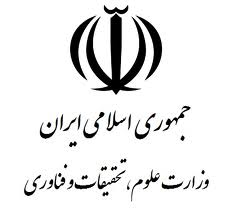 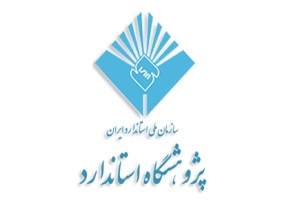 گزارش‌نامه علمی(شناسنامه) عضو هیأت علمي پژوهشي متقاضی تبدیل وضعیت از پیمانی به رسمی آزمایشی(بر اساس درصد تعیین شده توسط امنای مؤسسه از آییننامه ارتقای مرتبه اعضای هیأت علمی مصوب جلسه 776 مورخ 18/12/94 شورای عالی انقلاب فرهنگی و شيوهنامه اجراييآن)تذکرات مهم:کاربرگهای دست نویس و یا مخدوش (دارای خط خوردگی، لاک گرفتگی و...) فاقد اعتبار بوده و قابل ثبت در دبیرخانه هیا اجرایی جذب نمیباشد.کاربرگهای "فاقد شماره و تاریخ ثبت دبیرخانه هیأت اجرایی جذب" و "فاقد تایید مراجع ذیربط" قابل بررسی نمیباشد.مسئولیت تکمیل، تطبیق و تأیید مندرجات کلیه کاربرگها حسب مورد بر عهده امضا کنندگان یا مراجع تأیید کننده ذیل کاربرگهاي مربوط است.ارائه مستندات موارد مندرج در کاربرگها (آثار و تألیفات، تأییدیهها و...) الزامی می باشد.     5. در هر مرحلهای که صحت، اصالت و اعتبار مدرک و اطلاعات ارائه شده از طرف متقاضی، مورد خدشه قرار گیرد، موضوع براي بررسی به مراجع ذيصلاح ارجاع میشود.کاربرگ الفنام مؤسسه:پژوهشگاه استانداردشماره ثبت اولیه در دبیرخانه هیأت اجرای مؤسسه:                                                      تاریخ ثبت اولیه:کاربرگ الفنام مؤسسه:پژوهشگاه استانداردشماره ثبت نهايي در دبیرخانه هیأت اجرای مؤسسه:                                                         تاریخ ثبت نهايي:الف -1- مشخصات عمومی متقاضیالف -1- مشخصات عمومی متقاضیالف -1- مشخصات عمومی متقاضیالف -1- مشخصات عمومی متقاضینام خانوادگی:رشته/گرایش:گروه:تاریخ استخدام پیمانی:نام:مرتبه علمی بدو استخدام:تاریخ تبديل وضعيت به رسمیآزمایشی:     تاریخ آخرین ترفیع: تاریخ تولد:مرتبه علمی فعلی:آیا از مؤسسه دیگر انتقال یافته‌اید:خیر□   بلی□  نام مؤسسه:کد ملی:پایه فعلی:آیا از مؤسسه دیگر انتقال یافته‌اید:خیر□   بلی□  نام مؤسسه:الف-2- سوابق تحصیلیالف-2- سوابق تحصیلیالف-2- سوابق تحصیلیالف-2- سوابق تحصیلیالف-2- سوابق تحصیلیالف-2- سوابق تحصیلیمقطع تحصیلیکارشناسی (B.Sc)/ سطح 2 حوزهکارشناسی (B.Sc)/ سطح 2 حوزهکارشناسی‌ارشد (M.Sc)/ سطح 3 حوزه/دکترای حرفه‌ای (M.D)کارشناسی‌ارشد (M.Sc)/ سطح 3 حوزه/دکترای حرفه‌ای (M.D)دکترای تخصصی (Ph.D)  / سطح 4 حوزهرشته تحصیلی و گرایشمؤسسه محل اخذ مدرکشهر و کشور محل اخذ مدرکتاریخ اخذ مدرکمعدلعنوان پایان‌نامه یا رسالهعضو هیأت علمینام و نام خانوادگی:امضاء:عضو هیأت علمینام و نام خانوادگی:امضاء:رییس کارگروه بررسی توانمندی علمی:نام و نام خانوادگی:امضاء:رییس کارگروه بررسی توانمندی علمی:نام و نام خانوادگی:امضاء:دبیر هیأت اجرایی جذب مؤسسه:نام و نام خانوادگی:امضاء:دبیر هیأت اجرایی جذب مؤسسه:نام و نام خانوادگی:امضاء:كاربرگ ب 1صورتجلسه كميسيون فرهنگي (کارگروه تخصصی موضوع ماده 1) تبدیل وضعیت آقای/خانم ......................از پیمانی به رسمی آزمایشیشماره و تاريخ ثبت:تقاضای خانم ..............در جلسه مورخ                 کمیسیون فرهنگي(کارگروه تخصصی موضوع ماده 1)مطرح و با عنايت به اخذ ............. امتیـاز از فعاليتهاي فرهنگي، حـداقل امتيــاز لازم از ماده «1» را براي براي تبدیل وضعیت از پیمانی به رسمی آزمایشی:□دارا مي‌باشد و بنا بر اين در صورت احراز ساير شرايط مربوط به 
مواد «2»، «3» و «4» (درصد مصوب امنای موسسه) از آییننامه ارتقای مرتبه از سوي کارگروه بررسی توانمندی علمی، پرونده نامبرده واجد شرايط لازم جهت طرح در هيات اجرایی جذب موسسه تشخيص داده شد. □دارا نمي‌باشد و بنا بر اين پرونده نامبرده واجد شرايط لازم جهت طرح در هیات اجرایی موسسه تشخيص داده نشد. ردیفنام و نام خانوادگينام و نام خانوادگيسمتمرتبه علمیرشته تخصصیامضاءتقاضای خانم ..............در جلسه مورخ                 کمیسیون فرهنگي(کارگروه تخصصی موضوع ماده 1)مطرح و با عنايت به اخذ ............. امتیـاز از فعاليتهاي فرهنگي، حـداقل امتيــاز لازم از ماده «1» را براي براي تبدیل وضعیت از پیمانی به رسمی آزمایشی:□دارا مي‌باشد و بنا بر اين در صورت احراز ساير شرايط مربوط به 
مواد «2»، «3» و «4» (درصد مصوب امنای موسسه) از آییننامه ارتقای مرتبه از سوي کارگروه بررسی توانمندی علمی، پرونده نامبرده واجد شرايط لازم جهت طرح در هيات اجرایی جذب موسسه تشخيص داده شد. □دارا نمي‌باشد و بنا بر اين پرونده نامبرده واجد شرايط لازم جهت طرح در هیات اجرایی موسسه تشخيص داده نشد. 12345رئیس پژوهشگاه استانداردنماینده نهاد رهبرینماینده هیأت اجرایی جذبمعاون توسعه منابع انسانی و پشتیبانیمعاون پژوهشیتوضیحات لازم در صورت عدم موافقت:توضیحات لازم در صورت عدم موافقت:توضیحات لازم در صورت عدم موافقت:توضیحات لازم در صورت عدم موافقت:توضیحات لازم در صورت عدم موافقت:توضیحات لازم در صورت عدم موافقت:توضیحات لازم در صورت عدم موافقت:توضیحات لازم در صورت عدم موافقت:دبير کمیسیون فرهنگينام و نام خانوادگی:                                                        امضاء:دبير کمیسیون فرهنگينام و نام خانوادگی:                                                        امضاء:دبير کمیسیون فرهنگينام و نام خانوادگی:                                                        امضاء:رييس کمیسیون فرهنگينام و نام خانوادگی:                                                         امضاء:رييس کمیسیون فرهنگينام و نام خانوادگی:                                                         امضاء:رييس کمیسیون فرهنگينام و نام خانوادگی:                                                         امضاء:رييس کمیسیون فرهنگينام و نام خانوادگی:                                                         امضاء:رييس کمیسیون فرهنگينام و نام خانوادگی:                                                         امضاء:كاربرگ ب 2صورتجلسه کارگروه بررسی توانمندی علمی  درخصوص تبدیل وضعیت از پیمانی به رسمی آزمایشی آقا/ خانم   شماره و تاريخ ثبت:تقاضای آقاي در جلسه مورخ           موسسه مطرح و با عنايت به امتیازات اخذ شده از مواد ذیل:تقاضای آقاي در جلسه مورخ           موسسه مطرح و با عنايت به امتیازات اخذ شده از مواد ذیل:ردیفنام و نام خانوادگينام و نام خانوادگيسمتمرتبه علمیرشته تخصصيامضاءتقاضای آقاي در جلسه مورخ           موسسه مطرح و با عنايت به امتیازات اخذ شده از مواد ذیل:تقاضای آقاي در جلسه مورخ           موسسه مطرح و با عنايت به امتیازات اخذ شده از مواد ذیل:ردیفنام و نام خانوادگينام و نام خانوادگيسمتمرتبه علمیرشته تخصصيامضاءامتیاز ماده 2امتیاز ماده 3امتیاز ماده 4مجموع حداقل امتياز لازم را براي تبدیل وضعیت □دارا مي‌باشد و بنا بر اين در صورت احراز شرایط مربوط به ماده «1» از سوي كميسيون فرهنگي(صورتجلسه کمیسیون تخصصی موضوع ماده 1)،پرونده نامبرده واجد شرايط لازم جهت طرح در كميسيون تخصصي موسسه تشخيص داده شد.□دارا نمي‌باشد و بنا بر اين پرونده نامبرده واجد شرايط لازم جهت طرح در كميسيون تخصصي ذي‌ربط تشخيص داده نشد.حداقل امتياز لازم را براي تبدیل وضعیت □دارا مي‌باشد و بنا بر اين در صورت احراز شرایط مربوط به ماده «1» از سوي كميسيون فرهنگي(صورتجلسه کمیسیون تخصصی موضوع ماده 1)،پرونده نامبرده واجد شرايط لازم جهت طرح در كميسيون تخصصي موسسه تشخيص داده شد.□دارا نمي‌باشد و بنا بر اين پرونده نامبرده واجد شرايط لازم جهت طرح در كميسيون تخصصي ذي‌ربط تشخيص داده نشد.دلايل عدم موافقت:دلايل عدم موافقت:دلايل عدم موافقت:دلايل عدم موافقت:دلايل عدم موافقت:دلايل عدم موافقت:دلايل عدم موافقت:دلايل عدم موافقت:دلايل عدم موافقت:نماینده هیأت اجرایی جذب (در کارگروه بررسی توانمندی علمی) مؤسسه: نام و نام خانوادگی:                                         امضاء:نماینده هیأت اجرایی جذب (در کارگروه بررسی توانمندی علمی) مؤسسه: نام و نام خانوادگی:                                         امضاء:نماینده هیأت اجرایی جذب (در کارگروه بررسی توانمندی علمی) مؤسسه: نام و نام خانوادگی:                                         امضاء:نماینده هیأت اجرایی جذب (در کارگروه بررسی توانمندی علمی) مؤسسه: نام و نام خانوادگی:                                         امضاء:رئيس کارگروه بررسی توانمندی علمی:نام و نام خانوادگی:                                      امضاء:رئيس کارگروه بررسی توانمندی علمی:نام و نام خانوادگی:                                      امضاء:رئيس کارگروه بررسی توانمندی علمی:نام و نام خانوادگی:                                      امضاء:رئيس کارگروه بررسی توانمندی علمی:نام و نام خانوادگی:                                      امضاء:رئيس کارگروه بررسی توانمندی علمی:نام و نام خانوادگی:                                      امضاء:كاربرگ ب 3صورتجلسه هیأت اجرایی جذب درخصوص تبدیل وضعیت وضعیت  آقاي/ خانم..................از پیمانی به رسمی آزمایشیشماره و تاريخ ثبت:به پیشنهاد کمیسیون فرهنگی و همچنین کارگروه بررسی توانمندی علمی ........... مؤسسه ........... مبنی بر تبدیل وضعیت آقای/ خانم ................از پیمانی به رسمی آزمایشی در جلسه مورخ .............. هیأت اجرایی جذب مطرح و صلاحیت ایشان با توجه به کسب ........ امتیاز به شرح جدول زیر:به پیشنهاد کمیسیون فرهنگی و همچنین کارگروه بررسی توانمندی علمی ........... مؤسسه ........... مبنی بر تبدیل وضعیت آقای/ خانم ................از پیمانی به رسمی آزمایشی در جلسه مورخ .............. هیأت اجرایی جذب مطرح و صلاحیت ایشان با توجه به کسب ........ امتیاز به شرح جدول زیر:ردیفنام و نام خانوادگينام و نام خانوادگيسمتمرتبه علمیرشته تخصصیامضاءبه پیشنهاد کمیسیون فرهنگی و همچنین کارگروه بررسی توانمندی علمی ........... مؤسسه ........... مبنی بر تبدیل وضعیت آقای/ خانم ................از پیمانی به رسمی آزمایشی در جلسه مورخ .............. هیأت اجرایی جذب مطرح و صلاحیت ایشان با توجه به کسب ........ امتیاز به شرح جدول زیر:به پیشنهاد کمیسیون فرهنگی و همچنین کارگروه بررسی توانمندی علمی ........... مؤسسه ........... مبنی بر تبدیل وضعیت آقای/ خانم ................از پیمانی به رسمی آزمایشی در جلسه مورخ .............. هیأت اجرایی جذب مطرح و صلاحیت ایشان با توجه به کسب ........ امتیاز به شرح جدول زیر:ردیفنام و نام خانوادگينام و نام خانوادگيسمتمرتبه علمیرشته تخصصیامضاءبه پیشنهاد کمیسیون فرهنگی و همچنین کارگروه بررسی توانمندی علمی ........... مؤسسه ........... مبنی بر تبدیل وضعیت آقای/ خانم ................از پیمانی به رسمی آزمایشی در جلسه مورخ .............. هیأت اجرایی جذب مطرح و صلاحیت ایشان با توجه به کسب ........ امتیاز به شرح جدول زیر:به پیشنهاد کمیسیون فرهنگی و همچنین کارگروه بررسی توانمندی علمی ........... مؤسسه ........... مبنی بر تبدیل وضعیت آقای/ خانم ................از پیمانی به رسمی آزمایشی در جلسه مورخ .............. هیأت اجرایی جذب مطرح و صلاحیت ایشان با توجه به کسب ........ امتیاز به شرح جدول زیر:امتیاز ماده 1امتیاز ماده 2امتیاز ماده 3امتیاز ماده 4مجموع از مواد 4 گانه براساس(درصد مصوب امنای مؤسسه) از آیین نامه ارتقاء با .......... رای موافق و .......... رای مخالف □  مورد تصویب قرار گرفت.□  مورد تصويب قرار نگرفت.از مواد 4 گانه براساس(درصد مصوب امنای مؤسسه) از آیین نامه ارتقاء با .......... رای موافق و .......... رای مخالف □  مورد تصویب قرار گرفت.□  مورد تصويب قرار نگرفت.دبیر هیأت اجرایی جذبنام و نام خانوادگی:                                                                     امضاء:دبیر هیأت اجرایی جذبنام و نام خانوادگی:                                                                     امضاء:دبیر هیأت اجرایی جذبنام و نام خانوادگی:                                                                     امضاء:دبیر هیأت اجرایی جذبنام و نام خانوادگی:                                                                     امضاء:رئیس هیأت اجرایی جذبنام و نام خانوادگی:                                                                     امضاء:رئیس هیأت اجرایی جذبنام و نام خانوادگی:                                                                     امضاء:رئیس هیأت اجرایی جذبنام و نام خانوادگی:                                                                     امضاء:رئیس هیأت اجرایی جذبنام و نام خانوادگی:                                                                     امضاء:رئیس هیأت اجرایی جذبنام و نام خانوادگی:                                                                     امضاء:کاربرگ جنام موسسه:نام و نام خانوادگی عضو هیات علمی:رشته تحصیلی:گروه:ج- 1خلاصه امتیازات کسب شده از فعالیتهای ماده «1»خلاصه امتیازات کسب شده از فعالیتهای ماده «1»خلاصه امتیازات کسب شده از فعالیتهای ماده «1»خلاصه امتیازات کسب شده از فعالیتهای ماده «1»خلاصه امتیازات کسب شده از فعالیتهای ماده «1»بندبندبندتعداد ردیفهای تکمیل شدهامتیازات کسب شدهکمیسیون فرهنگيملاحظات1-1-تدوین کتاب، مقاله و تولید اثر بدیع و ارزنده هنری با رويكرد اسلامي در حوزه های فرهنگی، تربیتی و اجتماعی1-1-تدوین کتاب، مقاله و تولید اثر بدیع و ارزنده هنری با رويكرد اسلامي در حوزه های فرهنگی، تربیتی و اجتماعی1-1-تدوین کتاب، مقاله و تولید اثر بدیع و ارزنده هنری با رويكرد اسلامي در حوزه های فرهنگی، تربیتی و اجتماعی1-2-تهیه و تدوین پیوست فرهنگی برای فعالیتها و همکاریهای مؤثر در اجرای امور فرهنگی بر اساس سیاستهای کلی برنامههای پنج ساله توسعه و سیاستهای شورای اسلامی شدن دانشگاهها و مراکز آموزشی1-2-تهیه و تدوین پیوست فرهنگی برای فعالیتها و همکاریهای مؤثر در اجرای امور فرهنگی بر اساس سیاستهای کلی برنامههای پنج ساله توسعه و سیاستهای شورای اسلامی شدن دانشگاهها و مراکز آموزشی1-2-تهیه و تدوین پیوست فرهنگی برای فعالیتها و همکاریهای مؤثر در اجرای امور فرهنگی بر اساس سیاستهای کلی برنامههای پنج ساله توسعه و سیاستهای شورای اسلامی شدن دانشگاهها و مراکز آموزشی1-3- مشاوره فرهنگی یا همکاریهای مؤثر با تشکلهای قانونمند دانشجویان، اعضای هیاتعلمی، طلاب و نهادهای فرهنگی فعال در مؤسسه یا حوزه علمیه به منظور ترویج فعالیت در حوزه فرهنگ1-3- مشاوره فرهنگی یا همکاریهای مؤثر با تشکلهای قانونمند دانشجویان، اعضای هیاتعلمی، طلاب و نهادهای فرهنگی فعال در مؤسسه یا حوزه علمیه به منظور ترویج فعالیت در حوزه فرهنگ1-3- مشاوره فرهنگی یا همکاریهای مؤثر با تشکلهای قانونمند دانشجویان، اعضای هیاتعلمی، طلاب و نهادهای فرهنگی فعال در مؤسسه یا حوزه علمیه به منظور ترویج فعالیت در حوزه فرهنگ1-4-استاد مشاور فرهنگی با حکم معاون فرهنگي مؤسسه یا معاون فرهنگی بنیاد ملی نخبگان و تایید موسسه محل خدمت1-4-استاد مشاور فرهنگی با حکم معاون فرهنگي مؤسسه یا معاون فرهنگی بنیاد ملی نخبگان و تایید موسسه محل خدمت1-4-استاد مشاور فرهنگی با حکم معاون فرهنگي مؤسسه یا معاون فرهنگی بنیاد ملی نخبگان و تایید موسسه محل خدمت1-5-  مسئولیتپذیری در اصلاح و هدایت نگرشهای مطلوب فـرهنگــی و مشـارکـت یــا انجام فعالیتهای فرهنگی، تربیتی، اجتماعی و یا عناوین مشابه برای کلیه اقشار دانشگاهی (دانشجویان، استادان و کارکنان) با کسب موافقت موسسه محل خدمت1-5-  مسئولیتپذیری در اصلاح و هدایت نگرشهای مطلوب فـرهنگــی و مشـارکـت یــا انجام فعالیتهای فرهنگی، تربیتی، اجتماعی و یا عناوین مشابه برای کلیه اقشار دانشگاهی (دانشجویان، استادان و کارکنان) با کسب موافقت موسسه محل خدمت1-5-  مسئولیتپذیری در اصلاح و هدایت نگرشهای مطلوب فـرهنگــی و مشـارکـت یــا انجام فعالیتهای فرهنگی، تربیتی، اجتماعی و یا عناوین مشابه برای کلیه اقشار دانشگاهی (دانشجویان، استادان و کارکنان) با کسب موافقت موسسه محل خدمت1-6-استمرار در تقید و پایبندی به ارزش‌های دینی، فرهنگی، ملی، انقلابی و صداقت و امانتداری با تایید کمیسیون تخصصی ذیربط1-6-استمرار در تقید و پایبندی به ارزش‌های دینی، فرهنگی، ملی، انقلابی و صداقت و امانتداری با تایید کمیسیون تخصصی ذیربط1-6-استمرار در تقید و پایبندی به ارزش‌های دینی، فرهنگی، ملی، انقلابی و صداقت و امانتداری با تایید کمیسیون تخصصی ذیربط1-7-کسب جوایز فرهنگی (در زمینه ترویج فرهنگ ایثار و شهادت، مسئولیتهای فرهنگی و ...)1-7-کسب جوایز فرهنگی (در زمینه ترویج فرهنگ ایثار و شهادت، مسئولیتهای فرهنگی و ...)1-7-کسب جوایز فرهنگی (در زمینه ترویج فرهنگ ایثار و شهادت، مسئولیتهای فرهنگی و ...)1-8-طراحی و مشارکت فعالانه در برگزاری کرسیهای آزاداندیشی، نقد و نظریهپردازی با تایید مرجع ذیصلاح1-8-طراحی و مشارکت فعالانه در برگزاری کرسیهای آزاداندیشی، نقد و نظریهپردازی با تایید مرجع ذیصلاح1-8-طراحی و مشارکت فعالانه در برگزاری کرسیهای آزاداندیشی، نقد و نظریهپردازی با تایید مرجع ذیصلاح1-9-شرکت در کارگاه‌های دانش‌افزایی و توانمندسازی اعضای هیاتعلمی در زمینههای فرهنگی، تربیتی، اجتماعی با ارائه گواهی معتبر (ماده 3 آييننامه طرح دانشافزايي و توانمند سازي اعضاي هياتعلمي مصوب جلسه 174 شوراي اسلامي شدن دانشگاهها و مراكز آموزشي)1-9-شرکت در کارگاه‌های دانش‌افزایی و توانمندسازی اعضای هیاتعلمی در زمینههای فرهنگی، تربیتی، اجتماعی با ارائه گواهی معتبر (ماده 3 آييننامه طرح دانشافزايي و توانمند سازي اعضاي هياتعلمي مصوب جلسه 174 شوراي اسلامي شدن دانشگاهها و مراكز آموزشي)1-9-شرکت در کارگاه‌های دانش‌افزایی و توانمندسازی اعضای هیاتعلمی در زمینههای فرهنگی، تربیتی، اجتماعی با ارائه گواهی معتبر (ماده 3 آييننامه طرح دانشافزايي و توانمند سازي اعضاي هياتعلمي مصوب جلسه 174 شوراي اسلامي شدن دانشگاهها و مراكز آموزشي)1-10- برگزاری نمایشگاه آثار و کارگاه هنری با رویکرد فرهنگی- اسلامی - ايراني1-10- برگزاری نمایشگاه آثار و کارگاه هنری با رویکرد فرهنگی- اسلامی - ايراني1-10- برگزاری نمایشگاه آثار و کارگاه هنری با رویکرد فرهنگی- اسلامی - ايرانيرييس کمیسیون فرهنگي:امضاءرييس کمیسیون فرهنگي:امضاءدبیر هیات اجرایی جذب موسسه:امضاءدبیر هیات اجرایی جذب موسسه:امضاءدبیر هیات اجرایی جذب موسسه:امضاءدبیر هیات اجرایی جذب موسسه:امضاءکاربرگ جنام مؤسسه: پژوهشگاه استانداردنام و نام خانوادگی عضو هیأت علمی:رشته تحصیلی:گروه پژوهشی :ج-2خلاصه امتیازات کسب شده از فعالیتهای ماده «2» خلاصه امتیازات کسب شده از فعالیتهای ماده «2» خلاصه امتیازات کسب شده از فعالیتهای ماده «2» خلاصه امتیازات کسب شده از فعالیتهای ماده «2» خلاصه امتیازات کسب شده از فعالیتهای ماده «2» خلاصه امتیازات کسب شده از فعالیتهای ماده «2» خلاصه امتیازات کسب شده از فعالیتهای ماده «2» بندبندتعداد ردیف‌های تکمیل شدهامتیازات کسب شدهامتیازات کسب شدهامتیازات کسب شدهامتیازات کسب شدهملاحظاتبندبندتعداد ردیف‌های تکمیل شدهكارگروه بررسي توانايي علمي مؤسسههيئت اجرايي جذب مؤسسهكارشناسان مركز جذب اعضاي هيئت علميهيئت مركزي جذبملاحظات2-1-کیفیت تدریس2-1-کیفیت تدریس2-2-کمیت تدریس2-2-کمیت تدریس2-3-راهنمایی و سرپرستی پروژه کارشناسی در پایان دوره تحصیل2-3-راهنمایی و سرپرستی پروژه کارشناسی در پایان دوره تحصیلجمع كل امتیازات ماده 2 :جمع كل امتیازات ماده 2 :جمع كل امتیازات ماده 2 :رییس کارگروه بررسی توانمندی علمی : امضاءرییس کارگروه بررسی توانمندی علمی : امضاءرییس کارگروه بررسی توانمندی علمی : امضاءدبیر هیأت اجرایی جذب مؤسسه :امضاءدبیر هیأت اجرایی جذب مؤسسه :امضاءدبیر هیأت اجرایی جذب مؤسسه :امضاءدبیر هیأت اجرایی جذب مؤسسه :امضاءدبیر هیأت اجرایی جذب مؤسسه :امضاءکاربرگ جنام مؤسسه: پژوهشگاه استانداردنام و نام خانوادگی عضو هیأت علمی:رشته تحصیلی:گروه پژوهشی: ج-3ج-3خلاصه امتیازات کسب شده از فعاليتهاي ماده «3»خلاصه امتیازات کسب شده از فعاليتهاي ماده «3»خلاصه امتیازات کسب شده از فعاليتهاي ماده «3»خلاصه امتیازات کسب شده از فعاليتهاي ماده «3»خلاصه امتیازات کسب شده از فعاليتهاي ماده «3»خلاصه امتیازات کسب شده از فعاليتهاي ماده «3»خلاصه امتیازات کسب شده از فعاليتهاي ماده «3»خلاصه امتیازات کسب شده از فعاليتهاي ماده «3»بندبندبندتعداد ردیف‌های تکمیل شدهتعداد ردیف‌های تکمیل شدهامتیازات کسب شدهامتیازات کسب شدهامتیازات کسب شدهامتیازات کسب شدهملاحظاتبندبندبندتعداد ردیف‌های تکمیل شدهتعداد ردیف‌های تکمیل شدهكارگروه بررسي توانايي علمي مؤسسههيئت اجرايي جذب مؤسسهكارشناسان مركز جذب اعضاي هيئت علميهيأت مركزي جذبملاحظات3-1- رعایت ضوابط و مقررات پژوهشي مؤسسه و تخصيص اوقات موظف به امر پژوهش و انجام صحيح امور محوله3-1- رعایت ضوابط و مقررات پژوهشي مؤسسه و تخصيص اوقات موظف به امر پژوهش و انجام صحيح امور محوله3-1- رعایت ضوابط و مقررات پژوهشي مؤسسه و تخصيص اوقات موظف به امر پژوهش و انجام صحيح امور محوله3-2-  مقاله علمی- پژوهشی منتشر شده در مجلات علمي و پژوهشي معتبر داخلي و خارجي3-2-  مقاله علمی- پژوهشی منتشر شده در مجلات علمي و پژوهشي معتبر داخلي و خارجي3-2-  مقاله علمی- پژوهشی منتشر شده در مجلات علمي و پژوهشي معتبر داخلي و خارجي3-3-  مقاله علمی-  مروری منتشر شده در نشریههای معتبر3-3-  مقاله علمی-  مروری منتشر شده در نشریههای معتبر3-3-  مقاله علمی-  مروری منتشر شده در نشریههای معتبر3-4- مقالههای علمی و تحشیه چاپ شده در نشریههای علمی- ترویجی داخلی معتبر مورد تایید کمیسیون نشریات وزارتین3-4- مقالههای علمی و تحشیه چاپ شده در نشریههای علمی- ترویجی داخلی معتبر مورد تایید کمیسیون نشریات وزارتین3-4- مقالههای علمی و تحشیه چاپ شده در نشریههای علمی- ترویجی داخلی معتبر مورد تایید کمیسیون نشریات وزارتین3-5- مداخل چاپ‌شده در دانشنامهها، دایرهالمعارفها و فرهنگها با نظر هیأت داوری مورد تایید هیأتممیزه مؤسسه3-5- مداخل چاپ‌شده در دانشنامهها، دایرهالمعارفها و فرهنگها با نظر هیأت داوری مورد تایید هیأتممیزه مؤسسه3-5- مداخل چاپ‌شده در دانشنامهها، دایرهالمعارفها و فرهنگها با نظر هیأت داوری مورد تایید هیأتممیزه مؤسسه3-6- مقاله علمی کامل ارائه شده در همایش‌هایعلمیمعتبر ملي و بينالمللي3-6- مقاله علمی کامل ارائه شده در همایش‌هایعلمیمعتبر ملي و بينالمللي3-6- مقاله علمی کامل ارائه شده در همایش‌هایعلمیمعتبر ملي و بينالمللي3-7- خلاصه مقاله علمی ارائه شده در همایش‌هایعلمیمعتبر ملي و بينالمللي3-7- خلاصه مقاله علمی ارائه شده در همایش‌هایعلمیمعتبر ملي و بينالمللي3-7- خلاصه مقاله علمی ارائه شده در همایش‌هایعلمیمعتبر ملي و بينالمللي3-8-  مقاله علمی- پژوهشي مستخرج از رساله متقاضي3-8-  مقاله علمی- پژوهشي مستخرج از رساله متقاضي3-8-  مقاله علمی- پژوهشي مستخرج از رساله متقاضي3-9-  تولید دانش فنی/ اختراع یا اکتشاف منجر به تولید و تجاریسازی محصول یا فرآیند با تایید مراجع ذیصلاح وزارتین و نیز هر نوآوری که برای حل مشکلات و معضلات کشور موثر باشد و یا منجر به تولید خدمت یا محصول جدیدی در کشور شود.3-9-  تولید دانش فنی/ اختراع یا اکتشاف منجر به تولید و تجاریسازی محصول یا فرآیند با تایید مراجع ذیصلاح وزارتین و نیز هر نوآوری که برای حل مشکلات و معضلات کشور موثر باشد و یا منجر به تولید خدمت یا محصول جدیدی در کشور شود.3-9-  تولید دانش فنی/ اختراع یا اکتشاف منجر به تولید و تجاریسازی محصول یا فرآیند با تایید مراجع ذیصلاح وزارتین و نیز هر نوآوری که برای حل مشکلات و معضلات کشور موثر باشد و یا منجر به تولید خدمت یا محصول جدیدی در کشور شود.3-9-1طراحی سیستمها، روشها و خدمات جدید بهمنظور حل معضلات آموزشی، پژوهشی، بهداشتی و درمانی در سطح کشور با گواهی مراجع ذیصلاح وزارتین.طراحی سیستمها، روشها و خدمات جدید بهمنظور حل معضلات آموزشی، پژوهشی، بهداشتی و درمانی در سطح کشور با گواهی مراجع ذیصلاح وزارتین.3-9-2طراحی سیستمها، روشها و خدمات جدید بهمنظور حل معضلات آموزشی، پژوهشی، بهداشتی و درمانی در سطح منطقه با گواهی مراجع ذیصلاح درمنطقه آمایشیطراحی سیستمها، روشها و خدمات جدید بهمنظور حل معضلات آموزشی، پژوهشی، بهداشتی و درمانی در سطح منطقه با گواهی مراجع ذیصلاح درمنطقه آمایشیادامه در صفحه بعدادامه در صفحه بعدادامه در صفحه بعدادامه در صفحه بعدادامه در صفحه بعدادامه در صفحه بعدادامه در صفحه بعدادامه در صفحه بعدادامه در صفحه بعدادامه در صفحه بعدرییس کارگروه بررسی توانمندی علمی : امضاءرییس کارگروه بررسی توانمندی علمی : امضاءرییس کارگروه بررسی توانمندی علمی : امضاءرییس کارگروه بررسی توانمندی علمی : امضاءدبیر هیأت اجرایی جذب مؤسسه :امضاءدبیر هیأت اجرایی جذب مؤسسه :امضاءدبیر هیأت اجرایی جذب مؤسسه :امضاءدبیر هیأت اجرایی جذب مؤسسه :امضاءدبیر هیأت اجرایی جذب مؤسسه :امضاءدبیر هیأت اجرایی جذب مؤسسه :امضاءکاربرگ جنام مؤسسه: پژوهشگاه استانداردنام و نام خانوادگی عضو هیأت علمی:رشته تحصیلی:گروه پژوهشی :ادامه ج-3ادامه ج-3خلاصه امتیازات کسب شده از فعالیت های ماده «3»  خلاصه امتیازات کسب شده از فعالیت های ماده «3»  خلاصه امتیازات کسب شده از فعالیت های ماده «3»  خلاصه امتیازات کسب شده از فعالیت های ماده «3»  خلاصه امتیازات کسب شده از فعالیت های ماده «3»  خلاصه امتیازات کسب شده از فعالیت های ماده «3»  خلاصه امتیازات کسب شده از فعالیت های ماده «3»  بندبندبندتعداد ردیف‌های تکمیل شدهامتیازات کسب شدهامتیازات کسب شدهامتیازات کسب شدهامتیازات کسب شدهملاحظاتبندبندبندتعداد ردیف‌های تکمیل شدهكارگروه بررسي توانايي علمي مؤسسههيئت اجرايي جذب مؤسسهكارشناسان مركز جذب اعضاي هيئت علميهيئت مركزي جذبملاحظات3-9-3مدلسازی وسایل پزشکی و آزمایشگاهی و ساخت هر قطعه که منجر به تولید دستگاه شود؛ با گواهی اداره کل تجهیزات پزشکی وزارت بهداشت، درمان و آموزش پزشکی و تایید هیأت ممیزه مرکزیمدلسازی وسایل پزشکی و آزمایشگاهی و ساخت هر قطعه که منجر به تولید دستگاه شود؛ با گواهی اداره کل تجهیزات پزشکی وزارت بهداشت، درمان و آموزش پزشکی و تایید هیأت ممیزه مرکزی3-9-4تولید مواد برای آزمایشهای پزشکی و تولیدات دارویی جدید از طریق مهندسی معکوس؛ به ترتیب با گواهی معاونت درمان یا معاونت غذا و داروی وزارت بهداشت، درمان و آموزش پزشکی (حسب مورد) و تایید هیأت ممیزه مرکزی وزارت مذکورتولید مواد برای آزمایشهای پزشکی و تولیدات دارویی جدید از طریق مهندسی معکوس؛ به ترتیب با گواهی معاونت درمان یا معاونت غذا و داروی وزارت بهداشت، درمان و آموزش پزشکی (حسب مورد) و تایید هیأت ممیزه مرکزی وزارت مذکور3-9-5انجام فعالیتهای جدید پزشکی که به خودکفایی کشور کمک موثر كند مانند اجرای روشهای تشخیصی- درمانی نوین برای اولین بار در ایران با گواهی هیأت ممتحنه رشته مربوطه و تایید هیأت ممیزه مرکزی وزارت بهداشت، درمان و آموزش پزشکیانجام فعالیتهای جدید پزشکی که به خودکفایی کشور کمک موثر كند مانند اجرای روشهای تشخیصی- درمانی نوین برای اولین بار در ایران با گواهی هیأت ممتحنه رشته مربوطه و تایید هیأت ممیزه مرکزی وزارت بهداشت، درمان و آموزش پزشکی3-9-6تدوین راهنمای طبابت بالینی کشور، با استناد بر پژوهش و بر اساس شواهد علمی با گواهی معاونت درمان وزارت بهداشت، درمان و آموزش پزشکی و تایید هیأت ممیزه مرکزی وزارت مذکورتدوین راهنمای طبابت بالینی کشور، با استناد بر پژوهش و بر اساس شواهد علمی با گواهی معاونت درمان وزارت بهداشت، درمان و آموزش پزشکی و تایید هیأت ممیزه مرکزی وزارت مذکور3-9-7اختراع، اکتشاف و تولید محصولات پژوهشی کاربردی ثبت شده در مراجع قانونی داخل کشور با تایید معاونت پژوهش و فناوری وزارتیناختراع، اکتشاف و تولید محصولات پژوهشی کاربردی ثبت شده در مراجع قانونی داخل کشور با تایید معاونت پژوهش و فناوری وزارتین3-9-8اختراع، اکتشاف و تولید محصولات پژوهشی کاربردی ثبت شده و دستاوردهای فناورانه که در چارچوب پژوهشهای کاربردی، پایاننامهها و رسالههای دکتری با رعایت مالکیت فکری در قالب شرکت دانشبنیان یا شرکت دانشگاهی، مراحل تجاریسازی آن با تایید مراجع مربوطه به انجام رسيده باشد.اختراع، اکتشاف و تولید محصولات پژوهشی کاربردی ثبت شده و دستاوردهای فناورانه که در چارچوب پژوهشهای کاربردی، پایاننامهها و رسالههای دکتری با رعایت مالکیت فکری در قالب شرکت دانشبنیان یا شرکت دانشگاهی، مراحل تجاریسازی آن با تایید مراجع مربوطه به انجام رسيده باشد.3-9-9ثبت مالکیت فکری (پتنت) دستاوردهای پژوهشی و فناوری به نام مؤسسه محل خدمت متقاضی،      بهشرط اینکه به فروش رسیده و یا بهصورت تحت لیسانس از آن استفاده شده باشد.ثبت مالکیت فکری (پتنت) دستاوردهای پژوهشی و فناوری به نام مؤسسه محل خدمت متقاضی،      بهشرط اینکه به فروش رسیده و یا بهصورت تحت لیسانس از آن استفاده شده باشد.3-9-10تعیین توالی ژن ثبتشده در مراجع قانونی يا علمی داخل یا خارج از کشور با تایید مراجع ذیصلاح وزارتینتعیین توالی ژن ثبتشده در مراجع قانونی يا علمی داخل یا خارج از کشور با تایید مراجع ذیصلاح وزارتینادامه در صفحه بعدادامه در صفحه بعدادامه در صفحه بعدادامه در صفحه بعدادامه در صفحه بعدادامه در صفحه بعدادامه در صفحه بعدادامه در صفحه بعدادامه در صفحه بعدرییس کارگروه بررسی توانمندی علمی : امضاءرییس کارگروه بررسی توانمندی علمی : امضاءرییس کارگروه بررسی توانمندی علمی : امضاءدبیر هیأت اجرایی جذب مؤسسه :امضاءدبیر هیأت اجرایی جذب مؤسسه :امضاءدبیر هیأت اجرایی جذب مؤسسه :امضاءدبیر هیأت اجرایی جذب مؤسسه :امضاءدبیر هیأت اجرایی جذب مؤسسه :امضاءدبیر هیأت اجرایی جذب مؤسسه :امضاءکاربرگ جنام مؤسسه: پژوهشگاه استانداردنام و نام خانوادگی عضو هیأت علمی:رشته تحصیلی:گروه پژوهشی :تعداد ردیف‌های تکمیل شدهامتیازات کسب شدهامتیازات کسب شدهامتیازات کسب شدهامتیازات کسب شدهملاحظاتتعداد ردیف‌های تکمیل شدهكارگروه بررسي توانايي علمي مؤسسههيئت اجرايي جذب مؤسسهكارشناسان مركز جذب اعضاي هيئت علميهيئت مركزي جذبملاحظات3-9-11معرفی منابع جدید زیستی ( تمام رده های موجودات زنده ) و موجودات به گزینی شده با تایید مراجع ذی صلاح وزارتین معرفی منابع جدید زیستی ( تمام رده های موجودات زنده ) و موجودات به گزینی شده با تایید مراجع ذی صلاح وزارتین 3-9-12تولید دانش فنی تولید دانش فنی 3-9-13تدوین استاندارد در سطح بین المللی و ملی بر مبنای پژوهش و در چارچوب دستورالعمل اجرایی مصوب هیات ممیزه سازمان پژوهش های علمی و صنعتی ایران تدوین استاندارد در سطح بین المللی و ملی بر مبنای پژوهش و در چارچوب دستورالعمل اجرایی مصوب هیات ممیزه سازمان پژوهش های علمی و صنعتی ایران 3-9-14معرفی روش های آزمون به منظور ارائه خدمات به صنعت در چارچوب دستورالعمل اجرایی معرفی روش های آزمون به منظور ارائه خدمات به صنعت در چارچوب دستورالعمل اجرایی 3-9-15تولید مواد مرجع (CRM/RM) درچارچوب دستورالعمل اجرایی مصوب هیات ممیزه سازمانتولید مواد مرجع (CRM/RM) درچارچوب دستورالعمل اجرایی مصوب هیات ممیزه سازمانادامه در صفحه بعدادامه در صفحه بعدادامه در صفحه بعدادامه در صفحه بعدادامه در صفحه بعدادامه در صفحه بعدادامه در صفحه بعدادامه در صفحه بعدادامه در صفحه بعدرییس کارگروه بررسی توانمندی علمی : امضاءرییس کارگروه بررسی توانمندی علمی : امضاءرییس کارگروه بررسی توانمندی علمی : امضاءدبیر هیأت اجرایی جذب مؤسسه :امضاءدبیر هیأت اجرایی جذب مؤسسه :امضاءدبیر هیأت اجرایی جذب مؤسسه :امضاءدبیر هیأت اجرایی جذب مؤسسه :امضاءدبیر هیأت اجرایی جذب مؤسسه :امضاءدبیر هیأت اجرایی جذب مؤسسه :امضاءکاربرگ جنام مؤسسه: پژوهشگاه استانداردنام و نام خانوادگی عضو هیأت علمی:رشته تحصیلی:گروه پژوهشی : ادامه ج-3ادامه ج-3خلاصه امتیازات کسب شده از فعالیتهای ماده «3»  خلاصه امتیازات کسب شده از فعالیتهای ماده «3»  خلاصه امتیازات کسب شده از فعالیتهای ماده «3»  خلاصه امتیازات کسب شده از فعالیتهای ماده «3»  خلاصه امتیازات کسب شده از فعالیتهای ماده «3»  خلاصه امتیازات کسب شده از فعالیتهای ماده «3»  خلاصه امتیازات کسب شده از فعالیتهای ماده «3»  بندبندبندتعداد ردیف‌های تکمیل شدهامتیازات کسب شدهامتیازات کسب شدهامتیازات کسب شدهامتیازات کسب شدهملاحظاتبندبندبندتعداد ردیف‌های تکمیل شدهكارگروه بررسي توانايي علمي مؤسسههيئت اجرايي جذب مؤسسهكارشناسان مركز جذب اعضاي هيئت علميهيئت مركزي جذبملاحظات3-103-10-1-گزارش‌های علمی طرح‌های پژوهشی و فناوری خاتمهيافته در داخل مؤسسه باتاییدمعاون پژوهش و فناوری مؤسسه3-10-1-گزارش‌های علمی طرح‌های پژوهشی و فناوری خاتمهيافته در داخل مؤسسه باتاییدمعاون پژوهش و فناوری مؤسسه3-103-10-2-گزارش‌های علمی طرح‌های پژوهشی وفناوری با طرف قرارداد خارج از مؤسسه تایید شده نهادسفارشدهنده3-10-2-گزارش‌های علمی طرح‌های پژوهشی وفناوری با طرف قرارداد خارج از مؤسسه تایید شده نهادسفارشدهنده3-11- اثربدیع وارزنده هنری يا ادبي و فلسفي چاپ شده3-11- اثربدیع وارزنده هنری يا ادبي و فلسفي چاپ شده3-11- اثربدیع وارزنده هنری يا ادبي و فلسفي چاپ شده3-12- ایجاد ظرفیت فعال در جذب اعتبار پژوهشی (گرنت) داخلی یا بینالمللی3-12- ایجاد ظرفیت فعال در جذب اعتبار پژوهشی (گرنت) داخلی یا بینالمللی3-12- ایجاد ظرفیت فعال در جذب اعتبار پژوهشی (گرنت) داخلی یا بینالمللی3-13-تصنیف، تالیف، تصحیح انتقادی، ترجمه کتاب، دانشنامه3-13-تصنیف، تالیف، تصحیح انتقادی، ترجمه کتاب، دانشنامه3-13-تصنیف، تالیف، تصحیح انتقادی، ترجمه کتاب، دانشنامه3-14- راهنمایی و مشاوره پایاننامه کارشناسیارشد یا دکتری حرفهای یا سطح 3 حوزه/رساله دکتری تخصصی یا سطح 4 حوزه3-14- راهنمایی و مشاوره پایاننامه کارشناسیارشد یا دکتری حرفهای یا سطح 3 حوزه/رساله دکتری تخصصی یا سطح 4 حوزه3-14- راهنمایی و مشاوره پایاننامه کارشناسیارشد یا دکتری حرفهای یا سطح 3 حوزه/رساله دکتری تخصصی یا سطح 4 حوزه3-15- کرسیهای نظریهپردازی3-15- کرسیهای نظریهپردازی3-15- کرسیهای نظریهپردازی3-16-کسب رتبه در جشنواره‌های داخلی و خارجی3-16-کسب رتبه در جشنواره‌های داخلی و خارجی3-16-کسب رتبه در جشنواره‌های داخلی و خارجی3-17- داوری و نظارت بر فعالیتهای پژوهشی / استاندارد بین المللی / منطقه ای / ثبت اختراع3-17- داوری و نظارت بر فعالیتهای پژوهشی / استاندارد بین المللی / منطقه ای / ثبت اختراع3-17- داوری و نظارت بر فعالیتهای پژوهشی / استاندارد بین المللی / منطقه ای / ثبت اختراع3-18-برخورداري از برجستگي يا شاخص بودن در امر پژوهش (نظير دريافت لوح تقدير، نشان، يا عناوين مشابه) / كسب عنوان پژوهشگر برتر3-18-برخورداري از برجستگي يا شاخص بودن در امر پژوهش (نظير دريافت لوح تقدير، نشان، يا عناوين مشابه) / كسب عنوان پژوهشگر برتر3-18-برخورداري از برجستگي يا شاخص بودن در امر پژوهش (نظير دريافت لوح تقدير، نشان، يا عناوين مشابه) / كسب عنوان پژوهشگر برترجمع کل امتیازات ماده 3جمع کل امتیازات ماده 3جمع کل امتیازات ماده 3جمع کل امتیازات ماده 3رییس کارگروه بررسی توانمندی علمی : امضاءرییس کارگروه بررسی توانمندی علمی : امضاءرییس کارگروه بررسی توانمندی علمی : امضاءدبیر هیأت اجرایی جذب مؤسسه :امضاءدبیر هیأت اجرایی جذب مؤسسه :امضاءدبیر هیأت اجرایی جذب مؤسسه :امضاءدبیر هیأت اجرایی جذب مؤسسه :امضاءدبیر هیأت اجرایی جذب مؤسسه :امضاءدبیر هیأت اجرایی جذب مؤسسه :امضاءکاربرگ جنام مؤسسه: پژوهشگاه استانداردنام و نام خانوادگی عضو هیأت علمی:رشته تحصیلی:گروه پژوهشی:ج-4خلاصه امتیازات کسب شده از فعالیت های ماده «4»خلاصه امتیازات کسب شده از فعالیت های ماده «4»خلاصه امتیازات کسب شده از فعالیت های ماده «4»خلاصه امتیازات کسب شده از فعالیت های ماده «4»خلاصه امتیازات کسب شده از فعالیت های ماده «4»خلاصه امتیازات کسب شده از فعالیت های ماده «4»خلاصه امتیازات کسب شده از فعالیت های ماده «4»بندبندتعداد ردیف‌های تکمیل شدهامتیازات کسب شدهامتیازات کسب شدهامتیازات کسب شدهامتیازات کسب شدهملاحظاتبندبندتعداد ردیف‌های تکمیل شدهكارگروه بررسي توانايي علمي مؤسسههيئت اجرايي جذب مؤسسهكارشناسان مركز جذب اعضاي هيئت علميهيئت مركزي جذبملاحظات4-1-حضور فعال و تماموقت در مؤسسه و مشارکت براساس تکالیف تعیین شده در آییننامه مدیریت دانشگاه‌ها و مؤسسههای آموزش عالی، پژوهشی و فناوري و سایر فعالیتهایاجرایی محوله4-1-حضور فعال و تماموقت در مؤسسه و مشارکت براساس تکالیف تعیین شده در آییننامه مدیریت دانشگاه‌ها و مؤسسههای آموزش عالی، پژوهشی و فناوري و سایر فعالیتهایاجرایی محوله4-2-برپایی نمایشگاهها، اردوها یا سایر فعالیتهای فوقبرنامه پژوهشي، فناوري، آموزشی، فرهنگی، هنری و مدیریت اجرایی آن‌ با توجه به سطح برگزاری4-2-برپایی نمایشگاهها، اردوها یا سایر فعالیتهای فوقبرنامه پژوهشي، فناوري، آموزشی، فرهنگی، هنری و مدیریت اجرایی آن‌ با توجه به سطح برگزاری4-3-طراحی وراهاندازی آزمایشگاه‌ها و كارگاههایتخصصی، اعم از فني، پژوهشي و هنري، واحدهای نیمهصنعتی و پژوهشی، کتابخانههای تخصصی، شبکههای تخصصی مجازی، حسب اهمیت و تجهیزات موجود و ميزان بهرهبرداري4-3-طراحی وراهاندازی آزمایشگاه‌ها و كارگاههایتخصصی، اعم از فني، پژوهشي و هنري، واحدهای نیمهصنعتی و پژوهشی، کتابخانههای تخصصی، شبکههای تخصصی مجازی، حسب اهمیت و تجهیزات موجود و ميزان بهرهبرداري4-4- همکاری موثر در تاسيس دانشگاه، مراكز تحقيقاتي، مؤسسه‌های آموزش عالي، پژوهشی و فناوري، شهرک‌ها و پارک‌های علم و فناوری، مراکز رشد و شرکت‌های دانشبنیان4-4- همکاری موثر در تاسيس دانشگاه، مراكز تحقيقاتي، مؤسسه‌های آموزش عالي، پژوهشی و فناوري، شهرک‌ها و پارک‌های علم و فناوری، مراکز رشد و شرکت‌های دانشبنیان4-5-مدیرمسئولی،سردبیری، عضویت در هیأت تحریریه نشریه‌های علمی معتبر و ریاست قطبهای علمی کشور4-5-مدیرمسئولی،سردبیری، عضویت در هیأت تحریریه نشریه‌های علمی معتبر و ریاست قطبهای علمی کشور4-6- عضویت در یکی از هستههای قطب‌های علمی رسمی کشور/ عضویت در هیأت مدیره و بازرسی انجمنهای علمی4-6- عضویت در یکی از هستههای قطب‌های علمی رسمی کشور/ عضویت در هیأت مدیره و بازرسی انجمنهای علمی4-7- عضویت در شوراهای پارک ها/مراکز رشد4-7- عضویت در شوراهای پارک ها/مراکز رشد4-8-دبیری همایش‌های علمی در سطوح ملی، منطقهاي و بین‌المللی، با تایید شوراي پژوهشي مؤسسه و يا نهادهای ذی‌ربط4-8-دبیری همایش‌های علمی در سطوح ملی، منطقهاي و بین‌المللی، با تایید شوراي پژوهشي مؤسسه و يا نهادهای ذی‌ربط4-9- ايفاي مسئولیت در قوای سه‌گانه4-9- ايفاي مسئولیت در قوای سه‌گانهادامه در صفحه بعدادامه در صفحه بعدادامه در صفحه بعدادامه در صفحه بعدادامه در صفحه بعدادامه در صفحه بعدادامه در صفحه بعدادامه در صفحه بعدرییس کارگروه بررسی توانمندی علمی : امضاءرییس کارگروه بررسی توانمندی علمی : امضاءدبیر هیأت اجرایی جذب مؤسسه :امضاءدبیر هیأت اجرایی جذب مؤسسه :امضاءدبیر هیأت اجرایی جذب مؤسسه :امضاءدبیر هیأت اجرایی جذب مؤسسه :امضاءدبیر هیأت اجرایی جذب مؤسسه :امضاءدبیر هیأت اجرایی جذب مؤسسه :امضاءکاربرگ جنام مؤسسه: پژوهشگاه استانداردنام و نام خانوادگی عضو هیأت علمی:رشته تحصیلی:گروه پژوهشی : ادامه ج-4خلاصه امتیازات کسب شده از فعالیت های ماده «4»خلاصه امتیازات کسب شده از فعالیت های ماده «4»خلاصه امتیازات کسب شده از فعالیت های ماده «4»خلاصه امتیازات کسب شده از فعالیت های ماده «4»خلاصه امتیازات کسب شده از فعالیت های ماده «4»خلاصه امتیازات کسب شده از فعالیت های ماده «4»خلاصه امتیازات کسب شده از فعالیت های ماده «4»بندبندتعداد ردیف‌های تکمیل شدهامتیازات کسب شدهامتیازات کسب شدهامتیازات کسب شدهامتیازات کسب شدهملاحظاتبندبندتعداد ردیف‌های تکمیل شدهكارگروه بررسي توانايي علمي مؤسسههيئت اجرايي جذب مؤسسهكارشناسان مركز جذب اعضاي هيئت علميهيئت مركزي جذبملاحظات4-10- شرکت در شوراها، كارگروهها، کمیته‌ها،هیأت‌ها و كميسيونهاي رسمی اعم از شورای عالی انقلاب فرهنگی، شورای عتف، معاونت علمی و فناوری ریاست جمهوری، ستاد وزارتین، حوزه علمیه، فرهنگستان‌ها و ...4-10- شرکت در شوراها، كارگروهها، کمیته‌ها،هیأت‌ها و كميسيونهاي رسمی اعم از شورای عالی انقلاب فرهنگی، شورای عتف، معاونت علمی و فناوری ریاست جمهوری، ستاد وزارتین، حوزه علمیه، فرهنگستان‌ها و ...4-11- ايجاد رشتههاي جديد و میانرشتهای با رويكرد رفع نيازهاي اساسي كشور و ترويج كارآفريني4-11- ايجاد رشتههاي جديد و میانرشتهای با رويكرد رفع نيازهاي اساسي كشور و ترويج كارآفريني4-12- راهبري پروژههاي بزرگ تحقیقاتی بينرشتهاي (مدیریت پروژه) با تاييد شوراي پژوهشي مؤسسه4-12- راهبري پروژههاي بزرگ تحقیقاتی بينرشتهاي (مدیریت پروژه) با تاييد شوراي پژوهشي مؤسسه4-13- طراحي، تدوين و اجراي برنامهها و فعاليتها با هدف افزايش كارآيي و اثربخشي نظام آموزش عالي4-13- طراحي، تدوين و اجراي برنامهها و فعاليتها با هدف افزايش كارآيي و اثربخشي نظام آموزش عالي4-14- طراحی سوال آزمونهای سراسری، با تایید سازمان سنجش آموزش کشور/مرکز سنجش آموزش وزارت بهداشت، درمان و آموزش پزشکی/مرکز آزمون دانشگاه آزاد اسلامی4-14- طراحی سوال آزمونهای سراسری، با تایید سازمان سنجش آموزش کشور/مرکز سنجش آموزش وزارت بهداشت، درمان و آموزش پزشکی/مرکز آزمون دانشگاه آزاد اسلامی4-15- طراحي سوال آزمونهاي جامع منطقهای و درون دانشگاهي (جامع علوم پايه و پیش کارورزی)، ارتقای دستياران، امتحانهای جامع دكتري تخصصي (Ph.D) و نظایر آن4-15- طراحي سوال آزمونهاي جامع منطقهای و درون دانشگاهي (جامع علوم پايه و پیش کارورزی)، ارتقای دستياران، امتحانهای جامع دكتري تخصصي (Ph.D) و نظایر آن4-16-تدوین کتاب به شیوه گردآوری4-16-تدوین کتاب به شیوه گردآوری4-17-تدوین مجموعه مقالههای همایشهای علمی معتبر4-17-تدوین مجموعه مقالههای همایشهای علمی معتبر4-18-ایجاد ظرفیت فعال در جذب دانشجویان خارجی با تایید رئیس مؤسسه4-18-ایجاد ظرفیت فعال در جذب دانشجویان خارجی با تایید رئیس مؤسسهجمع کل امتيازات ماده 4 جمع کل امتيازات ماده 4 جمع کل امتيازات ماده 4 مجموع امتیازات مواد «2» ، «3» و «4»مجموع امتیازات مواد «2» ، «3» و «4»مجموع امتیازات مواد «2» ، «3» و «4»رییس کارگروه بررسی توانمندی علمی :امضاءرییس کارگروه بررسی توانمندی علمی :امضاءرییس کارگروه بررسی توانمندی علمی :امضاءدبیر هیأت اجرایی جذب مؤسسه :امضاءدبیر هیأت اجرایی جذب مؤسسه :امضاءدبیر هیأت اجرایی جذب مؤسسه :امضاءدبیر هیأت اجرایی جذب مؤسسه :امضاءدبیر هیأت اجرایی جذب مؤسسه :امضاءکاربرگ‌های ماده 1 نام مؤسسه: پژوهشگاه استانداردنام و نام خانوادگی عضو هیأت علمی:رشته تحصیلی:گروه:1-1 - تدوین کتاب، مقاله وتولید اثر بدیع و ارزنده هنری با رویکرد اسلامی در حوزههای فرهنگی، تربیتی و اجتماعی1-1 - تدوین کتاب، مقاله وتولید اثر بدیع و ارزنده هنری با رویکرد اسلامی در حوزههای فرهنگی، تربیتی و اجتماعی1-1 - تدوین کتاب، مقاله وتولید اثر بدیع و ارزنده هنری با رویکرد اسلامی در حوزههای فرهنگی، تربیتی و اجتماعی1-1 - تدوین کتاب، مقاله وتولید اثر بدیع و ارزنده هنری با رویکرد اسلامی در حوزههای فرهنگی، تربیتی و اجتماعی1-1 - تدوین کتاب، مقاله وتولید اثر بدیع و ارزنده هنری با رویکرد اسلامی در حوزههای فرهنگی، تربیتی و اجتماعیردیفعنوان اثر(کتاب، مقاله و اثر بدیع و ارزنده هنری) نوع فعالیت(فرهنگی، تربیتی، اجتماعی، تلفیقی)نوع اثرنوع اثرنوع اثرنوع اثرتاریخ انتشار و یا گواهی پذیرش چاپ(ماه – سال)نام متقاضي و همکاران به ترتیبامتیازکمیسیون فرهنگيهیأت اجرايي جذب مؤسسهردیفعنوان اثر(کتاب، مقاله و اثر بدیع و ارزنده هنری) نوع فعالیت(فرهنگی، تربیتی، اجتماعی، تلفیقی)کتابمقالهاثر بدیع  و ارزنده هنریاثر بدیع  و ارزنده هنریتاریخ انتشار و یا گواهی پذیرش چاپ(ماه – سال)نام متقاضي و همکاران به ترتیبامتیازکمیسیون فرهنگيهیأت اجرايي جذب مؤسسهحداکثر امتیاز در واحد کار یا نیمسال تا4حداکثر امتیاز در واحد کار یا نیمسال تا4حداکثر امتیاز در واحد کار یا نیمسال تا4حداکثر امتیاز در واحد کار یا نیمسال تا4حداکثر امتیاز در واحد کار یا نیمسال تا4حداکثر امتیاز در واحد کار یا نیمسال تا4حداکثر امتیاز در واحد کار یا نیمسال تا4جمـع کـلجمـع کـلنام و نام خانوادگي متقاضيامضاءنام و نام خانوادگي متقاضيامضاءنام و نام خانوادگي متقاضيامضاءنام و نام خانوادگي متقاضيامضاءنام و نام خانوادگي متقاضيامضاءنام و نام خانوادگي متقاضيامضاءنام و نام خانوادگي دبير كميسيون فرهنگيامضاءنام و نام خانوادگي دبير كميسيون فرهنگيامضاءنام و نام خانوادگي دبير كميسيون فرهنگيامضاءنام و نام خانوادگي دبير كميسيون فرهنگيامضاءنام و نام خانوادگي دبير كميسيون فرهنگيامضاءکاربرگ‌های ماده 1 نام مؤسسه:نام و نام خانوادگی عضو هیأت علمی:رشته تحصیلی:گروه:1-2- تهیه و تدوین پیوست فرهنگی برای فعالیتها و همکاریهاي موثر در اجرای امور فرهنگی بر اساس سیاستهای کلی برنامههای پنجساله توسعه و سیاستهاي شورای اسلامی شدن دانشگاهها و مراکز آموزشی1-2- تهیه و تدوین پیوست فرهنگی برای فعالیتها و همکاریهاي موثر در اجرای امور فرهنگی بر اساس سیاستهای کلی برنامههای پنجساله توسعه و سیاستهاي شورای اسلامی شدن دانشگاهها و مراکز آموزشی1-2- تهیه و تدوین پیوست فرهنگی برای فعالیتها و همکاریهاي موثر در اجرای امور فرهنگی بر اساس سیاستهای کلی برنامههای پنجساله توسعه و سیاستهاي شورای اسلامی شدن دانشگاهها و مراکز آموزشی1-2- تهیه و تدوین پیوست فرهنگی برای فعالیتها و همکاریهاي موثر در اجرای امور فرهنگی بر اساس سیاستهای کلی برنامههای پنجساله توسعه و سیاستهاي شورای اسلامی شدن دانشگاهها و مراکز آموزشی1-2- تهیه و تدوین پیوست فرهنگی برای فعالیتها و همکاریهاي موثر در اجرای امور فرهنگی بر اساس سیاستهای کلی برنامههای پنجساله توسعه و سیاستهاي شورای اسلامی شدن دانشگاهها و مراکز آموزشیردیفعنوان پیوست فرهنگی/عنوان فعالیت و همکاری موثر در اجرای امور فرهنگیشرح فعالیتتاريخ انجام فعاليتتاريخ انجام فعاليتمرجع تأیید کنندهنام متقاضي و همکاران به ترتیبامتیازکمیسیون فرهنگيهیأت اجرايي جذب مؤسسهحداکثر امتیاز در واحد کار یا نیمسال تا3حداکثر امتیاز در واحد کار یا نیمسال تا3حداکثر امتیاز در واحد کار یا نیمسال تا3حداکثر امتیاز در واحد کار یا نیمسال تا3حداکثر امتیاز در واحد کار یا نیمسال تا3جـمـع کــلجـمـع کــلنام و نام خانوادگي متقاضيامضاءنام و نام خانوادگي متقاضيامضاءنام و نام خانوادگي متقاضيامضاءنام و نام خانوادگي متقاضيامضاءنام و نام خانوادگي دبير كميسيون فرهنگيامضاءنام و نام خانوادگي دبير كميسيون فرهنگيامضاءنام و نام خانوادگي دبير كميسيون فرهنگيامضاءنام و نام خانوادگي دبير كميسيون فرهنگيامضاءنام و نام خانوادگي دبير كميسيون فرهنگيامضاءکاربرگ‌های ماده 1 نام مؤسسه:نام و نام خانوادگی عضو هیأت علمی:رشته تحصیلی:گروه:1-3- مشاوره فرهنگی یا همکاری موثر با تشکلهای قانونمند دانشجویان، اعضای هیأتعلمی، طلاب و نهادهای فرهنگی فعال در مؤسسه یا حوزه علمیه بهمنظور ترویج فعالیت در حوزه فرهنگ1-3- مشاوره فرهنگی یا همکاری موثر با تشکلهای قانونمند دانشجویان، اعضای هیأتعلمی، طلاب و نهادهای فرهنگی فعال در مؤسسه یا حوزه علمیه بهمنظور ترویج فعالیت در حوزه فرهنگ1-3- مشاوره فرهنگی یا همکاری موثر با تشکلهای قانونمند دانشجویان، اعضای هیأتعلمی، طلاب و نهادهای فرهنگی فعال در مؤسسه یا حوزه علمیه بهمنظور ترویج فعالیت در حوزه فرهنگ1-3- مشاوره فرهنگی یا همکاری موثر با تشکلهای قانونمند دانشجویان، اعضای هیأتعلمی، طلاب و نهادهای فرهنگی فعال در مؤسسه یا حوزه علمیه بهمنظور ترویج فعالیت در حوزه فرهنگ1-3- مشاوره فرهنگی یا همکاری موثر با تشکلهای قانونمند دانشجویان، اعضای هیأتعلمی، طلاب و نهادهای فرهنگی فعال در مؤسسه یا حوزه علمیه بهمنظور ترویج فعالیت در حوزه فرهنگردیفعنوان مشاوره فرهنگی یا همکاری موثر با تشکلهای قانونمند دانشجویان، .....شرح فعاليتتاريخ انجام فعاليتتاريخ انجام فعاليتتاريخ انجام فعاليتمرجع تأیید کننده امتیازکمیسیون فرهنگيهیأت اجرايي جذب مؤسسهردیفعنوان مشاوره فرهنگی یا همکاری موثر با تشکلهای قانونمند دانشجویان، .....شرح فعاليتشروعشروعپايانمرجع تأیید کننده امتیازکمیسیون فرهنگيهیأت اجرايي جذب مؤسسهحداکثر امتیاز در واحد کار یا نیمسال تا2حداکثر امتیاز در واحد کار یا نیمسال تا2حداکثر امتیاز در واحد کار یا نیمسال تا2جمـع کـلجمـع کـلجمـع کـلجمـع کـلنام و نام خانوادگي متقاضيامضاءنام و نام خانوادگي متقاضيامضاءنام و نام خانوادگي متقاضيامضاءنام و نام خانوادگي متقاضيامضاءنام و نام خانوادگي دبير كميسيون فرهنگيامضاءنام و نام خانوادگي دبير كميسيون فرهنگيامضاءنام و نام خانوادگي دبير كميسيون فرهنگيامضاءنام و نام خانوادگي دبير كميسيون فرهنگيامضاءنام و نام خانوادگي دبير كميسيون فرهنگيامضاءکاربرگ‌های ماده 1 نام مؤسسه:نام و نام خانوادگی عضو هیأت علمی:رشته تحصیلی:گروه:1-4- استاد مشاور فرهنگی با حکم معاون  فرهنگی مؤسسه یا معاون فرهنگی بنیاد ملی نخبگان و تایید مؤسسه محل خدمت 1-4- استاد مشاور فرهنگی با حکم معاون  فرهنگی مؤسسه یا معاون فرهنگی بنیاد ملی نخبگان و تایید مؤسسه محل خدمت 1-4- استاد مشاور فرهنگی با حکم معاون  فرهنگی مؤسسه یا معاون فرهنگی بنیاد ملی نخبگان و تایید مؤسسه محل خدمت 1-4- استاد مشاور فرهنگی با حکم معاون  فرهنگی مؤسسه یا معاون فرهنگی بنیاد ملی نخبگان و تایید مؤسسه محل خدمت 1-4- استاد مشاور فرهنگی با حکم معاون  فرهنگی مؤسسه یا معاون فرهنگی بنیاد ملی نخبگان و تایید مؤسسه محل خدمت ردیفعنوان حکمواحد دانشگاهی محل فعالیتمشخصات ابلاغ مشخصات ابلاغ مشخصات ابلاغ تاریخ انجام فعالیتتاریخ انجام فعالیتامتیازکمیسیون فرهنگيهیأت اجرايي جذب مؤسسهردیفعنوان حکمواحد دانشگاهی محل فعالیتشمارهشمارهتاریخشروعپايانامتیازکمیسیون فرهنگيهیأت اجرايي جذب مؤسسهحداکثر امتیاز در واحد کار یا نيمسال: 7/0حداکثر امتیاز در موضوع: 5حداکثر امتیاز در واحد کار یا نيمسال: 7/0حداکثر امتیاز در موضوع: 5حداکثر امتیاز در واحد کار یا نيمسال: 7/0حداکثر امتیاز در موضوع: 5حداکثر امتیاز در واحد کار یا نيمسال: 7/0حداکثر امتیاز در موضوع: 5حداکثر امتیاز در واحد کار یا نيمسال: 7/0حداکثر امتیاز در موضوع: 5حداکثر امتیاز در واحد کار یا نيمسال: 7/0حداکثر امتیاز در موضوع: 5حداکثر امتیاز در واحد کار یا نيمسال: 7/0حداکثر امتیاز در موضوع: 5جـمع کــلجـمع کــلجـمع کــلنام و نام خانوادگي متقاضيامضاءنام و نام خانوادگي متقاضيامضاءنام و نام خانوادگي متقاضيامضاءنام و نام خانوادگي متقاضيامضاءنام و نام خانوادگي دبير كميسيون فرهنگيامضاءنام و نام خانوادگي دبير كميسيون فرهنگيامضاءنام و نام خانوادگي دبير كميسيون فرهنگيامضاءنام و نام خانوادگي دبير كميسيون فرهنگيامضاءنام و نام خانوادگي دبير كميسيون فرهنگيامضاءنام و نام خانوادگي دبير كميسيون فرهنگيامضاءکاربرگ‌های ماده 1 نام مؤسسه: پژوهشگاه استانداردنام و نام خانوادگی عضو هیأت علمی:رشته تحصیلی:گروه پژوهشی:  1-5- مسئولیتپذیری در اصلاح و هدایت نگرشهای مطلوب فرهنگی و مشارکت یا انجام فعالیتهای فرهنگی، تربیتی و اجتماعی و یا عناوین مشابه برای کلیه اقشار دانشگاهی (دانشجویان، استادان و کارکنان) با کسب موافقت مؤسسه محل خدمت1-5- مسئولیتپذیری در اصلاح و هدایت نگرشهای مطلوب فرهنگی و مشارکت یا انجام فعالیتهای فرهنگی، تربیتی و اجتماعی و یا عناوین مشابه برای کلیه اقشار دانشگاهی (دانشجویان، استادان و کارکنان) با کسب موافقت مؤسسه محل خدمت1-5- مسئولیتپذیری در اصلاح و هدایت نگرشهای مطلوب فرهنگی و مشارکت یا انجام فعالیتهای فرهنگی، تربیتی و اجتماعی و یا عناوین مشابه برای کلیه اقشار دانشگاهی (دانشجویان، استادان و کارکنان) با کسب موافقت مؤسسه محل خدمت1-5- مسئولیتپذیری در اصلاح و هدایت نگرشهای مطلوب فرهنگی و مشارکت یا انجام فعالیتهای فرهنگی، تربیتی و اجتماعی و یا عناوین مشابه برای کلیه اقشار دانشگاهی (دانشجویان، استادان و کارکنان) با کسب موافقت مؤسسه محل خدمت1-5- مسئولیتپذیری در اصلاح و هدایت نگرشهای مطلوب فرهنگی و مشارکت یا انجام فعالیتهای فرهنگی، تربیتی و اجتماعی و یا عناوین مشابه برای کلیه اقشار دانشگاهی (دانشجویان، استادان و کارکنان) با کسب موافقت مؤسسه محل خدمتردیفعنوان متناسب با نوع فعالیتعنوان متناسب با نوع فعالیتعنوان متناسب با نوع فعالیتعنوان متناسب با نوع فعالیتنيمسال تحصيلي نيمسال تحصيلي امتیازکمیسیون فرهنگيهیأت اجرايي جذب مؤسسهردیفطراحي، برنامهریزی و مشارکت در امور فرهنگی، تربیتی، اجتماعی و علمی برای دانشجویان، اعضای هیأت علمی، طلاب و کارکنانعضویت در کمیتههای اخلاق مراکز تحقیقاتی، بیمارستانها و دانشگاههاسایر فعالیتهای مرتبط از قبیل:الف) عرضه خدمات مشاورهای علمی، فرهنگی، تربیتی، اجتماعی و آموزشی به دانشجویان و طلابب) حضور مستمر و موثر در مراکز دانشجویی اعم از کانونها، مساجد، خوابگاهها و...ج) مشارکت در ترویج علمی و فرهنگی الگوی اسلامی_ایرانی پیشرفت با تایید کمیسیون تخصصی ذیربطد) مشارکت فعالانه در تشکیل جلسات هماندیشی اساتیدسایر فعالیتهای مرتبط از قبیل:الف) عرضه خدمات مشاورهای علمی، فرهنگی، تربیتی، اجتماعی و آموزشی به دانشجویان و طلابب) حضور مستمر و موثر در مراکز دانشجویی اعم از کانونها، مساجد، خوابگاهها و...ج) مشارکت در ترویج علمی و فرهنگی الگوی اسلامی_ایرانی پیشرفت با تایید کمیسیون تخصصی ذیربطد) مشارکت فعالانه در تشکیل جلسات هماندیشی اساتیداول دوم امتیازکمیسیون فرهنگيهیأت اجرايي جذب مؤسسهحداکثر امتیاز در واحد کار یا نيمسال: تا 4حداکثر امتیاز در موضوع: 8حداکثر امتیاز در واحد کار یا نيمسال: تا 4حداکثر امتیاز در موضوع: 8حداکثر امتیاز در واحد کار یا نيمسال: تا 4حداکثر امتیاز در موضوع: 8حداکثر امتیاز در واحد کار یا نيمسال: تا 4حداکثر امتیاز در موضوع: 8حداکثر امتیاز در واحد کار یا نيمسال: تا 4حداکثر امتیاز در موضوع: 8جــمـع کـلجــمـع کـلنام و نام خانوادگي متقاضي: امضاءنام و نام خانوادگي متقاضي: امضاءنام و نام خانوادگي متقاضي: امضاءنام و نام خانوادگي متقاضي: امضاءنام و نام خانوادگي دبير كميسيون فرهنگيامضاءنام و نام خانوادگي دبير كميسيون فرهنگيامضاءنام و نام خانوادگي دبير كميسيون فرهنگيامضاءنام و نام خانوادگي دبير كميسيون فرهنگيامضاءنام و نام خانوادگي دبير كميسيون فرهنگيامضاءکاربرگ‌های ماده 1 نام مؤسسه:نام و نام خانوادگی عضو هیأت علمی:رشته تحصیلی:گروه: پژوهشی: گروه: پژوهشی: 1-6- استمرار در تقید و پایبندی به ارزشهای دینی، فرهنگی، ملی، انقلابی و صداقت و امانتداری با تایید کمیسیون ذیربط1-6- استمرار در تقید و پایبندی به ارزشهای دینی، فرهنگی، ملی، انقلابی و صداقت و امانتداری با تایید کمیسیون ذیربط1-6- استمرار در تقید و پایبندی به ارزشهای دینی، فرهنگی، ملی، انقلابی و صداقت و امانتداری با تایید کمیسیون ذیربط1-6- استمرار در تقید و پایبندی به ارزشهای دینی، فرهنگی، ملی، انقلابی و صداقت و امانتداری با تایید کمیسیون ذیربط1-6- استمرار در تقید و پایبندی به ارزشهای دینی، فرهنگی، ملی، انقلابی و صداقت و امانتداری با تایید کمیسیون ذیربطامتیازکمیسیون فرهنگيردیفشرح فعالیتنيمسال تحصيلينيمسال تحصيلينيمسال تحصيليامتياز هر نيمسال تحصيليمرجع تأیید کننده در مؤسسه **امتیازامتیازردیفشرح فعالیتنيمسال تحصيلينيمسال تحصيلينيمسال تحصيليامتياز هر نيمسال تحصيليمرجع تأیید کننده در مؤسسه **امتیازکمیسیون فرهنگيهیأت اجرايي جذب مؤسسهردیفشرح فعالیتاولدومدومامتياز هر نيمسال تحصيليمرجع تأیید کننده در مؤسسه **امتیازکمیسیون فرهنگيهیأت اجرايي جذب مؤسسه1استمرار در تقيد و پايبندي به ارزش هاي ديني***کمیسیون فرهنگی2استمرار در تقيد و پايبندي به ارزش هاي فرهنگي***کمیسیون فرهنگی3استمرار در تقيد و پايبندي به ارزش هاي ملي***کمیسیون فرهنگی4استمرار در تقيد و پايبندي به ارزش هاي انقلابي***کمیسیون فرهنگی5استمرار در تقيد و پايبندي به صداقت و امانت داري***کمیسیون فرهنگیحداکثر امتیاز در موضوع: 5حداکثر امتیاز در موضوع: 5حداکثر امتیاز در موضوع: 5حداکثر امتیاز در موضوع: 5حداکثر امتیاز در موضوع: 5حداکثر امتیاز در موضوع: 5جـمـع کـلنام و نام خانوادگي متقاضي: امضاءنام و نام خانوادگي متقاضي: امضاءنام و نام خانوادگي متقاضي: امضاءنام و نام خانوادگي متقاضي: امضاءنام و نام خانوادگي دبير كميسيون فرهنگي:امضاءنام و نام خانوادگي دبير كميسيون فرهنگي:امضاءنام و نام خانوادگي دبير كميسيون فرهنگي:امضاءنام و نام خانوادگي دبير كميسيون فرهنگي:امضاءنام و نام خانوادگي دبير كميسيون فرهنگي:امضاءکاربرگ‌های ماده 1 نام مؤسسه:نام و نام خانوادگی عضو هیأت علمی:رشته تحصیلی:گروه:1-7- کسب جوایز فرهنگی (در زمینه ترویج فرهنگ ایثار و شهادت، مسئولیتهای فرهنگی و...)ردیفعنوان جایزه زمینه جایزه اعطا شدهزمینه جایزه اعطا شدهزمینه جایزه اعطا شدهمرجع اعطای جایزهمرجع اعطای جایزهاسامی سایر افرادی که جایزه به صورت مشترک به آنان تعلق گرفته است.امتیازکمیسیون فرهنگيهیأت اجرايي جذب مؤسسهردیفعنوان جایزه ترویج فرهنگ ایثار و شهادتمسئولیت های فرهنگیسایر زمینه هامرجع اعطای جایزهمرجع اعطای جایزهاسامی سایر افرادی که جایزه به صورت مشترک به آنان تعلق گرفته است.امتیازکمیسیون فرهنگيهیأت اجرايي جذب مؤسسهحداکثر امتیاز در واحد کار یا نيمسال: هر موردتا 2حداکثر امتیاز در موضوع: 8حداکثر امتیاز در واحد کار یا نيمسال: هر موردتا 2حداکثر امتیاز در موضوع: 8حداکثر امتیاز در واحد کار یا نيمسال: هر موردتا 2حداکثر امتیاز در موضوع: 8حداکثر امتیاز در واحد کار یا نيمسال: هر موردتا 2حداکثر امتیاز در موضوع: 8حداکثر امتیاز در واحد کار یا نيمسال: هر موردتا 2حداکثر امتیاز در موضوع: 8حداکثر امتیاز در واحد کار یا نيمسال: هر موردتا 2حداکثر امتیاز در موضوع: 8حداکثر امتیاز در واحد کار یا نيمسال: هر موردتا 2حداکثر امتیاز در موضوع: 8جـمـع کـلنام و نام خانوادگي متقاضيامضاءنام و نام خانوادگي متقاضيامضاءنام و نام خانوادگي متقاضيامضاءنام و نام خانوادگي متقاضيامضاءنام و نام خانوادگي متقاضيامضاءنام و نام خانوادگي متقاضيامضاءنام و نام خانوادگي دبير كميسيون فرهنگيامضاءنام و نام خانوادگي دبير كميسيون فرهنگيامضاءنام و نام خانوادگي دبير كميسيون فرهنگيامضاءنام و نام خانوادگي دبير كميسيون فرهنگيامضاءکاربرگ‌های ماده 1 نام مؤسسه:نام و نام خانوادگی عضو هیأت علمی:رشته تحصیلی:گروه:1-8- طراحی و مشارکت فعالانه در برگزاری کرسیهای آزاداندیشی، نقد و نظریهپردازی با تایید مرجع ذیصلاح1-8- طراحی و مشارکت فعالانه در برگزاری کرسیهای آزاداندیشی، نقد و نظریهپردازی با تایید مرجع ذیصلاح1-8- طراحی و مشارکت فعالانه در برگزاری کرسیهای آزاداندیشی، نقد و نظریهپردازی با تایید مرجع ذیصلاح1-8- طراحی و مشارکت فعالانه در برگزاری کرسیهای آزاداندیشی، نقد و نظریهپردازی با تایید مرجع ذیصلاح1-8- طراحی و مشارکت فعالانه در برگزاری کرسیهای آزاداندیشی، نقد و نظریهپردازی با تایید مرجع ذیصلاحردیفعنوان فعالیتنوع فعالیتنوع فعالیتنوع فعالیتنوع فعالیتنوع همکارینوع همکاریمرجع تأیید کنندهنام متقاضي و همکاران به ترتیبامتیازکمیسیون فرهنگيهیأت اجرايي جذب مؤسسهردیفعنوان فعالیتکرسی آزاد اندیشیکرسی نقدکرسی نقدکرسی نظریه پردازیطراحیمشارکتمرجع تأیید کنندهنام متقاضي و همکاران به ترتیبامتیازکمیسیون فرهنگيهیأت اجرايي جذب مؤسسهحداکثر امتیاز در واحد کار یا نيمسال: 1 تا 2حداکثر امتیاز در موضوع:6حداکثر امتیاز در واحد کار یا نيمسال: 1 تا 2حداکثر امتیاز در موضوع:6حداکثر امتیاز در واحد کار یا نيمسال: 1 تا 2حداکثر امتیاز در موضوع:6حداکثر امتیاز در واحد کار یا نيمسال: 1 تا 2حداکثر امتیاز در موضوع:6حداکثر امتیاز در واحد کار یا نيمسال: 1 تا 2حداکثر امتیاز در موضوع:6حداکثر امتیاز در واحد کار یا نيمسال: 1 تا 2حداکثر امتیاز در موضوع:6حداکثر امتیاز در واحد کار یا نيمسال: 1 تا 2حداکثر امتیاز در موضوع:6حداکثر امتیاز در واحد کار یا نيمسال: 1 تا 2حداکثر امتیاز در موضوع:6جـمع کـلجـمع کـلنام و نام خانوادگي متقاضيامضاءنام و نام خانوادگي متقاضيامضاءنام و نام خانوادگي متقاضيامضاءنام و نام خانوادگي متقاضيامضاءنام و نام خانوادگي دبير كميسيون فرهنگيامضاءنام و نام خانوادگي دبير كميسيون فرهنگيامضاءنام و نام خانوادگي دبير كميسيون فرهنگيامضاءنام و نام خانوادگي دبير كميسيون فرهنگيامضاءنام و نام خانوادگي دبير كميسيون فرهنگيامضاءنام و نام خانوادگي دبير كميسيون فرهنگيامضاءنام و نام خانوادگي دبير كميسيون فرهنگيامضاءنام و نام خانوادگي دبير كميسيون فرهنگيامضاءکاربرگ‌های ماده 1 نام مؤسسه: پژوهشگاه استانداردنام و نام خانوادگی عضو هیأت علمی: بهزاد کردرشته تحصیلی: علوم و صنایع چوب و کاغذگروه: پژوهشی: سلولزی و بستهبندی1-9-  شرکت در کارگاههای دانشافزایی و توانمندسازی اعضای هیأت علمی در زمینههاي فرهنگی، تربیتی، اجتماعی  با ارائه گواهی معتبر1-9-  شرکت در کارگاههای دانشافزایی و توانمندسازی اعضای هیأت علمی در زمینههاي فرهنگی، تربیتی، اجتماعی  با ارائه گواهی معتبر1-9-  شرکت در کارگاههای دانشافزایی و توانمندسازی اعضای هیأت علمی در زمینههاي فرهنگی، تربیتی، اجتماعی  با ارائه گواهی معتبر1-9-  شرکت در کارگاههای دانشافزایی و توانمندسازی اعضای هیأت علمی در زمینههاي فرهنگی، تربیتی، اجتماعی  با ارائه گواهی معتبر1-9-  شرکت در کارگاههای دانشافزایی و توانمندسازی اعضای هیأت علمی در زمینههاي فرهنگی، تربیتی، اجتماعی  با ارائه گواهی معتبرردیفعنوان کارگاه دانشافزایی و توانمندسازی در زمینههای فرهنگی، تربیتی، .....تاريخبرگزاری کارگاهمدت زمان شرکت در کارگاه (ساعت)مرجع برگزار کنندهامتیازکمیسیون فرهنگيهیأت اجرايي جذب مؤسسهبه ازای هر 16 ساعت آموزش : 2 امتیازحداکثر امتیاز در موضوع: 10به ازای هر 16 ساعت آموزش : 2 امتیازحداکثر امتیاز در موضوع: 10به ازای هر 16 ساعت آموزش : 2 امتیازحداکثر امتیاز در موضوع: 10جـمع کـلجـمع کـلنام و نام خانوادگي متقاضي: امضاءنام و نام خانوادگي متقاضي: امضاءنام و نام خانوادگي متقاضي: امضاءنام و نام خانوادگي دبير كميسيون فرهنگي:امضاءنام و نام خانوادگي دبير كميسيون فرهنگي:امضاءنام و نام خانوادگي دبير كميسيون فرهنگي:امضاءنام و نام خانوادگي دبير كميسيون فرهنگي:امضاءکاربرگ‌های ماده 1 نام موسسه:نام و نام خانوادگی عضو هیات  علمی:رشته تحصیلی:گروه پژوهشی :1-10- برگزاری نمایشگاه آثار و کارگاه هنری با رویکرد فرهنگی_اسلامی_ایرانی1-10- برگزاری نمایشگاه آثار و کارگاه هنری با رویکرد فرهنگی_اسلامی_ایرانی1-10- برگزاری نمایشگاه آثار و کارگاه هنری با رویکرد فرهنگی_اسلامی_ایرانی1-10- برگزاری نمایشگاه آثار و کارگاه هنری با رویکرد فرهنگی_اسلامی_ایرانی1-10- برگزاری نمایشگاه آثار و کارگاه هنری با رویکرد فرهنگی_اسلامی_ایرانیردیفعنوان نمایشگاهتاريخ برگزاری نمایشگاهتاريخ برگزاری نمایشگاهتاريخ برگزاری نمایشگاهتاريخ برگزاری نمایشگاهتاريخ برگزاری نمایشگاهتاريخ برگزاری نمایشگاهتاريخ برگزاری نمایشگاهمحل برگزاری نمایشگاهمحل برگزاری نمایشگاهمرجع برگزار کنندهامتیازکمیسیون فرهنگيردیفعنوان نمایشگاهشروعشروعشروعپايانپايانپايانپايانمحل برگزاری نمایشگاهمحل برگزاری نمایشگاهمرجع برگزار کنندهامتیازکمیسیون فرهنگيردیفعنوان نمایشگاهروزماهسالروزماهسالسالمحل برگزاری نمایشگاهمحل برگزاری نمایشگاهمرجع برگزار کنندهامتیازکمیسیون فرهنگيحداکثر امتیاز در واحد کاری یا نیمسال : 2 امتیازحداکثر امتیاز در موضوع: 5حداکثر امتیاز در واحد کاری یا نیمسال : 2 امتیازحداکثر امتیاز در موضوع: 5حداکثر امتیاز در واحد کاری یا نیمسال : 2 امتیازحداکثر امتیاز در موضوع: 5حداکثر امتیاز در واحد کاری یا نیمسال : 2 امتیازحداکثر امتیاز در موضوع: 5حداکثر امتیاز در واحد کاری یا نیمسال : 2 امتیازحداکثر امتیاز در موضوع: 5حداکثر امتیاز در واحد کاری یا نیمسال : 2 امتیازحداکثر امتیاز در موضوع: 5حداکثر امتیاز در واحد کاری یا نیمسال : 2 امتیازحداکثر امتیاز در موضوع: 5حداکثر امتیاز در واحد کاری یا نیمسال : 2 امتیازحداکثر امتیاز در موضوع: 5حداکثر امتیاز در واحد کاری یا نیمسال : 2 امتیازحداکثر امتیاز در موضوع: 5حداکثر امتیاز در واحد کاری یا نیمسال : 2 امتیازحداکثر امتیاز در موضوع: 5جـمع کـلجـمع کـلنام و نام خانوادگي متقاضيامضاءنام و نام خانوادگي متقاضيامضاءنام و نام خانوادگي متقاضيامضاءنام و نام خانوادگي متقاضيامضاءنام و نام خانوادگي متقاضيامضاءنام و نام خانوادگي متقاضيامضاءنام و نام خانوادگي متقاضيامضاءنام و نام خانوادگي متقاضيامضاءنام و نام خانوادگي دبير كميسيون فرهنگيامضاءنام و نام خانوادگي دبير كميسيون فرهنگيامضاءنام و نام خانوادگي دبير كميسيون فرهنگيامضاءنام و نام خانوادگي دبير كميسيون فرهنگيامضاءنام و نام خانوادگي دبير كميسيون فرهنگيامضاءکاربرگ‌های ماده 2 نام مؤسسه: پژوهشگاه استانداردنام و نام خانوادگی عضو هیأت علمی:رشته تحصیلی:گروه پژوهشی  :2-2- کیفیت تدریس2-2- کیفیت تدریس2-2- کیفیت تدریس2-2- کیفیت تدریس2-2- کیفیت تدریسردیفگروههای ارزیابیارزشيابي حسب مورد (امتیاز از 20) بر اساسكاربرگهاي و شاخص‌های مورد تایید هیأتممیزه مؤسسهارزشيابي حسب مورد (امتیاز از 20) بر اساسكاربرگهاي و شاخص‌های مورد تایید هیأتممیزه مؤسسهارزشيابي حسب مورد (امتیاز از 20) بر اساسكاربرگهاي و شاخص‌های مورد تایید هیأتممیزه مؤسسهارزشيابي حسب مورد (امتیاز از 20) بر اساسكاربرگهاي و شاخص‌های مورد تایید هیأتممیزه مؤسسهامتیاز نهایی(از بیست)امتیاز (بر مبنای صفر تا 8)امتیاز (بر مبنای صفر تا 8)امتیاز (بر مبنای صفر تا 8)امتیاز (بر مبنای صفر تا 8)ملاحظاتردیفگروههای ارزیابیارزشيابي حسب مورد (امتیاز از 20) بر اساسكاربرگهاي و شاخص‌های مورد تایید هیأتممیزه مؤسسهارزشيابي حسب مورد (امتیاز از 20) بر اساسكاربرگهاي و شاخص‌های مورد تایید هیأتممیزه مؤسسهارزشيابي حسب مورد (امتیاز از 20) بر اساسكاربرگهاي و شاخص‌های مورد تایید هیأتممیزه مؤسسهارزشيابي حسب مورد (امتیاز از 20) بر اساسكاربرگهاي و شاخص‌های مورد تایید هیأتممیزه مؤسسهامتیاز نهایی(از بیست)كارگروه بررسي توانايي علمي مؤسسههيئت اجرايي جذب مؤسسهكارشناسان مركز جذب اعضاي هيئت علميهيئت مركزي جذبملاحظات1دانشجویان(در این قسمت نام درس ها و امتیازی کیفی که دانشگاه به مدرس داده درج می گردد.)2مدیر گروه (در این قسمت نام درس ها و امتیازی کیفی که دانشگاه به مدرس داده درج می گردد.)3ريیس دانشکده(در این قسمت نام درس ها و امتیازی کیفی که دانشگاه به مدرس داده درج می گردد.)جمـع کلنام و نام خانوادگي مدیر گروه  امضاءنام و نام خانوادگي مدیر گروه  امضاءنام و نام خانوادگي مدیر گروه  امضاءنام و نام خانوادگي مدیر گروه  امضاءنام و نام خانوادگي رییس کارگروه بررسی توانمندی علمیامضاءنام و نام خانوادگي رییس کارگروه بررسی توانمندی علمیامضاءنام و نام خانوادگي رییس کارگروه بررسی توانمندی علمیامضاءنام و نام خانوادگي دبیر هیأت اجرایی جذبامضاءنام و نام خانوادگي دبیر هیأت اجرایی جذبامضاءنام و نام خانوادگي دبیر هیأت اجرایی جذبامضاءنام و نام خانوادگي دبیر هیأت اجرایی جذبامضاءنام و نام خانوادگي دبیر هیأت اجرایی جذبامضاءکیفیت تدریس بر اساس میانگین امتیازدهي دانشجويان در کاربرگهای ارزیابی کیفیت تدریس متقاضی در چهار سال قبل از دوره ارتقا و ارزیابی مدیرگروه و رئیس دانشکده (با شیوه مورد تایید هیأتممیزه) سنجيده ميشود.تبصره-برای اعضای هیأتعلمی گروه معارف کاربرگهای ارزشیابی معاونت آموزشی و پژوهشی نهاد، ملاک ارزیابی است. امتیازهای قابل اعطابرحسب امتیازهای اخذ شده ازنتایج ارزیابی به صورت زیر خواهد بود:۰ تا 99/1 امتیازبرای نتایج ارزیابی مابین۱6تا99/17؛2 تا 99/3  امتیاز برای نتایج ارزیابی مابین ۱8 تا 99/18؛4تا 8 امتیاز برای نتایج ارزیابی مابین 19 تا 20.کیفیت تدریس بر اساس میانگین امتیازدهي دانشجويان در کاربرگهای ارزیابی کیفیت تدریس متقاضی در چهار سال قبل از دوره ارتقا و ارزیابی مدیرگروه و رئیس دانشکده (با شیوه مورد تایید هیأتممیزه) سنجيده ميشود.تبصره-برای اعضای هیأتعلمی گروه معارف کاربرگهای ارزشیابی معاونت آموزشی و پژوهشی نهاد، ملاک ارزیابی است. امتیازهای قابل اعطابرحسب امتیازهای اخذ شده ازنتایج ارزیابی به صورت زیر خواهد بود:۰ تا 99/1 امتیازبرای نتایج ارزیابی مابین۱6تا99/17؛2 تا 99/3  امتیاز برای نتایج ارزیابی مابین ۱8 تا 99/18؛4تا 8 امتیاز برای نتایج ارزیابی مابین 19 تا 20.کیفیت تدریس بر اساس میانگین امتیازدهي دانشجويان در کاربرگهای ارزیابی کیفیت تدریس متقاضی در چهار سال قبل از دوره ارتقا و ارزیابی مدیرگروه و رئیس دانشکده (با شیوه مورد تایید هیأتممیزه) سنجيده ميشود.تبصره-برای اعضای هیأتعلمی گروه معارف کاربرگهای ارزشیابی معاونت آموزشی و پژوهشی نهاد، ملاک ارزیابی است. امتیازهای قابل اعطابرحسب امتیازهای اخذ شده ازنتایج ارزیابی به صورت زیر خواهد بود:۰ تا 99/1 امتیازبرای نتایج ارزیابی مابین۱6تا99/17؛2 تا 99/3  امتیاز برای نتایج ارزیابی مابین ۱8 تا 99/18؛4تا 8 امتیاز برای نتایج ارزیابی مابین 19 تا 20.کیفیت تدریس بر اساس میانگین امتیازدهي دانشجويان در کاربرگهای ارزیابی کیفیت تدریس متقاضی در چهار سال قبل از دوره ارتقا و ارزیابی مدیرگروه و رئیس دانشکده (با شیوه مورد تایید هیأتممیزه) سنجيده ميشود.تبصره-برای اعضای هیأتعلمی گروه معارف کاربرگهای ارزشیابی معاونت آموزشی و پژوهشی نهاد، ملاک ارزیابی است. امتیازهای قابل اعطابرحسب امتیازهای اخذ شده ازنتایج ارزیابی به صورت زیر خواهد بود:۰ تا 99/1 امتیازبرای نتایج ارزیابی مابین۱6تا99/17؛2 تا 99/3  امتیاز برای نتایج ارزیابی مابین ۱8 تا 99/18؛4تا 8 امتیاز برای نتایج ارزیابی مابین 19 تا 20.کیفیت تدریس بر اساس میانگین امتیازدهي دانشجويان در کاربرگهای ارزیابی کیفیت تدریس متقاضی در چهار سال قبل از دوره ارتقا و ارزیابی مدیرگروه و رئیس دانشکده (با شیوه مورد تایید هیأتممیزه) سنجيده ميشود.تبصره-برای اعضای هیأتعلمی گروه معارف کاربرگهای ارزشیابی معاونت آموزشی و پژوهشی نهاد، ملاک ارزیابی است. امتیازهای قابل اعطابرحسب امتیازهای اخذ شده ازنتایج ارزیابی به صورت زیر خواهد بود:۰ تا 99/1 امتیازبرای نتایج ارزیابی مابین۱6تا99/17؛2 تا 99/3  امتیاز برای نتایج ارزیابی مابین ۱8 تا 99/18؛4تا 8 امتیاز برای نتایج ارزیابی مابین 19 تا 20.کیفیت تدریس بر اساس میانگین امتیازدهي دانشجويان در کاربرگهای ارزیابی کیفیت تدریس متقاضی در چهار سال قبل از دوره ارتقا و ارزیابی مدیرگروه و رئیس دانشکده (با شیوه مورد تایید هیأتممیزه) سنجيده ميشود.تبصره-برای اعضای هیأتعلمی گروه معارف کاربرگهای ارزشیابی معاونت آموزشی و پژوهشی نهاد، ملاک ارزیابی است. امتیازهای قابل اعطابرحسب امتیازهای اخذ شده ازنتایج ارزیابی به صورت زیر خواهد بود:۰ تا 99/1 امتیازبرای نتایج ارزیابی مابین۱6تا99/17؛2 تا 99/3  امتیاز برای نتایج ارزیابی مابین ۱8 تا 99/18؛4تا 8 امتیاز برای نتایج ارزیابی مابین 19 تا 20.کیفیت تدریس بر اساس میانگین امتیازدهي دانشجويان در کاربرگهای ارزیابی کیفیت تدریس متقاضی در چهار سال قبل از دوره ارتقا و ارزیابی مدیرگروه و رئیس دانشکده (با شیوه مورد تایید هیأتممیزه) سنجيده ميشود.تبصره-برای اعضای هیأتعلمی گروه معارف کاربرگهای ارزشیابی معاونت آموزشی و پژوهشی نهاد، ملاک ارزیابی است. امتیازهای قابل اعطابرحسب امتیازهای اخذ شده ازنتایج ارزیابی به صورت زیر خواهد بود:۰ تا 99/1 امتیازبرای نتایج ارزیابی مابین۱6تا99/17؛2 تا 99/3  امتیاز برای نتایج ارزیابی مابین ۱8 تا 99/18؛4تا 8 امتیاز برای نتایج ارزیابی مابین 19 تا 20.کیفیت تدریس بر اساس میانگین امتیازدهي دانشجويان در کاربرگهای ارزیابی کیفیت تدریس متقاضی در چهار سال قبل از دوره ارتقا و ارزیابی مدیرگروه و رئیس دانشکده (با شیوه مورد تایید هیأتممیزه) سنجيده ميشود.تبصره-برای اعضای هیأتعلمی گروه معارف کاربرگهای ارزشیابی معاونت آموزشی و پژوهشی نهاد، ملاک ارزیابی است. امتیازهای قابل اعطابرحسب امتیازهای اخذ شده ازنتایج ارزیابی به صورت زیر خواهد بود:۰ تا 99/1 امتیازبرای نتایج ارزیابی مابین۱6تا99/17؛2 تا 99/3  امتیاز برای نتایج ارزیابی مابین ۱8 تا 99/18؛4تا 8 امتیاز برای نتایج ارزیابی مابین 19 تا 20.کیفیت تدریس بر اساس میانگین امتیازدهي دانشجويان در کاربرگهای ارزیابی کیفیت تدریس متقاضی در چهار سال قبل از دوره ارتقا و ارزیابی مدیرگروه و رئیس دانشکده (با شیوه مورد تایید هیأتممیزه) سنجيده ميشود.تبصره-برای اعضای هیأتعلمی گروه معارف کاربرگهای ارزشیابی معاونت آموزشی و پژوهشی نهاد، ملاک ارزیابی است. امتیازهای قابل اعطابرحسب امتیازهای اخذ شده ازنتایج ارزیابی به صورت زیر خواهد بود:۰ تا 99/1 امتیازبرای نتایج ارزیابی مابین۱6تا99/17؛2 تا 99/3  امتیاز برای نتایج ارزیابی مابین ۱8 تا 99/18؛4تا 8 امتیاز برای نتایج ارزیابی مابین 19 تا 20.کیفیت تدریس بر اساس میانگین امتیازدهي دانشجويان در کاربرگهای ارزیابی کیفیت تدریس متقاضی در چهار سال قبل از دوره ارتقا و ارزیابی مدیرگروه و رئیس دانشکده (با شیوه مورد تایید هیأتممیزه) سنجيده ميشود.تبصره-برای اعضای هیأتعلمی گروه معارف کاربرگهای ارزشیابی معاونت آموزشی و پژوهشی نهاد، ملاک ارزیابی است. امتیازهای قابل اعطابرحسب امتیازهای اخذ شده ازنتایج ارزیابی به صورت زیر خواهد بود:۰ تا 99/1 امتیازبرای نتایج ارزیابی مابین۱6تا99/17؛2 تا 99/3  امتیاز برای نتایج ارزیابی مابین ۱8 تا 99/18؛4تا 8 امتیاز برای نتایج ارزیابی مابین 19 تا 20.کیفیت تدریس بر اساس میانگین امتیازدهي دانشجويان در کاربرگهای ارزیابی کیفیت تدریس متقاضی در چهار سال قبل از دوره ارتقا و ارزیابی مدیرگروه و رئیس دانشکده (با شیوه مورد تایید هیأتممیزه) سنجيده ميشود.تبصره-برای اعضای هیأتعلمی گروه معارف کاربرگهای ارزشیابی معاونت آموزشی و پژوهشی نهاد، ملاک ارزیابی است. امتیازهای قابل اعطابرحسب امتیازهای اخذ شده ازنتایج ارزیابی به صورت زیر خواهد بود:۰ تا 99/1 امتیازبرای نتایج ارزیابی مابین۱6تا99/17؛2 تا 99/3  امتیاز برای نتایج ارزیابی مابین ۱8 تا 99/18؛4تا 8 امتیاز برای نتایج ارزیابی مابین 19 تا 20.کیفیت تدریس بر اساس میانگین امتیازدهي دانشجويان در کاربرگهای ارزیابی کیفیت تدریس متقاضی در چهار سال قبل از دوره ارتقا و ارزیابی مدیرگروه و رئیس دانشکده (با شیوه مورد تایید هیأتممیزه) سنجيده ميشود.تبصره-برای اعضای هیأتعلمی گروه معارف کاربرگهای ارزشیابی معاونت آموزشی و پژوهشی نهاد، ملاک ارزیابی است. امتیازهای قابل اعطابرحسب امتیازهای اخذ شده ازنتایج ارزیابی به صورت زیر خواهد بود:۰ تا 99/1 امتیازبرای نتایج ارزیابی مابین۱6تا99/17؛2 تا 99/3  امتیاز برای نتایج ارزیابی مابین ۱8 تا 99/18؛4تا 8 امتیاز برای نتایج ارزیابی مابین 19 تا 20.کاربرگ‌های ماده 2 نام مؤسسه: پژوهشگاه استانداردنام و نام خانوادگی عضو هیأت علمی:رشته تحصیلی:گروه پژوهشی:2-2- کمیت تدریس2-2- کمیت تدریس2-2- کمیت تدریس2-2- کمیت تدریس2-2- کمیت تدریسستون(1)(1)(2)(3)(4) (5)(6) (7) (7) (7)(8)(9)(10)ردیفنيمسال تحصیلینيمسال تحصیلیسال تحصیلینام درستعداد واحدتعداد مدرسینمؤسسه محل تدریسمقطع تدریسمقطع تدریسمقطع تدریسضریبمقطع تدریس ضریبنوع تدریس (حضوری، نیمه‌حضوری، غیرحضوری)امتیاز مکتسبه (ستون 8)  (ستون 9) (ستون 4)ردیفاولدومسال تحصیلینام درستعداد واحدتعداد مدرسینمؤسسه محل تدریسکاردانیکارشناسیتحصیلات تکمیلیضریبمقطع تدریس ضریبنوع تدریس (حضوری، نیمه‌حضوری، غیرحضوری)امتیاز مکتسبه (ستون 8)  (ستون 9) (ستون 4)جـمـع كـلجـمـع كـلجـمـع كـلجـمـع كـلکمیته منتخبکمیته منتخبکمیسیون جـمـع كـلجـمـع كـلجـمـع كـلجـمـع كـلمدير گروه                                            مدير گروه                                            ريیس دانشکدهنام و نام خانوادگي متقاضي : امضاءنام و نام خانوادگي متقاضي : امضاءنام و نام خانوادگي متقاضي : امضاءنام و نام خانوادگي متقاضي : امضاءنام و نام خانوادگي متقاضي : امضاءنام و نام خانوادگي متقاضي : امضاءنام و نام خانوادگي مدير گروه                                            امضاءنام و نام خانوادگي مدير گروه                                            امضاءنام و نام خانوادگي مدير گروه                                            امضاءنام و نام خانوادگي مدير گروه                                            امضاءنام و نام خانوادگي دبير کارگروه بررسی توانمندی علمیامضاءنام و نام خانوادگي دبير کارگروه بررسی توانمندی علمیامضاءنام و نام خانوادگي دبير کارگروه بررسی توانمندی علمیامضاءنام و نام خانوادگي دبير کارگروه بررسی توانمندی علمیامضاء1. امتیاز کمیت تدریس برای هر واحد تدریس در دوره‌ کاردانی «5/0» ، کارشناسی «1»، کارشناسیارشد یا دکتری حرفه‌ای «25/1»ودکتری یادکتری تخصصی «5/1»است.2. حداکثر تا 20 درصد  امتیازهای این بند را می‌توان پس از کسب مجوز از مؤسسه محل خدمت با تدریس در سایر مؤسسه‌ها به دست آورد.3. امتیاز تدريس در دورههاي مشتركبينالمللي، شعب مؤسسه در خارج كشور يا دانشگاههاي خارج از كشور با مجوز مؤسسه تا «2/1» برابر قابل افزایش است.تبصره- اعضای هیأت علمی گروه معارف در چارچوب واحدهای مصوب گروههای معارف از امتیاز مربوط به این بند برخوردار میشوند.1. امتیاز کمیت تدریس برای هر واحد تدریس در دوره‌ کاردانی «5/0» ، کارشناسی «1»، کارشناسیارشد یا دکتری حرفه‌ای «25/1»ودکتری یادکتری تخصصی «5/1»است.2. حداکثر تا 20 درصد  امتیازهای این بند را می‌توان پس از کسب مجوز از مؤسسه محل خدمت با تدریس در سایر مؤسسه‌ها به دست آورد.3. امتیاز تدريس در دورههاي مشتركبينالمللي، شعب مؤسسه در خارج كشور يا دانشگاههاي خارج از كشور با مجوز مؤسسه تا «2/1» برابر قابل افزایش است.تبصره- اعضای هیأت علمی گروه معارف در چارچوب واحدهای مصوب گروههای معارف از امتیاز مربوط به این بند برخوردار میشوند.1. امتیاز کمیت تدریس برای هر واحد تدریس در دوره‌ کاردانی «5/0» ، کارشناسی «1»، کارشناسیارشد یا دکتری حرفه‌ای «25/1»ودکتری یادکتری تخصصی «5/1»است.2. حداکثر تا 20 درصد  امتیازهای این بند را می‌توان پس از کسب مجوز از مؤسسه محل خدمت با تدریس در سایر مؤسسه‌ها به دست آورد.3. امتیاز تدريس در دورههاي مشتركبينالمللي، شعب مؤسسه در خارج كشور يا دانشگاههاي خارج از كشور با مجوز مؤسسه تا «2/1» برابر قابل افزایش است.تبصره- اعضای هیأت علمی گروه معارف در چارچوب واحدهای مصوب گروههای معارف از امتیاز مربوط به این بند برخوردار میشوند.1. امتیاز کمیت تدریس برای هر واحد تدریس در دوره‌ کاردانی «5/0» ، کارشناسی «1»، کارشناسیارشد یا دکتری حرفه‌ای «25/1»ودکتری یادکتری تخصصی «5/1»است.2. حداکثر تا 20 درصد  امتیازهای این بند را می‌توان پس از کسب مجوز از مؤسسه محل خدمت با تدریس در سایر مؤسسه‌ها به دست آورد.3. امتیاز تدريس در دورههاي مشتركبينالمللي، شعب مؤسسه در خارج كشور يا دانشگاههاي خارج از كشور با مجوز مؤسسه تا «2/1» برابر قابل افزایش است.تبصره- اعضای هیأت علمی گروه معارف در چارچوب واحدهای مصوب گروههای معارف از امتیاز مربوط به این بند برخوردار میشوند.1. امتیاز کمیت تدریس برای هر واحد تدریس در دوره‌ کاردانی «5/0» ، کارشناسی «1»، کارشناسیارشد یا دکتری حرفه‌ای «25/1»ودکتری یادکتری تخصصی «5/1»است.2. حداکثر تا 20 درصد  امتیازهای این بند را می‌توان پس از کسب مجوز از مؤسسه محل خدمت با تدریس در سایر مؤسسه‌ها به دست آورد.3. امتیاز تدريس در دورههاي مشتركبينالمللي، شعب مؤسسه در خارج كشور يا دانشگاههاي خارج از كشور با مجوز مؤسسه تا «2/1» برابر قابل افزایش است.تبصره- اعضای هیأت علمی گروه معارف در چارچوب واحدهای مصوب گروههای معارف از امتیاز مربوط به این بند برخوردار میشوند.1. امتیاز کمیت تدریس برای هر واحد تدریس در دوره‌ کاردانی «5/0» ، کارشناسی «1»، کارشناسیارشد یا دکتری حرفه‌ای «25/1»ودکتری یادکتری تخصصی «5/1»است.2. حداکثر تا 20 درصد  امتیازهای این بند را می‌توان پس از کسب مجوز از مؤسسه محل خدمت با تدریس در سایر مؤسسه‌ها به دست آورد.3. امتیاز تدريس در دورههاي مشتركبينالمللي، شعب مؤسسه در خارج كشور يا دانشگاههاي خارج از كشور با مجوز مؤسسه تا «2/1» برابر قابل افزایش است.تبصره- اعضای هیأت علمی گروه معارف در چارچوب واحدهای مصوب گروههای معارف از امتیاز مربوط به این بند برخوردار میشوند.1. امتیاز کمیت تدریس برای هر واحد تدریس در دوره‌ کاردانی «5/0» ، کارشناسی «1»، کارشناسیارشد یا دکتری حرفه‌ای «25/1»ودکتری یادکتری تخصصی «5/1»است.2. حداکثر تا 20 درصد  امتیازهای این بند را می‌توان پس از کسب مجوز از مؤسسه محل خدمت با تدریس در سایر مؤسسه‌ها به دست آورد.3. امتیاز تدريس در دورههاي مشتركبينالمللي، شعب مؤسسه در خارج كشور يا دانشگاههاي خارج از كشور با مجوز مؤسسه تا «2/1» برابر قابل افزایش است.تبصره- اعضای هیأت علمی گروه معارف در چارچوب واحدهای مصوب گروههای معارف از امتیاز مربوط به این بند برخوردار میشوند.1. امتیاز کمیت تدریس برای هر واحد تدریس در دوره‌ کاردانی «5/0» ، کارشناسی «1»، کارشناسیارشد یا دکتری حرفه‌ای «25/1»ودکتری یادکتری تخصصی «5/1»است.2. حداکثر تا 20 درصد  امتیازهای این بند را می‌توان پس از کسب مجوز از مؤسسه محل خدمت با تدریس در سایر مؤسسه‌ها به دست آورد.3. امتیاز تدريس در دورههاي مشتركبينالمللي، شعب مؤسسه در خارج كشور يا دانشگاههاي خارج از كشور با مجوز مؤسسه تا «2/1» برابر قابل افزایش است.تبصره- اعضای هیأت علمی گروه معارف در چارچوب واحدهای مصوب گروههای معارف از امتیاز مربوط به این بند برخوردار میشوند.1. امتیاز کمیت تدریس برای هر واحد تدریس در دوره‌ کاردانی «5/0» ، کارشناسی «1»، کارشناسیارشد یا دکتری حرفه‌ای «25/1»ودکتری یادکتری تخصصی «5/1»است.2. حداکثر تا 20 درصد  امتیازهای این بند را می‌توان پس از کسب مجوز از مؤسسه محل خدمت با تدریس در سایر مؤسسه‌ها به دست آورد.3. امتیاز تدريس در دورههاي مشتركبينالمللي، شعب مؤسسه در خارج كشور يا دانشگاههاي خارج از كشور با مجوز مؤسسه تا «2/1» برابر قابل افزایش است.تبصره- اعضای هیأت علمی گروه معارف در چارچوب واحدهای مصوب گروههای معارف از امتیاز مربوط به این بند برخوردار میشوند.1. امتیاز کمیت تدریس برای هر واحد تدریس در دوره‌ کاردانی «5/0» ، کارشناسی «1»، کارشناسیارشد یا دکتری حرفه‌ای «25/1»ودکتری یادکتری تخصصی «5/1»است.2. حداکثر تا 20 درصد  امتیازهای این بند را می‌توان پس از کسب مجوز از مؤسسه محل خدمت با تدریس در سایر مؤسسه‌ها به دست آورد.3. امتیاز تدريس در دورههاي مشتركبينالمللي، شعب مؤسسه در خارج كشور يا دانشگاههاي خارج از كشور با مجوز مؤسسه تا «2/1» برابر قابل افزایش است.تبصره- اعضای هیأت علمی گروه معارف در چارچوب واحدهای مصوب گروههای معارف از امتیاز مربوط به این بند برخوردار میشوند.1. امتیاز کمیت تدریس برای هر واحد تدریس در دوره‌ کاردانی «5/0» ، کارشناسی «1»، کارشناسیارشد یا دکتری حرفه‌ای «25/1»ودکتری یادکتری تخصصی «5/1»است.2. حداکثر تا 20 درصد  امتیازهای این بند را می‌توان پس از کسب مجوز از مؤسسه محل خدمت با تدریس در سایر مؤسسه‌ها به دست آورد.3. امتیاز تدريس در دورههاي مشتركبينالمللي، شعب مؤسسه در خارج كشور يا دانشگاههاي خارج از كشور با مجوز مؤسسه تا «2/1» برابر قابل افزایش است.تبصره- اعضای هیأت علمی گروه معارف در چارچوب واحدهای مصوب گروههای معارف از امتیاز مربوط به این بند برخوردار میشوند.1. امتیاز کمیت تدریس برای هر واحد تدریس در دوره‌ کاردانی «5/0» ، کارشناسی «1»، کارشناسیارشد یا دکتری حرفه‌ای «25/1»ودکتری یادکتری تخصصی «5/1»است.2. حداکثر تا 20 درصد  امتیازهای این بند را می‌توان پس از کسب مجوز از مؤسسه محل خدمت با تدریس در سایر مؤسسه‌ها به دست آورد.3. امتیاز تدريس در دورههاي مشتركبينالمللي، شعب مؤسسه در خارج كشور يا دانشگاههاي خارج از كشور با مجوز مؤسسه تا «2/1» برابر قابل افزایش است.تبصره- اعضای هیأت علمی گروه معارف در چارچوب واحدهای مصوب گروههای معارف از امتیاز مربوط به این بند برخوردار میشوند.1. امتیاز کمیت تدریس برای هر واحد تدریس در دوره‌ کاردانی «5/0» ، کارشناسی «1»، کارشناسیارشد یا دکتری حرفه‌ای «25/1»ودکتری یادکتری تخصصی «5/1»است.2. حداکثر تا 20 درصد  امتیازهای این بند را می‌توان پس از کسب مجوز از مؤسسه محل خدمت با تدریس در سایر مؤسسه‌ها به دست آورد.3. امتیاز تدريس در دورههاي مشتركبينالمللي، شعب مؤسسه در خارج كشور يا دانشگاههاي خارج از كشور با مجوز مؤسسه تا «2/1» برابر قابل افزایش است.تبصره- اعضای هیأت علمی گروه معارف در چارچوب واحدهای مصوب گروههای معارف از امتیاز مربوط به این بند برخوردار میشوند.1. امتیاز کمیت تدریس برای هر واحد تدریس در دوره‌ کاردانی «5/0» ، کارشناسی «1»، کارشناسیارشد یا دکتری حرفه‌ای «25/1»ودکتری یادکتری تخصصی «5/1»است.2. حداکثر تا 20 درصد  امتیازهای این بند را می‌توان پس از کسب مجوز از مؤسسه محل خدمت با تدریس در سایر مؤسسه‌ها به دست آورد.3. امتیاز تدريس در دورههاي مشتركبينالمللي، شعب مؤسسه در خارج كشور يا دانشگاههاي خارج از كشور با مجوز مؤسسه تا «2/1» برابر قابل افزایش است.تبصره- اعضای هیأت علمی گروه معارف در چارچوب واحدهای مصوب گروههای معارف از امتیاز مربوط به این بند برخوردار میشوند.کاربرگ‌های ماده 2 نام مؤسسه: پژوهشگاه استانداردنام و نام خانوادگی عضو هیأت علمی:رشته تحصیلی:گروه پژوهشی:2-3- راهنمایی و سرپرستي پروژه کارشناسی در پايان دوره تحصيل2-3- راهنمایی و سرپرستي پروژه کارشناسی در پايان دوره تحصيل2-3- راهنمایی و سرپرستي پروژه کارشناسی در پايان دوره تحصيل2-3- راهنمایی و سرپرستي پروژه کارشناسی در پايان دوره تحصيل2-3- راهنمایی و سرپرستي پروژه کارشناسی در پايان دوره تحصيلردیفعنوان پروژهتاریخ انجام فعاليت تاریخ انجام فعاليت تاریخ انجام فعاليت سال تحصیلیمؤسسه محل تحصیل دانشجونام دانشجوتعداد واحد حاصل ضرب تعداد واحددر امتياز واحد كار «3/0»امتیازامتیازامتیازامتیازملاحظاتردیفعنوان پروژهتاریخ انجام فعاليت تاریخ انجام فعاليت تاریخ انجام فعاليت سال تحصیلیمؤسسه محل تحصیل دانشجونام دانشجوتعداد واحد حاصل ضرب تعداد واحددر امتياز واحد كار «3/0»كارگروه بررسي توانايي علمي مؤسسههيئت اجرايي جذب مؤسسهكارشناسان مركز جذب اعضاي هيئت علميهيئت مركزي جذبملاحظاتردیفعنوان پروژهنيمسال اولنيمسال دومنيمسال دومسال تحصیلیمؤسسه محل تحصیل دانشجونام دانشجوتعداد واحد حاصل ضرب تعداد واحددر امتياز واحد كار «3/0»كارگروه بررسي توانايي علمي مؤسسههيئت اجرايي جذب مؤسسهكارشناسان مركز جذب اعضاي هيئت علميهيئت مركزي جذبملاحظاتحداکثرامتیاز به ازای هر واحدیا نمیسال  :3/0حداکثر امتیاز در موضوع:5حداکثرامتیاز به ازای هر واحدیا نمیسال  :3/0حداکثر امتیاز در موضوع:5حداکثرامتیاز به ازای هر واحدیا نمیسال  :3/0حداکثر امتیاز در موضوع:5حداکثرامتیاز به ازای هر واحدیا نمیسال  :3/0حداکثر امتیاز در موضوع:5حداکثرامتیاز به ازای هر واحدیا نمیسال  :3/0حداکثر امتیاز در موضوع:5حداکثرامتیاز به ازای هر واحدیا نمیسال  :3/0حداکثر امتیاز در موضوع:5حداکثرامتیاز به ازای هر واحدیا نمیسال  :3/0حداکثر امتیاز در موضوع:5جــمـع کــــلجــمـع کــــلجــمـع کــــلنام و نام خانوادگي متقاضي: امضاءنام و نام خانوادگي متقاضي: امضاءنام و نام خانوادگي متقاضي: امضاءنام و نام خانوادگي متقاضي: امضاءنام و نام خانوادگي رییس کارگروه بررسی توانمندی علمیامضاءنام و نام خانوادگي رییس کارگروه بررسی توانمندی علمیامضاءنام و نام خانوادگي رییس کارگروه بررسی توانمندی علمیامضاءنام و نام خانوادگي رییس کارگروه بررسی توانمندی علمیامضاءنام و نام خانوادگي رییس کارگروه بررسی توانمندی علمیامضاءنام و نام خانوادگي دبیر هیأت اجرایی جذبامضاءنام و نام خانوادگي دبیر هیأت اجرایی جذبامضاءنام و نام خانوادگي دبیر هیأت اجرایی جذبامضاءنام و نام خانوادگي دبیر هیأت اجرایی جذبامضاءنام و نام خانوادگي دبیر هیأت اجرایی جذبامضاءنام و نام خانوادگي دبیر هیأت اجرایی جذبامضاءکاربرگ‌های ماده 3 نام مؤسسه: پژوهشگاه استانداردنام و نام خانوادگی عضو هیأت علمی:رشته تحصیلی:گروه پژوهشی:3-1- رعایت ضوابط و مقررات پژوهشي مؤسسه و تخصيص اوقات موظف به امر پژوهش و انجام صحيح امور محوله3-1- رعایت ضوابط و مقررات پژوهشي مؤسسه و تخصيص اوقات موظف به امر پژوهش و انجام صحيح امور محوله3-1- رعایت ضوابط و مقررات پژوهشي مؤسسه و تخصيص اوقات موظف به امر پژوهش و انجام صحيح امور محوله3-1- رعایت ضوابط و مقررات پژوهشي مؤسسه و تخصيص اوقات موظف به امر پژوهش و انجام صحيح امور محوله3-1- رعایت ضوابط و مقررات پژوهشي مؤسسه و تخصيص اوقات موظف به امر پژوهش و انجام صحيح امور محولهامتیاز کل هر شش ماه مورد ارزیابی منتهی به تاریخ ثبت تقاضا در کمیته منتخب  کسب شده از کاربرگ های مربوطامتیاز کل هر شش ماه مورد ارزیابی منتهی به تاریخ ثبت تقاضا در کمیته منتخب  کسب شده از کاربرگ های مربوطامتیاز کل هر شش ماه مورد ارزیابی منتهی به تاریخ ثبت تقاضا در کمیته منتخب  کسب شده از کاربرگ های مربوطامتیاز کل هر شش ماه مورد ارزیابی منتهی به تاریخ ثبت تقاضا در کمیته منتخب  کسب شده از کاربرگ های مربوطامتیاز کل هر شش ماه مورد ارزیابی منتهی به تاریخ ثبت تقاضا در کمیته منتخب  کسب شده از کاربرگ های مربوطامتیاز کل هر شش ماه مورد ارزیابی منتهی به تاریخ ثبت تقاضا در کمیته منتخب  کسب شده از کاربرگ های مربوطامتیاز کل هر شش ماه مورد ارزیابی منتهی به تاریخ ثبت تقاضا در کمیته منتخب  کسب شده از کاربرگ های مربوطامتیاز کل هر شش ماه مورد ارزیابی منتهی به تاریخ ثبت تقاضا در کمیته منتخب  کسب شده از کاربرگ های مربوطامتیاز کل هر شش ماه مورد ارزیابی منتهی به تاریخ ثبت تقاضا در کمیته منتخب  کسب شده از کاربرگ های مربوطامتیاز کل هر شش ماه مورد ارزیابی منتهی به تاریخ ثبت تقاضا در کمیته منتخب  کسب شده از کاربرگ های مربوطامتیاز کل هر شش ماه مورد ارزیابی منتهی به تاریخ ثبت تقاضا در کمیته منتخب  کسب شده از کاربرگ های مربوطامتیاز کل دوره امتیازامتیازامتیازامتیازملاحظاتسال اول سال اول سال دوم سال دوم سال سوم سال سوم سال سوم سال چهارم سال چهارم سال پنجمسال پنجمامتیاز کل دوره كارگروه بررسي توانايي علمي مؤسسههيئت اجرايي جذب مؤسسهكارشناسان مركز جذب اعضاي هيئت علميهيئت مركزي جذبملاحظاتشش ماهه اولشش ماهه دومشش ماهه اولشش ماهه دومشش ماهه اولشش ماهه اولشش ماهه دومشش ماهه اولشش ماهه دومشش ماهه اولشش ماهه دومامتیاز کل دوره كارگروه بررسي توانايي علمي مؤسسههيئت اجرايي جذب مؤسسهكارشناسان مركز جذب اعضاي هيئت علميهيئت مركزي جذبملاحظاتحداکثرامتیاز به ازای هر واحدیا نمیسال  :7/0حداکثر امتیاز در موضوع:7حداقل امتیاز درهردوره ارتقا: 5حداکثرامتیاز به ازای هر واحدیا نمیسال  :7/0حداکثر امتیاز در موضوع:7حداقل امتیاز درهردوره ارتقا: 5حداکثرامتیاز به ازای هر واحدیا نمیسال  :7/0حداکثر امتیاز در موضوع:7حداقل امتیاز درهردوره ارتقا: 5حداکثرامتیاز به ازای هر واحدیا نمیسال  :7/0حداکثر امتیاز در موضوع:7حداقل امتیاز درهردوره ارتقا: 5حداکثرامتیاز به ازای هر واحدیا نمیسال  :7/0حداکثر امتیاز در موضوع:7حداقل امتیاز درهردوره ارتقا: 5حداکثرامتیاز به ازای هر واحدیا نمیسال  :7/0حداکثر امتیاز در موضوع:7حداقل امتیاز درهردوره ارتقا: 5حداکثرامتیاز به ازای هر واحدیا نمیسال  :7/0حداکثر امتیاز در موضوع:7حداقل امتیاز درهردوره ارتقا: 5حداکثرامتیاز به ازای هر واحدیا نمیسال  :7/0حداکثر امتیاز در موضوع:7حداقل امتیاز درهردوره ارتقا: 5حداکثرامتیاز به ازای هر واحدیا نمیسال  :7/0حداکثر امتیاز در موضوع:7حداقل امتیاز درهردوره ارتقا: 5حداکثرامتیاز به ازای هر واحدیا نمیسال  :7/0حداکثر امتیاز در موضوع:7حداقل امتیاز درهردوره ارتقا: 5جمع کلجمع کلنام و نام خانوادگي متقاضي: امضاءنام و نام خانوادگي متقاضي: امضاءنام و نام خانوادگي متقاضي: امضاءنام و نام خانوادگي متقاضي: امضاءنام و نام خانوادگي متقاضي: امضاءنام و نام خانوادگي رییس کارگروه بررسی توانمندی علمیامضاءنام و نام خانوادگي رییس کارگروه بررسی توانمندی علمیامضاءنام و نام خانوادگي رییس کارگروه بررسی توانمندی علمیامضاءنام و نام خانوادگي رییس کارگروه بررسی توانمندی علمیامضاءنام و نام خانوادگي رییس کارگروه بررسی توانمندی علمیامضاءنام و نام خانوادگي رییس کارگروه بررسی توانمندی علمیامضاءنام و نام خانوادگي دبیر هیأت اجرایی جذبامضاءنام و نام خانوادگي دبیر هیأت اجرایی جذبامضاءنام و نام خانوادگي دبیر هیأت اجرایی جذبامضاءنام و نام خانوادگي دبیر هیأت اجرایی جذبامضاءنام و نام خانوادگي دبیر هیأت اجرایی جذبامضاءنام و نام خانوادگي دبیر هیأت اجرایی جذبامضاءکاربرگ‌های ماده 3نام مؤسسه: پژوهشگاه استانداردنام و نام خانوادگی عضو هیأت علمی:رشته تحصیلی:گروه پژوهشی:3-2-  مقاله علمی– پژوهشی منتشر شده در مجلات علمي و پژوهشي معتبر داخلي و خارجي (با توجه به 15 مورد توضیحات و تبصرههای ذیل این بند در جدول شماره 3 آییننامه)3-2-  مقاله علمی– پژوهشی منتشر شده در مجلات علمي و پژوهشي معتبر داخلي و خارجي (با توجه به 15 مورد توضیحات و تبصرههای ذیل این بند در جدول شماره 3 آییننامه)3-2-  مقاله علمی– پژوهشی منتشر شده در مجلات علمي و پژوهشي معتبر داخلي و خارجي (با توجه به 15 مورد توضیحات و تبصرههای ذیل این بند در جدول شماره 3 آییننامه)3-2-  مقاله علمی– پژوهشی منتشر شده در مجلات علمي و پژوهشي معتبر داخلي و خارجي (با توجه به 15 مورد توضیحات و تبصرههای ذیل این بند در جدول شماره 3 آییننامه)3-2-  مقاله علمی– پژوهشی منتشر شده در مجلات علمي و پژوهشي معتبر داخلي و خارجي (با توجه به 15 مورد توضیحات و تبصرههای ذیل این بند در جدول شماره 3 آییننامه)3-2-  مقاله علمی– پژوهشی منتشر شده در مجلات علمي و پژوهشي معتبر داخلي و خارجي (با توجه به 15 مورد توضیحات و تبصرههای ذیل این بند در جدول شماره 3 آییننامه)ردیفعنوا ن مقالهنام نشریه نوع نمایه علمی نشریهمؤسسه/کشور محل انتشارضریب تأثیر با ذكر پايگاه استناديضریب تأثیر متوسطمشخصات نشريهمشخصات نشريهنام متقاضي و همکاران به ترتیبامتیازامتیازامتیازامتیازملاحظاتردیفعنوا ن مقالهنام نشریه نوع نمایه علمی نشریهمؤسسه/کشور محل انتشارضریب تأثیر با ذكر پايگاه استناديضریب تأثیر متوسطسال انتشارشماره مجلهنام متقاضي و همکاران به ترتیبكارگروه بررسي توانايي علمي مؤسسههيئت اجرايي جذب مؤسسهكارشناسان مركز جذب اعضاي هيئت علميهيئت مركزي جذبملاحظاتردیفعنوا ن مقالهنام نشریه مانند: علمی پژوهشی وزارتین/ علمی پژوهشی حوزه علمیه/ ISC/ISI/ ….مؤسسه/کشور محل انتشارضریب تأثیر با ذكر پايگاه استناديضریب تأثیر متوسطسال انتشارشماره مجلهنام متقاضي و همکاران به ترتیبكارگروه بررسي توانايي علمي مؤسسههيئت اجرايي جذب مؤسسهكارشناسان مركز جذب اعضاي هيئت علميهيئت مركزي جذبملاحظاتحداکثرامتیاز به ازای هر واحدیا نمیسال  : تا 7حداکثرامتیاز به ازای هر واحدیا نمیسال  : تا 7حداکثرامتیاز به ازای هر واحدیا نمیسال  : تا 7حداکثرامتیاز به ازای هر واحدیا نمیسال  : تا 7حداکثرامتیاز به ازای هر واحدیا نمیسال  : تا 7حداکثرامتیاز به ازای هر واحدیا نمیسال  : تا 7حداکثرامتیاز به ازای هر واحدیا نمیسال  : تا 7حداکثرامتیاز به ازای هر واحدیا نمیسال  : تا 7جمع کل جمع کل نام و نام خانوادگي متقاضي : امضاءنام و نام خانوادگي متقاضي : امضاءنام و نام خانوادگي متقاضي : امضاءنام و نام خانوادگي رییس کارگروه بررسی توانمندی علمیامضاءنام و نام خانوادگي رییس کارگروه بررسی توانمندی علمیامضاءنام و نام خانوادگي رییس کارگروه بررسی توانمندی علمیامضاءنام و نام خانوادگي رییس کارگروه بررسی توانمندی علمیامضاءنام و نام خانوادگي رییس کارگروه بررسی توانمندی علمیامضاءنام و نام خانوادگي دبیر هیأت اجرایی جذبامضاءنام و نام خانوادگي دبیر هیأت اجرایی جذبامضاءنام و نام خانوادگي دبیر هیأت اجرایی جذبامضاءنام و نام خانوادگي دبیر هیأت اجرایی جذبامضاءنام و نام خانوادگي دبیر هیأت اجرایی جذبامضاءنام و نام خانوادگي دبیر هیأت اجرایی جذبامضاءنام و نام خانوادگي دبیر هیأت اجرایی جذبامضاءکاربرگ‌های ماده 3نام مؤسسه: پژوهشگاه استانداردنام و نام خانوادگی عضو هیأت علمی:رشته تحصیلی:گروه پژوهشی:3-2-  مقاله علمی– پژوهشی منتشر شده در مجلات علمي و پژوهشي معتبر داخلي و خارجي (با توجه به 15 مورد توضیحات و تبصرههای ذیل این بند در جدول شماره 3 آییننامه)3-2-  مقاله علمی– پژوهشی منتشر شده در مجلات علمي و پژوهشي معتبر داخلي و خارجي (با توجه به 15 مورد توضیحات و تبصرههای ذیل این بند در جدول شماره 3 آییننامه)3-2-  مقاله علمی– پژوهشی منتشر شده در مجلات علمي و پژوهشي معتبر داخلي و خارجي (با توجه به 15 مورد توضیحات و تبصرههای ذیل این بند در جدول شماره 3 آییننامه)3-2-  مقاله علمی– پژوهشی منتشر شده در مجلات علمي و پژوهشي معتبر داخلي و خارجي (با توجه به 15 مورد توضیحات و تبصرههای ذیل این بند در جدول شماره 3 آییننامه)3-2-  مقاله علمی– پژوهشی منتشر شده در مجلات علمي و پژوهشي معتبر داخلي و خارجي (با توجه به 15 مورد توضیحات و تبصرههای ذیل این بند در جدول شماره 3 آییننامه)3-2-  مقاله علمی– پژوهشی منتشر شده در مجلات علمي و پژوهشي معتبر داخلي و خارجي (با توجه به 15 مورد توضیحات و تبصرههای ذیل این بند در جدول شماره 3 آییننامه)ردیفعنوا ن مقالهنام نشریه نوع نمایه علمی نشریهمؤسسه/کشور محل انتشارضریب تأثیر با ذكر پايگاه استناديضریب تأثیر متوسطمشخصات نشريهمشخصات نشريهنام متقاضي و همکاران به ترتیبامتیازامتیازامتیازامتیازملاحظاتردیفعنوا ن مقالهنام نشریه نوع نمایه علمی نشریهمؤسسه/کشور محل انتشارضریب تأثیر با ذكر پايگاه استناديضریب تأثیر متوسطسال انتشارشماره مجلهنام متقاضي و همکاران به ترتیبكارگروه بررسي توانايي علمي مؤسسههيئت اجرايي جذب مؤسسهكارشناسان مركز جذب اعضاي هيئت علميهيئت مركزي جذبملاحظاتردیفعنوا ن مقالهنام نشریه مانند: علمی پژوهشی وزارتین/ علمی پژوهشی حوزه علمیه/ ISC/ISI/ ….مؤسسه/کشور محل انتشارضریب تأثیر با ذكر پايگاه استناديضریب تأثیر متوسطسال انتشارشماره مجلهنام متقاضي و همکاران به ترتیبكارگروه بررسي توانايي علمي مؤسسههيئت اجرايي جذب مؤسسهكارشناسان مركز جذب اعضاي هيئت علميهيئت مركزي جذبملاحظاتحداکثرامتیاز به ازای هر واحدیا نمیسال  : تا 7حداکثرامتیاز به ازای هر واحدیا نمیسال  : تا 7حداکثرامتیاز به ازای هر واحدیا نمیسال  : تا 7حداکثرامتیاز به ازای هر واحدیا نمیسال  : تا 7حداکثرامتیاز به ازای هر واحدیا نمیسال  : تا 7حداکثرامتیاز به ازای هر واحدیا نمیسال  : تا 7حداکثرامتیاز به ازای هر واحدیا نمیسال  : تا 7حداکثرامتیاز به ازای هر واحدیا نمیسال  : تا 7حداکثرامتیاز به ازای هر واحدیا نمیسال  : تا 7جمع کل نام و نام خانوادگي متقاضي : امضاءنام و نام خانوادگي متقاضي : امضاءنام و نام خانوادگي متقاضي : امضاءنام و نام خانوادگي رییس کارگروه بررسی توانمندی علمیامضاءنام و نام خانوادگي رییس کارگروه بررسی توانمندی علمیامضاءنام و نام خانوادگي رییس کارگروه بررسی توانمندی علمیامضاءنام و نام خانوادگي رییس کارگروه بررسی توانمندی علمیامضاءنام و نام خانوادگي رییس کارگروه بررسی توانمندی علمیامضاءنام و نام خانوادگي دبیر هیأت اجرایی جذبامضاءنام و نام خانوادگي دبیر هیأت اجرایی جذبامضاءنام و نام خانوادگي دبیر هیأت اجرایی جذبامضاءنام و نام خانوادگي دبیر هیأت اجرایی جذبامضاءنام و نام خانوادگي دبیر هیأت اجرایی جذبامضاءنام و نام خانوادگي دبیر هیأت اجرایی جذبامضاءنام و نام خانوادگي دبیر هیأت اجرایی جذبامضاءکاربرگ‌های ماده 3نام مؤسسه: پژوهشگاه استانداردنام و نام خانوادگی عضو هیأت علمی:رشته تحصیلی:گروه پژوهشی:3-2-  مقاله علمی– پژوهشی منتشر شده در مجلات علمي و پژوهشي معتبر داخلي و خارجي (با توجه به 15 مورد توضیحات و تبصرههای ذیل این بند در جدول شماره 3 آییننامه)3-2-  مقاله علمی– پژوهشی منتشر شده در مجلات علمي و پژوهشي معتبر داخلي و خارجي (با توجه به 15 مورد توضیحات و تبصرههای ذیل این بند در جدول شماره 3 آییننامه)3-2-  مقاله علمی– پژوهشی منتشر شده در مجلات علمي و پژوهشي معتبر داخلي و خارجي (با توجه به 15 مورد توضیحات و تبصرههای ذیل این بند در جدول شماره 3 آییننامه)3-2-  مقاله علمی– پژوهشی منتشر شده در مجلات علمي و پژوهشي معتبر داخلي و خارجي (با توجه به 15 مورد توضیحات و تبصرههای ذیل این بند در جدول شماره 3 آییننامه)3-2-  مقاله علمی– پژوهشی منتشر شده در مجلات علمي و پژوهشي معتبر داخلي و خارجي (با توجه به 15 مورد توضیحات و تبصرههای ذیل این بند در جدول شماره 3 آییننامه)3-2-  مقاله علمی– پژوهشی منتشر شده در مجلات علمي و پژوهشي معتبر داخلي و خارجي (با توجه به 15 مورد توضیحات و تبصرههای ذیل این بند در جدول شماره 3 آییننامه)ردیفعنوا ن مقالهنام نشریه نوع نمایه علمی نشریهمؤسسه/کشور محل انتشارضریب تأثیر با ذكر پايگاه استناديضریب تأثیر متوسطمشخصات نشريهمشخصات نشريهنام متقاضي و همکاران به ترتیبامتیازامتیازامتیازامتیازملاحظاتردیفعنوا ن مقالهنام نشریه نوع نمایه علمی نشریهمؤسسه/کشور محل انتشارضریب تأثیر با ذكر پايگاه استناديضریب تأثیر متوسطسال انتشارشماره مجلهنام متقاضي و همکاران به ترتیبكارگروه بررسي توانايي علمي مؤسسههيئت اجرايي جذب مؤسسهكارشناسان مركز جذب اعضاي هيئت علميهيئت مركزي جذبملاحظاتردیفعنوا ن مقالهنام نشریه مانند: علمی پژوهشی وزارتین/ علمی پژوهشی حوزه علمیه/ ISC/ISI/ ….مؤسسه/کشور محل انتشارضریب تأثیر با ذكر پايگاه استناديضریب تأثیر متوسطسال انتشارشماره مجلهنام متقاضي و همکاران به ترتیبكارگروه بررسي توانايي علمي مؤسسههيئت اجرايي جذب مؤسسهكارشناسان مركز جذب اعضاي هيئت علميهيئت مركزي جذبملاحظاتحداکثرامتیاز به ازای هر واحدیا نمیسال  : تا 7حداکثرامتیاز به ازای هر واحدیا نمیسال  : تا 7حداکثرامتیاز به ازای هر واحدیا نمیسال  : تا 7حداکثرامتیاز به ازای هر واحدیا نمیسال  : تا 7حداکثرامتیاز به ازای هر واحدیا نمیسال  : تا 7حداکثرامتیاز به ازای هر واحدیا نمیسال  : تا 7حداکثرامتیاز به ازای هر واحدیا نمیسال  : تا 7حداکثرامتیاز به ازای هر واحدیا نمیسال  : تا 7حداکثرامتیاز به ازای هر واحدیا نمیسال  : تا 7جمع کل نام و نام خانوادگي متقاضي : امضاءنام و نام خانوادگي متقاضي : امضاءنام و نام خانوادگي متقاضي : امضاءنام و نام خانوادگي رییس کارگروه بررسی توانمندی علمیامضاءنام و نام خانوادگي رییس کارگروه بررسی توانمندی علمیامضاءنام و نام خانوادگي رییس کارگروه بررسی توانمندی علمیامضاءنام و نام خانوادگي رییس کارگروه بررسی توانمندی علمیامضاءنام و نام خانوادگي رییس کارگروه بررسی توانمندی علمیامضاءنام و نام خانوادگي دبیر هیأت اجرایی جذبامضاءنام و نام خانوادگي دبیر هیأت اجرایی جذبامضاءنام و نام خانوادگي دبیر هیأت اجرایی جذبامضاءنام و نام خانوادگي دبیر هیأت اجرایی جذبامضاءنام و نام خانوادگي دبیر هیأت اجرایی جذبامضاءنام و نام خانوادگي دبیر هیأت اجرایی جذبامضاءنام و نام خانوادگي دبیر هیأت اجرایی جذبامضاءکاربرگ‌های ماده 3نام مؤسسه: پژوهشگاه استانداردنام و نام خانوادگی عضو هیأت علمی:رشته تحصیلی:گروه پژوهشی:3-3-  مقاله علمی– مروری منتشر شده در نشریههای معتبر3-3-  مقاله علمی– مروری منتشر شده در نشریههای معتبر3-3-  مقاله علمی– مروری منتشر شده در نشریههای معتبر3-3-  مقاله علمی– مروری منتشر شده در نشریههای معتبر3-3-  مقاله علمی– مروری منتشر شده در نشریههای معتبرردیفعنوان مقاله علمی- مرورینام نشريه معتبرنوع نمایه علمی نشریهضریب تأثیر با ذكر پايگاه استناديتاریخ انتشار( سال)نام متقاضي و همکاران به ترتیبامتیازامتیازامتیازامتیازملاحظاتردیفعنوان مقاله علمی- مرورینام نشريه معتبرمانند: علمی پژوهشی وزارتین/علمی پژوهشی حوزه علمیه/ISC/ISI/ ….ضریب تأثیر با ذكر پايگاه استناديتاریخ انتشار( سال)نام متقاضي و همکاران به ترتیبكارگروه بررسي توانايي علمي مؤسسههيئت اجرايي جذب مؤسسهكارشناسان مركز جذب اعضاي هيئت علميهيئت مركزي جذبملاحظاتحداکثرامتیاز به ازای هر واحدیا نمیسال  : تا7حداکثر امتیاز در موضوع:30حداکثرامتیاز به ازای هر واحدیا نمیسال  : تا7حداکثر امتیاز در موضوع:30حداکثرامتیاز به ازای هر واحدیا نمیسال  : تا7حداکثر امتیاز در موضوع:30حداکثرامتیاز به ازای هر واحدیا نمیسال  : تا7حداکثر امتیاز در موضوع:30جـمـع کــلجـمـع کــلجـمـع کــلنام و نام خانوادگي متقاضي   امضاءنام و نام خانوادگي متقاضي   امضاءنام و نام خانوادگي رییس کارگروه بررسی توانمندی علمیامضاءنام و نام خانوادگي رییس کارگروه بررسی توانمندی علمیامضاءنام و نام خانوادگي رییس کارگروه بررسی توانمندی علمیامضاءنام و نام خانوادگي رییس کارگروه بررسی توانمندی علمیامضاءنام و نام خانوادگي دبیر هیأت اجرایی جذبامضاءنام و نام خانوادگي دبیر هیأت اجرایی جذبامضاءنام و نام خانوادگي دبیر هیأت اجرایی جذبامضاءنام و نام خانوادگي دبیر هیأت اجرایی جذبامضاءنام و نام خانوادگي دبیر هیأت اجرایی جذبامضاءنام و نام خانوادگي دبیر هیأت اجرایی جذبامضاءکاربرگ‌های ماده 3نام مؤسسه: پژوهشگاه استانداردنام و نام خانوادگی عضو هیأت علمی:رشته تحصیلی:گروه پژوهشی:3-4- مقالههای علمی و تحشیه چاپ شده در نشریههای علمی–ترویجی داخلی معتبر مورد تایید کمیسیون نشریات وزارتین3-4- مقالههای علمی و تحشیه چاپ شده در نشریههای علمی–ترویجی داخلی معتبر مورد تایید کمیسیون نشریات وزارتین3-4- مقالههای علمی و تحشیه چاپ شده در نشریههای علمی–ترویجی داخلی معتبر مورد تایید کمیسیون نشریات وزارتین3-4- مقالههای علمی و تحشیه چاپ شده در نشریههای علمی–ترویجی داخلی معتبر مورد تایید کمیسیون نشریات وزارتین3-4- مقالههای علمی و تحشیه چاپ شده در نشریههای علمی–ترویجی داخلی معتبر مورد تایید کمیسیون نشریات وزارتینردیفعنوان مقاله و تحشیه نام نشريهنام نشريهتاریخ انتشار(سال)شماره مجله نام متقاضي و همکاران به ترتیبامتیازامتیازامتیازامتیازملاحظاتردیفعنوان مقاله و تحشیه نام نشريهنام نشريهتاریخ انتشار(سال)شماره مجله نام متقاضي و همکاران به ترتیبكارگروه بررسي توانايي علمي مؤسسههيئت اجرايي جذب مؤسسهكارشناسان مركز جذب اعضاي هيئت علميهيئت مركزي جذبملاحظاتحداکثرامتیاز به ازای هر واحدیا نمیسال  : تا3حداکثر امتیاز در موضوع:18حداکثرامتیاز به ازای هر واحدیا نمیسال  : تا3حداکثر امتیاز در موضوع:18حداکثرامتیاز به ازای هر واحدیا نمیسال  : تا3حداکثر امتیاز در موضوع:18حداکثرامتیاز به ازای هر واحدیا نمیسال  : تا3حداکثر امتیاز در موضوع:18جمـع کـــلجمـع کـــلجمـع کـــلنام و نام خانوادگي متقاضي: امضاءنام و نام خانوادگي متقاضي: امضاءنام و نام خانوادگي متقاضي: امضاءنام و نام خانوادگي رییس کارگروه بررسی توانمندی علمیامضاءنام و نام خانوادگي رییس کارگروه بررسی توانمندی علمیامضاءنام و نام خانوادگي رییس کارگروه بررسی توانمندی علمیامضاءنام و نام خانوادگي رییس کارگروه بررسی توانمندی علمیامضاءنام و نام خانوادگي دبیر هیأت اجرایی جذبامضاءنام و نام خانوادگي دبیر هیأت اجرایی جذبامضاءنام و نام خانوادگي دبیر هیأت اجرایی جذبامضاءنام و نام خانوادگي دبیر هیأت اجرایی جذبامضاءنام و نام خانوادگي دبیر هیأت اجرایی جذبامضاءکاربرگ‌های ماده 3نام مؤسسه: پژوهشگاه استانداردنام و نام خانوادگی عضو هیأت علمی:رشته تحصیلی:گروه پژوهشی:3-5- مداخل چاپ‌شده در دانشنامهها، دایرهالمعارفها و فرهنگها با نظر هیأت داوری مورد تایید هیأتممیزه مؤسسه3-5- مداخل چاپ‌شده در دانشنامهها، دایرهالمعارفها و فرهنگها با نظر هیأت داوری مورد تایید هیأتممیزه مؤسسه3-5- مداخل چاپ‌شده در دانشنامهها، دایرهالمعارفها و فرهنگها با نظر هیأت داوری مورد تایید هیأتممیزه مؤسسه3-5- مداخل چاپ‌شده در دانشنامهها، دایرهالمعارفها و فرهنگها با نظر هیأت داوری مورد تایید هیأتممیزه مؤسسه3-5- مداخل چاپ‌شده در دانشنامهها، دایرهالمعارفها و فرهنگها با نظر هیأت داوری مورد تایید هیأتممیزه مؤسسهردیفعنوان مدخل چاپ شده نام نشریهمحل چاپ مدخلمحل چاپ مدخلمحل چاپ مدخلتاریخ انتشار(سال)نام متقاضي و همکاران به ترتیبامتیازامتیازامتیازامتیازملاحظاتردیفعنوان مدخل چاپ شده نام نشریهمحل چاپ مدخلمحل چاپ مدخلمحل چاپ مدخلتاریخ انتشار(سال)نام متقاضي و همکاران به ترتیبكارگروه بررسي توانايي علمي مؤسسههيئت اجرايي جذب مؤسسهكارشناسان مركز جذب اعضاي هيئت علميهيئت مركزي جذبملاحظاتردیفعنوان مدخل چاپ شده نام نشریهدانشنامهدایره المعارففرهنگهاتاریخ انتشار(سال)نام متقاضي و همکاران به ترتیبكارگروه بررسي توانايي علمي مؤسسههيئت اجرايي جذب مؤسسهكارشناسان مركز جذب اعضاي هيئت علميهيئت مركزي جذبملاحظاتحداکثرامتیاز به ازای هر واحدیا نمیسال  :تا 2حداکثر امتیاز در موضوع:8حداکثرامتیاز به ازای هر واحدیا نمیسال  :تا 2حداکثر امتیاز در موضوع:8حداکثرامتیاز به ازای هر واحدیا نمیسال  :تا 2حداکثر امتیاز در موضوع:8جـمـع کلجـمـع کلجـمـع کلجـمـع کلجـمـع کلنام و نام خانوادگي متقاضي   امضاءنام و نام خانوادگي متقاضي   امضاءنام و نام خانوادگي متقاضي   امضاءنام و نام خانوادگي رییس کارگروه بررسی توانمندی علمیامضاءنام و نام خانوادگي رییس کارگروه بررسی توانمندی علمیامضاءنام و نام خانوادگي رییس کارگروه بررسی توانمندی علمیامضاءنام و نام خانوادگي رییس کارگروه بررسی توانمندی علمیامضاءنام و نام خانوادگي دبیر هیأت اجرایی جذبامضاءنام و نام خانوادگي دبیر هیأت اجرایی جذبامضاءنام و نام خانوادگي دبیر هیأت اجرایی جذبامضاءنام و نام خانوادگي دبیر هیأت اجرایی جذبامضاءنام و نام خانوادگي دبیر هیأت اجرایی جذبامضاءنام و نام خانوادگي دبیر هیأت اجرایی جذبامضاءکاربرگ‌های ماده 3نام مؤسسه: پژوهشگاه استانداردنام و نام خانوادگی عضو هیأت علمی:رشته تحصیلی:گروه پژوهشی:3-6- مقاله علمی کامل ارائه شده در همایش‌های علمی معتبر ملي و  بينالمللي3-6- مقاله علمی کامل ارائه شده در همایش‌های علمی معتبر ملي و  بينالمللي3-6- مقاله علمی کامل ارائه شده در همایش‌های علمی معتبر ملي و  بينالمللي3-6- مقاله علمی کامل ارائه شده در همایش‌های علمی معتبر ملي و  بينالمللي3-6- مقاله علمی کامل ارائه شده در همایش‌های علمی معتبر ملي و  بينالملليردیفتاریختاریختاریخعنوان همایش علمی معتبر ملی و بین‌اللملیمحل برگزاریمحل برگزاریبرگزار کننده همایشعنوان مقالهنام متقاضي و همکاران به ترتیبامتیازامتیازامتیازامتیازملاحظاتردیفتاریختاریختاریخعنوان همایش علمی معتبر ملی و بین‌اللملیکشورشهربرگزار کننده همایشعنوان مقالهنام متقاضي و همکاران به ترتیبكارگروه بررسي توانايي علمي مؤسسههيئت اجرايي جذب مؤسسهكارشناسان مركز جذب اعضاي هيئت علميهيئت مركزي جذبملاحظاتهجری شمسیهجری شمسیهجری شمسیروزماهسالمیلادیمیلادیمیلادیروزماهسالهجری شمسیهجری شمسیهجری شمسیروزماهسالمیلادیمیلادیمیلادیروزماهسالحداکثرامتیاز به ازای هر واحدیا نمیسال  : تا2حداکثر امتیاز در موضوع:12حداکثرامتیاز به ازای هر واحدیا نمیسال  : تا2حداکثر امتیاز در موضوع:12حداکثرامتیاز به ازای هر واحدیا نمیسال  : تا2حداکثر امتیاز در موضوع:12حداکثرامتیاز به ازای هر واحدیا نمیسال  : تا2حداکثر امتیاز در موضوع:12حداکثرامتیاز به ازای هر واحدیا نمیسال  : تا2حداکثر امتیاز در موضوع:12حداکثرامتیاز به ازای هر واحدیا نمیسال  : تا2حداکثر امتیاز در موضوع:12حداکثرامتیاز به ازای هر واحدیا نمیسال  : تا2حداکثر امتیاز در موضوع:12حداکثرامتیاز به ازای هر واحدیا نمیسال  : تا2حداکثر امتیاز در موضوع:12حداکثرامتیاز به ازای هر واحدیا نمیسال  : تا2حداکثر امتیاز در موضوع:12جمع کلنام و نام خانوادگي متقاضي: امضاءنام و نام خانوادگي متقاضي: امضاءنام و نام خانوادگي متقاضي: امضاءنام و نام خانوادگي متقاضي: امضاءنام و نام خانوادگي متقاضي: امضاءنام و نام خانوادگي متقاضي: امضاءنام و نام خانوادگي رییس کارگروه بررسی توانمندی علمیامضاءنام و نام خانوادگي رییس کارگروه بررسی توانمندی علمیامضاءنام و نام خانوادگي رییس کارگروه بررسی توانمندی علمیامضاءنام و نام خانوادگي دبیر هیأت اجرایی جذبامضاءنام و نام خانوادگي دبیر هیأت اجرایی جذبامضاءنام و نام خانوادگي دبیر هیأت اجرایی جذبامضاءنام و نام خانوادگي دبیر هیأت اجرایی جذبامضاءنام و نام خانوادگي دبیر هیأت اجرایی جذبامضاءنام و نام خانوادگي دبیر هیأت اجرایی جذبامضاءکاربرگ‌های ماده 3نام مؤسسه:نام و نام خانوادگی عضو هیأت علمی:رشته تحصیلی:گروه:3-7-خلاصه مقاله علمی ارائه شده در همایش‌های علمی معتبر ملي و بين المللي3-7-خلاصه مقاله علمی ارائه شده در همایش‌های علمی معتبر ملي و بين المللي3-7-خلاصه مقاله علمی ارائه شده در همایش‌های علمی معتبر ملي و بين المللي3-7-خلاصه مقاله علمی ارائه شده در همایش‌های علمی معتبر ملي و بين المللي3-7-خلاصه مقاله علمی ارائه شده در همایش‌های علمی معتبر ملي و بين الملليردیفتاریختاریختاریخعنوان همایش علمی معتبر ملی محل برگزاریمحل برگزاریبرگزار کننده همایشعنوان خلاصه مقالهنام متقاضي و همکاران به ترتیبامتیازامتیازامتیازامتیازملاحظاتردیفتاریختاریختاریخعنوان همایش علمی معتبر ملی کشورشهربرگزار کننده همایشعنوان خلاصه مقالهنام متقاضي و همکاران به ترتیبكارگروه بررسي توانايي علمي مؤسسههيئت اجرايي جذب مؤسسهكارشناسان مركز جذب اعضاي هيئت علميهيئت مركزي جذبملاحظاتهجری شمسیهجری شمسیهجری شمسیروزماهسالمیلادیمیلادیمیلادیروزماهسالهجری شمسیهجری شمسیهجری شمسیروزماهسالمیلادیمیلادیمیلادیروزماهسالحداکثرامتیاز به ازای هر واحدیا نمیسال  : تا 1حداکثر امتیاز در موضوع:5حداکثرامتیاز به ازای هر واحدیا نمیسال  : تا 1حداکثر امتیاز در موضوع:5حداکثرامتیاز به ازای هر واحدیا نمیسال  : تا 1حداکثر امتیاز در موضوع:5حداکثرامتیاز به ازای هر واحدیا نمیسال  : تا 1حداکثر امتیاز در موضوع:5حداکثرامتیاز به ازای هر واحدیا نمیسال  : تا 1حداکثر امتیاز در موضوع:5حداکثرامتیاز به ازای هر واحدیا نمیسال  : تا 1حداکثر امتیاز در موضوع:5حداکثرامتیاز به ازای هر واحدیا نمیسال  : تا 1حداکثر امتیاز در موضوع:5جـمـع کـــلجـمـع کـــلجـمـع کـــلنام و نام خانوادگي متقاضي:امضاءنام و نام خانوادگي متقاضي:امضاءنام و نام خانوادگي متقاضي:امضاءنام و نام خانوادگي متقاضي:امضاءنام و نام خانوادگي متقاضي:امضاءنام و نام خانوادگي رییس کارگروه بررسی توانمندی علمیامضاءنام و نام خانوادگي رییس کارگروه بررسی توانمندی علمیامضاءنام و نام خانوادگي رییس کارگروه بررسی توانمندی علمیامضاءنام و نام خانوادگي رییس کارگروه بررسی توانمندی علمیامضاءنام و نام خانوادگي دبیر هیأت اجرایی جذبامضاءنام و نام خانوادگي دبیر هیأت اجرایی جذبامضاءنام و نام خانوادگي دبیر هیأت اجرایی جذبامضاءنام و نام خانوادگي دبیر هیأت اجرایی جذبامضاءنام و نام خانوادگي دبیر هیأت اجرایی جذبامضاءنام و نام خانوادگي دبیر هیأت اجرایی جذبامضاءکاربرگ‌های ماده 3نام مؤسسه: پژوهشگاه استانداردنام و نام خانوادگی عضو هیأت علمی:رشته تحصیلی:گروه پژوهشی : 3-8-  مقاله علمی- پژوهشي مستخرج از رساله متقاضي3-8-  مقاله علمی- پژوهشي مستخرج از رساله متقاضي3-8-  مقاله علمی- پژوهشي مستخرج از رساله متقاضي3-8-  مقاله علمی- پژوهشي مستخرج از رساله متقاضي3-8-  مقاله علمی- پژوهشي مستخرج از رساله متقاضيردیفعنوا ن مقالهنام نشریه نوع نمایه علمی نشریهنوع نمایه علمی نشریهمؤسسه/کشور محل انتشارضریب تأثیر با ذكر پايگاه استناديضریب تأثیر متوسطمشخصات نشريهمشخصات نشريهنام متقاضي و همکاران به ترتیبامتیازامتیازامتیازامتیازملاحظاتردیفعنوا ن مقالهنام نشریه مانند: علمی پژوهشی وزارتین/ علمی پژوهشی حوزه علمیه/ISC/ISI/ ….مانند: علمی پژوهشی وزارتین/ علمی پژوهشی حوزه علمیه/ISC/ISI/ ….مؤسسه/کشور محل انتشارضریب تأثیر با ذكر پايگاه استناديضریب تأثیر متوسطسال انتشارشماره مجلهنام متقاضي و همکاران به ترتیبكارگروه بررسي توانايي علمي مؤسسههيئت اجرايي جذب مؤسسهكارشناسان مركز جذب اعضاي هيئت علميهيئت مركزي جذبملاحظاتحداکثرامتیاز به ازای هر واحدیا نمیسال  :تا 2حداکثر امتیاز در موضوع:5حداکثرامتیاز به ازای هر واحدیا نمیسال  :تا 2حداکثر امتیاز در موضوع:5حداکثرامتیاز به ازای هر واحدیا نمیسال  :تا 2حداکثر امتیاز در موضوع:5حداکثرامتیاز به ازای هر واحدیا نمیسال  :تا 2حداکثر امتیاز در موضوع:5حداکثرامتیاز به ازای هر واحدیا نمیسال  :تا 2حداکثر امتیاز در موضوع:5حداکثرامتیاز به ازای هر واحدیا نمیسال  :تا 2حداکثر امتیاز در موضوع:5حداکثرامتیاز به ازای هر واحدیا نمیسال  :تا 2حداکثر امتیاز در موضوع:5حداکثرامتیاز به ازای هر واحدیا نمیسال  :تا 2حداکثر امتیاز در موضوع:5حداکثرامتیاز به ازای هر واحدیا نمیسال  :تا 2حداکثر امتیاز در موضوع:5حداکثرامتیاز به ازای هر واحدیا نمیسال  :تا 2حداکثر امتیاز در موضوع:5جمع کـلنام و نام خانوادگي متقاضي: امضاءنام و نام خانوادگي متقاضي: امضاءنام و نام خانوادگي متقاضي: امضاءنام و نام خانوادگي متقاضي: امضاءنام و نام خانوادگي رییس کارگروه بررسی توانمندی علمیامضاءنام و نام خانوادگي رییس کارگروه بررسی توانمندی علمیامضاءنام و نام خانوادگي رییس کارگروه بررسی توانمندی علمیامضاءنام و نام خانوادگي رییس کارگروه بررسی توانمندی علمیامضاءنام و نام خانوادگي رییس کارگروه بررسی توانمندی علمیامضاءنام و نام خانوادگي رییس کارگروه بررسی توانمندی علمیامضاءنام و نام خانوادگي دبیر هیأت اجرایی جذبامضاءنام و نام خانوادگي دبیر هیأت اجرایی جذبامضاءنام و نام خانوادگي دبیر هیأت اجرایی جذبامضاءنام و نام خانوادگي دبیر هیأت اجرایی جذبامضاءنام و نام خانوادگي دبیر هیأت اجرایی جذبامضاءنام و نام خانوادگي دبیر هیأت اجرایی جذبامضاءکاربرگ‌های ماده 3نام مؤسسه:نام و نام خانوادگی عضو هیأت علمی:رشته تحصیلی:گروه:3-9- تولید دانش فنی/اختراع یا اکتشاف منجر به تولید و تجاریسازی محصول یا فرآیند با تایید مراجع ذیصلاح وزارتین و نیز هر نوآوری که برای حل مشکلات و معضلات کشور موثر باشد و یا منجر به تولید خدمت یا محصول جدیدی در کشور شود.3-9- تولید دانش فنی/اختراع یا اکتشاف منجر به تولید و تجاریسازی محصول یا فرآیند با تایید مراجع ذیصلاح وزارتین و نیز هر نوآوری که برای حل مشکلات و معضلات کشور موثر باشد و یا منجر به تولید خدمت یا محصول جدیدی در کشور شود.3-9- تولید دانش فنی/اختراع یا اکتشاف منجر به تولید و تجاریسازی محصول یا فرآیند با تایید مراجع ذیصلاح وزارتین و نیز هر نوآوری که برای حل مشکلات و معضلات کشور موثر باشد و یا منجر به تولید خدمت یا محصول جدیدی در کشور شود.3-9- تولید دانش فنی/اختراع یا اکتشاف منجر به تولید و تجاریسازی محصول یا فرآیند با تایید مراجع ذیصلاح وزارتین و نیز هر نوآوری که برای حل مشکلات و معضلات کشور موثر باشد و یا منجر به تولید خدمت یا محصول جدیدی در کشور شود.3-9- تولید دانش فنی/اختراع یا اکتشاف منجر به تولید و تجاریسازی محصول یا فرآیند با تایید مراجع ذیصلاح وزارتین و نیز هر نوآوری که برای حل مشکلات و معضلات کشور موثر باشد و یا منجر به تولید خدمت یا محصول جدیدی در کشور شود.شماره بندموضوعموضوعردیفعنوان فعالیتمحل ثبتمحل ثبتتاریخ ثبتنام متقاضي و همکاران به ترتیبمرجع تأیید کننده مرجع تأیید کننده سمت در ارتباط با فعالیتنام واحد یا سازمان بهرهبردارامتیازامتیازامتیازامتیازشماره بندموضوعموضوعردیفعنوان فعالیتداخل کشورخارج کشور(نام کشور)تاریخ ثبتنام متقاضي و همکاران به ترتیبمرجع تأیید کننده مرجع تأیید کننده سمت در ارتباط با فعالیتنام واحد یا سازمان بهرهبرداركارگروه بررسي توانايي علمي مؤسسههيئت اجرايي جذب مؤسسهكارشناسان مركز جذب اعضاي هيئت علميهيئت مركزي جذب3-9-1طراحی سیستمها، روشها و خدمات جدید بهمنظور حل معضلات آموزشی، پژوهشی، بهداشتی و درمانی در سطح کشور با گواهی مراجع ذیصلاح وزارتینطراحی سیستمها، روشها و خدمات جدید بهمنظور حل معضلات آموزشی، پژوهشی، بهداشتی و درمانی در سطح کشور با گواهی مراجع ذیصلاح وزارتین3-9-2طراحی سیستمها، روشها و خدمات جدید بهمنظور حل معضلات آموزشی، پژوهشی، بهداشتی و درمانی در سطح منطقه با گواهی مراجع ذیصلاح درمنطقهآمایشیطراحی سیستمها، روشها و خدمات جدید بهمنظور حل معضلات آموزشی، پژوهشی، بهداشتی و درمانی در سطح منطقه با گواهی مراجع ذیصلاح درمنطقهآمایشی3-9-3مدلسازی وسایل پزشکی و آزمایشگاهی و ساخت هر قطعه که منجر به تولید دستگاه شود؛ با گواهی اداره کل تجهیزات پزشکی وزارت بهداشت، درمان و آموزش پزشکی و تایید هیأت ممیزه مرکزیمدلسازی وسایل پزشکی و آزمایشگاهی و ساخت هر قطعه که منجر به تولید دستگاه شود؛ با گواهی اداره کل تجهیزات پزشکی وزارت بهداشت، درمان و آموزش پزشکی و تایید هیأت ممیزه مرکزی3-9-4تولید مواد برای آزمایشهای پزشکی و تولیدات دارویی جدید از طریق مهندسی معکوس؛ به ترتیب با گواهی معاونت درمان یا معاونت غذا و داروی وزارت بهداشت، درمان و آموزش پزشکی (حسب مورد) و تایید هیأت ممیزه مرکزی وزارت مذکورتولید مواد برای آزمایشهای پزشکی و تولیدات دارویی جدید از طریق مهندسی معکوس؛ به ترتیب با گواهی معاونت درمان یا معاونت غذا و داروی وزارت بهداشت، درمان و آموزش پزشکی (حسب مورد) و تایید هیأت ممیزه مرکزی وزارت مذکور3-9-5انجام فعالیتهای جدید پزشکی که به خودکفایی کشور کمک موثر كند مانند اجرای روشهای تشخیصی- درمانی نوین برای اولین بار در ایران با گواهی هیأت ممتحنه رشته مربوطه و تایید هیأت ممیزه مرکزی وزارت بهداشت، درمان و آموزش پزشکیانجام فعالیتهای جدید پزشکی که به خودکفایی کشور کمک موثر كند مانند اجرای روشهای تشخیصی- درمانی نوین برای اولین بار در ایران با گواهی هیأت ممتحنه رشته مربوطه و تایید هیأت ممیزه مرکزی وزارت بهداشت، درمان و آموزش پزشکی3-9-6تدوین راهنمای طبابت بالینی کشور، با استناد بر پژوهش و بر اساس شواهد علمی با گواهی معاونت درمان وزارت بهداشت، درمان و آموزش پزشکی و تایید هیأت ممیزه مرکزی وزارت مذکورتدوین راهنمای طبابت بالینی کشور، با استناد بر پژوهش و بر اساس شواهد علمی با گواهی معاونت درمان وزارت بهداشت، درمان و آموزش پزشکی و تایید هیأت ممیزه مرکزی وزارت مذکورجـمـع کـل این کاربرگجـمـع کـل این کاربرگجـمـع کـل این کاربرگجـمـع کـل این کاربرگجـمـع کـل این کاربرگجـمـع کـل این کاربرگادامه در صفحه بعدادامه در صفحه بعدادامه در صفحه بعدادامه در صفحه بعدادامه در صفحه بعدادامه در صفحه بعدادامه در صفحه بعدادامه در صفحه بعدادامه در صفحه بعدادامه در صفحه بعدادامه در صفحه بعدادامه در صفحه بعدادامه در صفحه بعدادامه در صفحه بعدادامه در صفحه بعدادامه در صفحه بعدادامه در صفحه بعدنام و نام خانوادگي متقاضي   امضاءنام و نام خانوادگي متقاضي   امضاءنام و نام خانوادگي رییس کارگروه بررسی توانمندی علمیامضاءنام و نام خانوادگي رییس کارگروه بررسی توانمندی علمیامضاءنام و نام خانوادگي رییس کارگروه بررسی توانمندی علمیامضاءنام و نام خانوادگي رییس کارگروه بررسی توانمندی علمیامضاءنام و نام خانوادگي رییس کارگروه بررسی توانمندی علمیامضاءنام و نام خانوادگي رییس کارگروه بررسی توانمندی علمیامضاءنام و نام خانوادگي رییس کارگروه بررسی توانمندی علمیامضاءنام و نام خانوادگي رییس کارگروه بررسی توانمندی علمیامضاءنام و نام خانوادگي دبیر هیأت اجرایی جذبامضاءنام و نام خانوادگي دبیر هیأت اجرایی جذبامضاءنام و نام خانوادگي دبیر هیأت اجرایی جذبامضاءنام و نام خانوادگي دبیر هیأت اجرایی جذبامضاءنام و نام خانوادگي دبیر هیأت اجرایی جذبامضاءنام و نام خانوادگي دبیر هیأت اجرایی جذبامضاءنام و نام خانوادگي دبیر هیأت اجرایی جذبامضاءکاربرگ‌های ماده 3نام مؤسسه:نام و نام خانوادگی عضو هیأت علمی:رشته تحصیلی:گروه:ادامه 3-9-  تولید دانش فنی/اختراع یا اکتشاف منجر به تولید و تجاری سازی محصول یا فرآیند با تایید مراجع ذیصلاح وزارتین و نیز هر نوآوری که برای حل مشکلات و معضلات کشور موثر باشد و یا منجر به تولید خدمت یا محصول جدیدی در کشور شود ادامه 3-9-  تولید دانش فنی/اختراع یا اکتشاف منجر به تولید و تجاری سازی محصول یا فرآیند با تایید مراجع ذیصلاح وزارتین و نیز هر نوآوری که برای حل مشکلات و معضلات کشور موثر باشد و یا منجر به تولید خدمت یا محصول جدیدی در کشور شود ادامه 3-9-  تولید دانش فنی/اختراع یا اکتشاف منجر به تولید و تجاری سازی محصول یا فرآیند با تایید مراجع ذیصلاح وزارتین و نیز هر نوآوری که برای حل مشکلات و معضلات کشور موثر باشد و یا منجر به تولید خدمت یا محصول جدیدی در کشور شود ادامه 3-9-  تولید دانش فنی/اختراع یا اکتشاف منجر به تولید و تجاری سازی محصول یا فرآیند با تایید مراجع ذیصلاح وزارتین و نیز هر نوآوری که برای حل مشکلات و معضلات کشور موثر باشد و یا منجر به تولید خدمت یا محصول جدیدی در کشور شود ادامه 3-9-  تولید دانش فنی/اختراع یا اکتشاف منجر به تولید و تجاری سازی محصول یا فرآیند با تایید مراجع ذیصلاح وزارتین و نیز هر نوآوری که برای حل مشکلات و معضلات کشور موثر باشد و یا منجر به تولید خدمت یا محصول جدیدی در کشور شود شماره بندموضوعردیفردیفعنوان فعالیتمحل ثبتمحل ثبتتاریخ ثبتنام متقاضي و همکاران به ترتیبمرجع تأیید کننده سمت در ارتباط با فعالیتسمت در ارتباط با فعالیتنام واحد یا سازمان بهرهبردارامتیازامتیازامتیازامتیازشماره بندموضوعردیفردیفعنوان فعالیتداخل کشورخارج کشور(نام کشور)تاریخ ثبتنام متقاضي و همکاران به ترتیبمرجع تأیید کننده سمت در ارتباط با فعالیتسمت در ارتباط با فعالیتنام واحد یا سازمان بهرهبرداركارگروه بررسي توانايي علمي مؤسسههيئت اجرايي جذب مؤسسهكارشناسان مركز جذب اعضاي هيئت علميهيئت مركزي جذب3-9-7اختراع، اکتشاف و تولید محصولات پژوهشی کاربردی ثبت شده در مراجع قانونی داخل کشور با تایید معاونت پژوهش و فناوری وزارتین3-9-8اختراع، اکتشاف و تولید محصولات پژوهشی کاربردی ثبت شده و دستاوردهای فناورانه که در چارچوب پژوهشهای کاربردی، پایاننامهها و رسالههای دکتری با رعایت مالکیت فکری در قالب شرکت دانشبنیان یا شرکت دانشگاهی، مراحل تجاریسازی آن با تایید مراجع مربوطه به انجام رسيده باشد.3-9-9ثبت مالکیت فکری (پتنت) دستاوردهای پژوهشی و فناوری به نام مؤسسه محل خدمت متقاضی،  بهشرط اینکه به فروش رسیده و یا بهصورت تحت لیسانس از آن استفاده شده باشد.3-9-10تعیین توالی ژن ثبتشده در مراجع قانونی يا علمی داخل یا خارج از کشور با تایید مراجع ذیصلاح وزارتینجـمع کـلجـمع کـلجـمع کـلجـمع کـلجـمع کـلجـمع کـلنام و نام خانوادگي متقاضي   امضاءنام و نام خانوادگي متقاضي   امضاءنام و نام خانوادگي متقاضي   امضاءنام و نام خانوادگي رییس کارگروه بررسی توانمندی علمیامضاءنام و نام خانوادگي رییس کارگروه بررسی توانمندی علمیامضاءنام و نام خانوادگي رییس کارگروه بررسی توانمندی علمیامضاءنام و نام خانوادگي رییس کارگروه بررسی توانمندی علمیامضاءنام و نام خانوادگي رییس کارگروه بررسی توانمندی علمیامضاءنام و نام خانوادگي رییس کارگروه بررسی توانمندی علمیامضاءنام و نام خانوادگي رییس کارگروه بررسی توانمندی علمیامضاءنام و نام خانوادگي رییس کارگروه بررسی توانمندی علمیامضاءنام و نام خانوادگي دبیر هیأت اجرایی جذبامضاءنام و نام خانوادگي دبیر هیأت اجرایی جذبامضاءنام و نام خانوادگي دبیر هیأت اجرایی جذبامضاءنام و نام خانوادگي دبیر هیأت اجرایی جذبامضاءنام و نام خانوادگي دبیر هیأت اجرایی جذبامضاءنام و نام خانوادگي دبیر هیأت اجرایی جذبامضاءکاربرگ‌های ماده 3نام مؤسسه:نام و نام خانوادگی عضو هیأت علمی:رشته تحصیلی:گروه:ادامه 3-9-  تولید دانش فنی/اختراع یا اکتشاف منجر به تولید و تجاری سازی محصول یا فرآیند با تایید مراجع ذیصلاح وزارتین و نیز هر نوآوری که برای حل مشکلات و معضلات کشور موثر باشد و یا منجر به تولید خدمت یا محصول جدیدی در کشور شود ادامه 3-9-  تولید دانش فنی/اختراع یا اکتشاف منجر به تولید و تجاری سازی محصول یا فرآیند با تایید مراجع ذیصلاح وزارتین و نیز هر نوآوری که برای حل مشکلات و معضلات کشور موثر باشد و یا منجر به تولید خدمت یا محصول جدیدی در کشور شود ادامه 3-9-  تولید دانش فنی/اختراع یا اکتشاف منجر به تولید و تجاری سازی محصول یا فرآیند با تایید مراجع ذیصلاح وزارتین و نیز هر نوآوری که برای حل مشکلات و معضلات کشور موثر باشد و یا منجر به تولید خدمت یا محصول جدیدی در کشور شود ادامه 3-9-  تولید دانش فنی/اختراع یا اکتشاف منجر به تولید و تجاری سازی محصول یا فرآیند با تایید مراجع ذیصلاح وزارتین و نیز هر نوآوری که برای حل مشکلات و معضلات کشور موثر باشد و یا منجر به تولید خدمت یا محصول جدیدی در کشور شود ادامه 3-9-  تولید دانش فنی/اختراع یا اکتشاف منجر به تولید و تجاری سازی محصول یا فرآیند با تایید مراجع ذیصلاح وزارتین و نیز هر نوآوری که برای حل مشکلات و معضلات کشور موثر باشد و یا منجر به تولید خدمت یا محصول جدیدی در کشور شود شماره بندموضوعردیفردیفعنوان فعالیتمحل ثبتمحل ثبتتاریخ ثبتنام متقاضي و همکاران به ترتیبمرجع تأیید کننده سمت در ارتباط با فعالیتسمت در ارتباط با فعالیتنام واحد یا سازمان بهرهبردارامتیازامتیازامتیازامتیازشماره بندموضوعردیفردیفعنوان فعالیتداخل کشورخارج کشور(نام کشور)تاریخ ثبتنام متقاضي و همکاران به ترتیبمرجع تأیید کننده سمت در ارتباط با فعالیتسمت در ارتباط با فعالیتنام واحد یا سازمان بهرهبرداركارگروه بررسي توانايي علمي مؤسسههيئت اجرايي جذب مؤسسهكارشناسان مركز جذب اعضاي هيئت علميهيئت مركزي جذب3-9-11معرفی منایع جدید زیستی (تمام رده های موجودات زنده) و موجودات به گزینی شده با تایید مراجع ذی صلاح وزارتین 3-9-12تولید دانش فنی 3-9-13تدوین استاندارد در سطح بین المللی و ملی بر مبنای پژوهش و در چارچوب دستورالعمل اجرایی مصوب هیات ممیزه سازمان پژوهش های علمی وصنعتی ایران3-9-14معرفی روش های آزمون به منظور ارائه خدمات به صنعت در چارچوب دستورالعمل اجرایی مصوب هیات ممیزه سازمان پژوهش های علمی وصنعتی ایران3-9-15تولید مواد مرجع (CRM/RM) در چارچوب دستورالعمل اجرایی مصوب هیات ممیزه سازمان حداکثر امتیاز در موضوع:50حداکثر امتیاز در موضوع:50حداکثر امتیاز در موضوع:50حداکثر امتیاز در موضوع:50حداکثر امتیاز در موضوع:50حداکثر امتیاز در موضوع:50حداکثر امتیاز در موضوع:50جـمع کـلجـمع کـلجـمع کـلجـمع کـلجـمع کـلجـمع کـلحداکثر امتیاز در موضوع:50حداکثر امتیاز در موضوع:50حداکثر امتیاز در موضوع:50حداکثر امتیاز در موضوع:50حداکثر امتیاز در موضوع:50حداکثر امتیاز در موضوع:50حداکثر امتیاز در موضوع:50جمع کل با جمع کل کاربرگ قبلجمع کل با جمع کل کاربرگ قبلجمع کل با جمع کل کاربرگ قبلجمع کل با جمع کل کاربرگ قبلجمع کل با جمع کل کاربرگ قبلجمع کل با جمع کل کاربرگ قبلنام و نام خانوادگي متقاضي   امضاءنام و نام خانوادگي متقاضي   امضاءنام و نام خانوادگي متقاضي   امضاءنام و نام خانوادگي رییس کارگروه بررسی توانمندی علمیامضاءنام و نام خانوادگي رییس کارگروه بررسی توانمندی علمیامضاءنام و نام خانوادگي رییس کارگروه بررسی توانمندی علمیامضاءنام و نام خانوادگي رییس کارگروه بررسی توانمندی علمیامضاءنام و نام خانوادگي رییس کارگروه بررسی توانمندی علمیامضاءنام و نام خانوادگي رییس کارگروه بررسی توانمندی علمیامضاءنام و نام خانوادگي رییس کارگروه بررسی توانمندی علمیامضاءنام و نام خانوادگي رییس کارگروه بررسی توانمندی علمیامضاءنام و نام خانوادگي دبیر هیأت اجرایی جذبامضاءنام و نام خانوادگي دبیر هیأت اجرایی جذبامضاءنام و نام خانوادگي دبیر هیأت اجرایی جذبامضاءنام و نام خانوادگي دبیر هیأت اجرایی جذبامضاءنام و نام خانوادگي دبیر هیأت اجرایی جذبامضاءنام و نام خانوادگي دبیر هیأت اجرایی جذبامضاءكاربرگ‌های ماده 3نام مؤسسه:نام و نام خانوادگی عضو هیأت علمی:رشته تحصیلی:گروه: 3-103-10-1- گزارش‌های علمی طرح‌های پژوهشی و فناوری خاتمهيافته در داخل مؤسسه باتاییدمعاون پژوهش و فناوری مؤسسه 3-103-10-1- گزارش‌های علمی طرح‌های پژوهشی و فناوری خاتمهيافته در داخل مؤسسه باتاییدمعاون پژوهش و فناوری مؤسسه 3-103-10-1- گزارش‌های علمی طرح‌های پژوهشی و فناوری خاتمهيافته در داخل مؤسسه باتاییدمعاون پژوهش و فناوری مؤسسه 3-103-10-1- گزارش‌های علمی طرح‌های پژوهشی و فناوری خاتمهيافته در داخل مؤسسه باتاییدمعاون پژوهش و فناوری مؤسسه 3-103-10-1- گزارش‌های علمی طرح‌های پژوهشی و فناوری خاتمهيافته در داخل مؤسسه باتاییدمعاون پژوهش و فناوری مؤسسهردیفعنوان گزارش علمی طرح پژوهشی و فناوری خاتمه یافته در داخل مؤسسهشماره و تاریخ گواهی خاتمه طرحشماره و تاریخ گواهی خاتمه طرحتاریخ انجامتاریخ انجامنوع طرحنوع طرحنوع طرحميزان اعتبار نام متقاضي و همکاران به ترتیبنام متقاضي و همکاران به ترتیبامتیازامتیازامتیازامتیازملاحظاتردیفعنوان گزارش علمی طرح پژوهشی و فناوری خاتمه یافته در داخل مؤسسهشماره و تاریخ گواهی خاتمه طرحشماره و تاریخ گواهی خاتمه طرحشروع پایاننظریکاربردیبنیادی و توسعه ایميزان اعتبار نام متقاضي و همکاران به ترتیبنام متقاضي و همکاران به ترتیبكارگروه بررسي توانايي علمي مؤسسههيئت اجرايي جذب مؤسسهكارشناسان مركز جذب اعضاي هيئت علميهيئت مركزي جذبملاحظاتحداکثرامتیاز به ازای هر واحدیا نمیسال  :تا3حداکثر امتیاز در موضوع:15حداکثرامتیاز به ازای هر واحدیا نمیسال  :تا3حداکثر امتیاز در موضوع:15حداکثرامتیاز به ازای هر واحدیا نمیسال  :تا3حداکثر امتیاز در موضوع:15حداکثرامتیاز به ازای هر واحدیا نمیسال  :تا3حداکثر امتیاز در موضوع:15حداکثرامتیاز به ازای هر واحدیا نمیسال  :تا3حداکثر امتیاز در موضوع:15حداکثرامتیاز به ازای هر واحدیا نمیسال  :تا3حداکثر امتیاز در موضوع:15جـمع کـلجـمع کـلجـمع کـلجـمع کـلجـمع کـلجـمع کـلنام و نام خانوادگي متقاضي   امضاءنام و نام خانوادگي متقاضي   امضاءنام و نام خانوادگي متقاضي   امضاءنام و نام خانوادگي رییس کارگروه بررسی توانمندی علمیامضاءنام و نام خانوادگي رییس کارگروه بررسی توانمندی علمیامضاءنام و نام خانوادگي رییس کارگروه بررسی توانمندی علمیامضاءنام و نام خانوادگي رییس کارگروه بررسی توانمندی علمیامضاءنام و نام خانوادگي رییس کارگروه بررسی توانمندی علمیامضاءنام و نام خانوادگي رییس کارگروه بررسی توانمندی علمیامضاءنام و نام خانوادگي رییس کارگروه بررسی توانمندی علمیامضاءنام و نام خانوادگي رییس کارگروه بررسی توانمندی علمیامضاءنام و نام خانوادگي دبیر هیأت اجرایی جذبامضاءنام و نام خانوادگي دبیر هیأت اجرایی جذبامضاءنام و نام خانوادگي دبیر هیأت اجرایی جذبامضاءنام و نام خانوادگي دبیر هیأت اجرایی جذبامضاءنام و نام خانوادگي دبیر هیأت اجرایی جذبامضاءنام و نام خانوادگي دبیر هیأت اجرایی جذبامضاءکاربرگ‌های ماده 3نام مؤسسه: پژوهشگاه استانداردنام و نام خانوادگی عضو هیأت علمی:رشته تحصیلی:گروه پژوهشی :  3-103-10-2- گزارش‌های علمی طرح‌های پژوهشی و فناوری با طرف قرارداد خارج از مؤسسه تایید شده نهادسفارشدهنده 3-103-10-2- گزارش‌های علمی طرح‌های پژوهشی و فناوری با طرف قرارداد خارج از مؤسسه تایید شده نهادسفارشدهنده 3-103-10-2- گزارش‌های علمی طرح‌های پژوهشی و فناوری با طرف قرارداد خارج از مؤسسه تایید شده نهادسفارشدهنده 3-103-10-2- گزارش‌های علمی طرح‌های پژوهشی و فناوری با طرف قرارداد خارج از مؤسسه تایید شده نهادسفارشدهنده 3-103-10-2- گزارش‌های علمی طرح‌های پژوهشی و فناوری با طرف قرارداد خارج از مؤسسه تایید شده نهادسفارشدهندهردیفعنوان گزارش علمی طرح پژوهشی و فناوریبا طرف قرارداد خارج از مؤسسهشماره و تاریخ گواهی خاتمه طرحنهاد سفارش دهنده طرحتاریخ انجامتاریخ انجامنوع طرحنوع طرحنوع طرحنوع طرحميزان اعتبار نام متقاضي و همکاران به ترتیبامتیازامتیازامتیازامتیازملاحظاتردیفعنوان گزارش علمی طرح پژوهشی و فناوریبا طرف قرارداد خارج از مؤسسهشماره و تاریخ گواهی خاتمه طرحنهاد سفارش دهنده طرحشروع پایاننظریکاربردیکاربردیبنیادی و توسعه ایميزان اعتبار نام متقاضي و همکاران به ترتیبكارگروه بررسي توانايي علمي مؤسسههيئت اجرايي جذب مؤسسهكارشناسان مركز جذب اعضاي هيئت علميهيئت مركزي جذبملاحظاتحداکثرامتیاز به ازای هر واحدیا نمیسال  :تا 15حداکثرامتیاز به ازای هر واحدیا نمیسال  :تا 15حداکثرامتیاز به ازای هر واحدیا نمیسال  :تا 15حداکثرامتیاز به ازای هر واحدیا نمیسال  :تا 15حداکثرامتیاز به ازای هر واحدیا نمیسال  :تا 15حداکثرامتیاز به ازای هر واحدیا نمیسال  :تا 15حداکثرامتیاز به ازای هر واحدیا نمیسال  :تا 15حداکثرامتیاز به ازای هر واحدیا نمیسال  :تا 15جمع کلجمع کلجمع کلنام و نام خانوادگي متقاضي: امضاءنام و نام خانوادگي متقاضي: امضاءنام و نام خانوادگي متقاضي: امضاءنام و نام خانوادگي رییس کارگروه بررسی توانمندی علمیامضاءنام و نام خانوادگي رییس کارگروه بررسی توانمندی علمیامضاءنام و نام خانوادگي رییس کارگروه بررسی توانمندی علمیامضاءنام و نام خانوادگي رییس کارگروه بررسی توانمندی علمیامضاءنام و نام خانوادگي رییس کارگروه بررسی توانمندی علمیامضاءنام و نام خانوادگي رییس کارگروه بررسی توانمندی علمیامضاءنام و نام خانوادگي رییس کارگروه بررسی توانمندی علمیامضاءنام و نام خانوادگي رییس کارگروه بررسی توانمندی علمیامضاءنام و نام خانوادگي دبیر هیأت اجرایی جذبامضاءنام و نام خانوادگي دبیر هیأت اجرایی جذبامضاءنام و نام خانوادگي دبیر هیأت اجرایی جذبامضاءنام و نام خانوادگي دبیر هیأت اجرایی جذبامضاءنام و نام خانوادگي دبیر هیأت اجرایی جذبامضاءنام و نام خانوادگي دبیر هیأت اجرایی جذبامضاءکاربرگ‌های ماده 3نام مؤسسه:نام و نام خانوادگی عضو هیأت علمی:رشته تحصیلی:گروه پژوهشی : 3-11- اثربدیع وارزنده هنری يا ادبي و فلسفي چاپ شده3-11- اثربدیع وارزنده هنری يا ادبي و فلسفي چاپ شده3-11- اثربدیع وارزنده هنری يا ادبي و فلسفي چاپ شده3-11- اثربدیع وارزنده هنری يا ادبي و فلسفي چاپ شده3-11- اثربدیع وارزنده هنری يا ادبي و فلسفي چاپ شدهردیفنام اثرناشرمرجع تأييدكنندهمرجع تأييدكنندهنوع اثر بدیع و ارزندهنوع اثر بدیع و ارزندهنوع اثر بدیع و ارزندهنام متقاضي و همکاران به ترتیبامتیازامتیازامتیازامتیازامتیازملاحظاتردیفنام اثرناشرمرجع تأييدكنندهمرجع تأييدكنندههنری ادبیفلسفینام متقاضي و همکاران به ترتیبكارگروه بررسي توانايي علمي مؤسسههيئت اجرايي جذب مؤسسههيئت اجرايي جذب مؤسسهكارشناسان مركز جذب اعضاي هيئت علميهيئت مركزي جذبملاحظاتحداکثرامتیاز به ازای هر واحدیا نمیسال  : تا 10حداکثر امتیاز در موضوع:30حداکثرامتیاز به ازای هر واحدیا نمیسال  : تا 10حداکثر امتیاز در موضوع:30حداکثرامتیاز به ازای هر واحدیا نمیسال  : تا 10حداکثر امتیاز در موضوع:30جـمع کـلجـمع کـلجـمع کـلجـمع کـلجـمع کـلجـمع کـلنام و نام خانوادگي متقاضي :امضاءنام و نام خانوادگي متقاضي :امضاءنام و نام خانوادگي متقاضي :امضاءنام و نام خانوادگي متقاضي :امضاءنام و نام خانوادگي رییس کارگروه بررسی توانمندی علمیامضاءنام و نام خانوادگي رییس کارگروه بررسی توانمندی علمیامضاءنام و نام خانوادگي رییس کارگروه بررسی توانمندی علمیامضاءنام و نام خانوادگي رییس کارگروه بررسی توانمندی علمیامضاءنام و نام خانوادگي رییس کارگروه بررسی توانمندی علمیامضاءنام و نام خانوادگي رییس کارگروه بررسی توانمندی علمیامضاءنام و نام خانوادگي رییس کارگروه بررسی توانمندی علمیامضاءنام و نام خانوادگي دبیر هیأت اجرایی جذبامضاءنام و نام خانوادگي دبیر هیأت اجرایی جذبامضاءنام و نام خانوادگي دبیر هیأت اجرایی جذبامضاءنام و نام خانوادگي دبیر هیأت اجرایی جذبامضاءکاربرگ‌های ماده 3نام مؤسسه: پژوهشگاه استانداردنام و نام خانوادگی عضو هیأت علمی:رشته تحصیلی:گروه پژوهشی:3-12- ایجاد ظرفیت فعال در جذب اعتبار پژوهشی (گرنت) داخلی یا بینالمللی3-12- ایجاد ظرفیت فعال در جذب اعتبار پژوهشی (گرنت) داخلی یا بینالمللی3-12- ایجاد ظرفیت فعال در جذب اعتبار پژوهشی (گرنت) داخلی یا بینالمللی3-12- ایجاد ظرفیت فعال در جذب اعتبار پژوهشی (گرنت) داخلی یا بینالمللی3-12- ایجاد ظرفیت فعال در جذب اعتبار پژوهشی (گرنت) داخلی یا بینالمللیردیفردیفعنوان فعالیتتاريخ انجام فعاليتتاريخ انجام فعاليتتاريخ انجام فعاليتمیزان اعتبار پژوهشیجذب شده(ميليون ریال یا دلار)ماهیت اعتبارماهیت اعتبارکشور یا سازمان تأمین کننده اعتبارامتیازامتیازامتیازامتیازامتیازملاحظاتردیفردیفعنوان فعالیتتاريخ انجام فعاليتتاريخ انجام فعاليتتاريخ انجام فعاليتمیزان اعتبار پژوهشیجذب شده(ميليون ریال یا دلار)داخلیخارجیکشور یا سازمان تأمین کننده اعتباركارگروه بررسي توانايي علمي مؤسسهكارگروه بررسي توانايي علمي مؤسسههيئت اجرايي جذب مؤسسهكارشناسان مركز جذب اعضاي هيئت علميهيئت مركزي جذبملاحظاتردیفردیفعنوان فعالیتشروعپايانپايانمیزان اعتبار پژوهشیجذب شده(ميليون ریال یا دلار)داخلیخارجیکشور یا سازمان تأمین کننده اعتباركارگروه بررسي توانايي علمي مؤسسهكارگروه بررسي توانايي علمي مؤسسههيئت اجرايي جذب مؤسسهكارشناسان مركز جذب اعضاي هيئت علميهيئت مركزي جذبملاحظاتحداکثر امتیاز در موضوع:20حداکثر امتیاز در موضوع:20حداکثر امتیاز در موضوع:20حداکثر امتیاز در موضوع:20حداکثر امتیاز در موضوع:20حداکثر امتیاز در موضوع:20حداکثر امتیاز در موضوع:20حداکثر امتیاز در موضوع:20حداکثر امتیاز در موضوع:20جمع کلنام و نام خانوادگي متقاضي: امضاءنام و نام خانوادگي متقاضي: امضاءنام و نام خانوادگي متقاضي: امضاءنام و نام خانوادگي متقاضي: امضاءنام و نام خانوادگي رییس کارگروه بررسی توانمندی علمیامضاءنام و نام خانوادگي رییس کارگروه بررسی توانمندی علمیامضاءنام و نام خانوادگي رییس کارگروه بررسی توانمندی علمیامضاءنام و نام خانوادگي رییس کارگروه بررسی توانمندی علمیامضاءنام و نام خانوادگي رییس کارگروه بررسی توانمندی علمیامضاءنام و نام خانوادگي رییس کارگروه بررسی توانمندی علمیامضاءنام و نام خانوادگي دبیر هیأت اجرایی جذبامضاءنام و نام خانوادگي دبیر هیأت اجرایی جذبامضاءنام و نام خانوادگي دبیر هیأت اجرایی جذبامضاءنام و نام خانوادگي دبیر هیأت اجرایی جذبامضاءنام و نام خانوادگي دبیر هیأت اجرایی جذبامضاءنام و نام خانوادگي دبیر هیأت اجرایی جذبامضاءکاربرگ‌های ماده 3نام مؤسسه:نام و نام خانوادگی عضو هیأت علمی:رشته تحصیلی:گروه:3-13- تصنیف، تالیف، تصحیح انتقادی، ترجمه کتاب، دانشنامه3-13- تصنیف، تالیف، تصحیح انتقادی، ترجمه کتاب، دانشنامه3-13- تصنیف، تالیف، تصحیح انتقادی، ترجمه کتاب، دانشنامه3-13- تصنیف، تالیف، تصحیح انتقادی، ترجمه کتاب، دانشنامه3-13- تصنیف، تالیف، تصحیح انتقادی، ترجمه کتاب، دانشنامه3-13- تصنیف، تالیف، تصحیح انتقادی، ترجمه کتاب، دانشنامهردیفعنوان  کتابنوع فعالیتنوع فعالیتنوع فعالیتنوع فعالیتنوع فعالیتويرايش ويرايش نام ناشر تاریخ انتشارتاریخ انتشارتاریخ انتشارتاریخ انتشارنام متقاضي و همکاران به ترتیبامتیازامتیازامتیازامتیازملاحظاتردیفعنوان  کتابتصنیفتألیفتصحيح انتقادیترجمه کتابدانشنامهعلمي ادبي نام ناشر اولین چاپآخرین تجدید چاپ یا ویرایشآخرین تجدید چاپ یا ویرایشآخرین تجدید چاپ یا ویرایشنام متقاضي و همکاران به ترتیبكارگروه بررسي توانايي علمي مؤسسههيئت اجرايي جذب مؤسسهكارشناسان مركز جذب اعضاي هيئت علميهيئت مركزي جذبملاحظاتردیفعنوان  کتابتصنیفتألیفتصحيح انتقادیترجمه کتابدانشنامهعلمي ادبي نام ناشر اولین چاپتاریخ نشر مجددنوبت آخرين چاپدرصد تجدیدنظرنام متقاضي و همکاران به ترتیبكارگروه بررسي توانايي علمي مؤسسههيئت اجرايي جذب مؤسسهكارشناسان مركز جذب اعضاي هيئت علميهيئت مركزي جذبملاحظاتحداکثر امتیاز در موضوع:10حداکثر امتیاز در موضوع:10حداکثر امتیاز در موضوع:10حداکثر امتیاز در موضوع:10حداکثر امتیاز در موضوع:10حداکثر امتیاز در موضوع:10حداکثر امتیاز در موضوع:10حداکثر امتیاز در موضوع:10حداکثر امتیاز در موضوع:10حداکثر امتیاز در موضوع:10حداکثر امتیاز در موضوع:10حداکثر امتیاز در موضوع:10حداکثر امتیاز در موضوع:10حداکثر امتیاز در موضوع:10جـمع کـلنام و نام خانوادگي متقاضي   امضاءنام و نام خانوادگي متقاضي   امضاءنام و نام خانوادگي متقاضي   امضاءنام و نام خانوادگي متقاضي   امضاءنام و نام خانوادگي متقاضي   امضاءنام و نام خانوادگي متقاضي   امضاءنام و نام خانوادگي متقاضي   امضاءنام و نام خانوادگي رییس کارگروه بررسی توانمندی علمیامضاءنام و نام خانوادگي رییس کارگروه بررسی توانمندی علمیامضاءنام و نام خانوادگي رییس کارگروه بررسی توانمندی علمیامضاءنام و نام خانوادگي رییس کارگروه بررسی توانمندی علمیامضاءنام و نام خانوادگي رییس کارگروه بررسی توانمندی علمیامضاءنام و نام خانوادگي رییس کارگروه بررسی توانمندی علمیامضاءنام و نام خانوادگي دبیر هیأت اجرایی جذبامضاءنام و نام خانوادگي دبیر هیأت اجرایی جذبامضاءنام و نام خانوادگي دبیر هیأت اجرایی جذبامضاءنام و نام خانوادگي دبیر هیأت اجرایی جذبامضاءنام و نام خانوادگي دبیر هیأت اجرایی جذبامضاءنام و نام خانوادگي دبیر هیأت اجرایی جذبامضاءنام و نام خانوادگي دبیر هیأت اجرایی جذبامضاءکاربرگ‌های ماده 3نام مؤسسه: پژوهشگاه استانداردنام و نام خانوادگی عضو هیأت علمی:رشته تحصیلی:گروه پژوهشی:3-14- راهنمایی و مشاوره پایاننامه کارشناسیارشد یا دکتری حرفهای یا سطح 3 حوزه/رساله دکتری تخصصی یا سطح 4 حوزه3-14- راهنمایی و مشاوره پایاننامه کارشناسیارشد یا دکتری حرفهای یا سطح 3 حوزه/رساله دکتری تخصصی یا سطح 4 حوزه3-14- راهنمایی و مشاوره پایاننامه کارشناسیارشد یا دکتری حرفهای یا سطح 3 حوزه/رساله دکتری تخصصی یا سطح 4 حوزه3-14- راهنمایی و مشاوره پایاننامه کارشناسیارشد یا دکتری حرفهای یا سطح 3 حوزه/رساله دکتری تخصصی یا سطح 4 حوزه3-14- راهنمایی و مشاوره پایاننامه کارشناسیارشد یا دکتری حرفهای یا سطح 3 حوزه/رساله دکتری تخصصی یا سطح 4 حوزهردیفعنوان  پایان نامه/رساله دکتری تخصصیمقطع تحصیلیمقطع تحصیلینام دانشجوتاریخ  دفاعدانشگاه محلتحصيل دانشجوامتیازامتیازامتیازامتیازردیفعنوان  پایان نامه/رساله دکتری تخصصیکارشناسی ارشد/ سطح 3 حوزه/دکتری حرفه ایدکتری تخصصی/ سطح 4 حوزهنام دانشجوتاریخ  دفاعدانشگاه محلتحصيل دانشجواسامي استادان راهنمااسامي استادان مشاوركارگروه بررسي توانايي علمي مؤسسههيئت اجرايي جذب مؤسسهكارشناسان مركز جذب اعضاي هيئت علميهيئت مركزي جذبحداکثر امتیاز در موضوع:25حداکثر امتیاز در موضوع:25حداکثر امتیاز در موضوع:25حداکثر امتیاز در موضوع:25حداکثر امتیاز در موضوع:25حداکثر امتیاز در موضوع:25حداکثر امتیاز در موضوع:25حداکثر امتیاز در موضوع:25جـمع کـلنام و نام خانوادگي متقاضي: امضاءنام و نام خانوادگي متقاضي: امضاءنام و نام خانوادگي متقاضي: امضاءنام و نام خانوادگي رییس کارگروه بررسی توانمندی علمیامضاءنام و نام خانوادگي رییس کارگروه بررسی توانمندی علمیامضاءنام و نام خانوادگي رییس کارگروه بررسی توانمندی علمیامضاءنام و نام خانوادگي رییس کارگروه بررسی توانمندی علمیامضاءنام و نام خانوادگي دبیر هیأت اجرایی جذبامضاءنام و نام خانوادگي دبیر هیأت اجرایی جذبامضاءنام و نام خانوادگي دبیر هیأت اجرایی جذبامضاءنام و نام خانوادگي دبیر هیأت اجرایی جذبامضاءنام و نام خانوادگي دبیر هیأت اجرایی جذبامضاءنام و نام خانوادگي دبیر هیأت اجرایی جذبامضاءکاربرگ‌های ماده 3نام مؤسسه:نام و نام خانوادگی عضو هیأت علمی:رشته تحصیلی:گروه:3-15- کرسیهای نظریهپردازی3-15- کرسیهای نظریهپردازی3-15- کرسیهای نظریهپردازی3-15- کرسیهای نظریهپردازی3-15- کرسیهای نظریهپردازیبندموضوع رديفرديفعنوان فعاليت مرجع تایید کننده/مرجع داوریسطح کرسی نظریه پردازیسطح کرسی نظریه پردازیسطح کرسی نظریه پردازیامتیازامتیازامتیازامتیازامتیازملاحظاتبندموضوع رديفرديفعنوان فعاليت مرجع تایید کننده/مرجع داوریهمایشها و میزگردهای مراکز علمیملیبینالمللیكارگروه بررسي توانايي علمي مؤسسهكارگروه بررسي توانايي علمي مؤسسههيئت اجرايي جذب مؤسسهكارشناسان مركز جذب اعضاي هيئت علميهيئت مركزي جذبملاحظات3-15-1ارائه کرسیهای علمی- ترویجی3-15-2ارائهدستاوردهاو نتایج علمی-پژوهشیبرگرفته از کرسی‌های نظریه‌پردازی درهمایش‌ها ومیزگردهایمراکز علمی ملی وبین‌المللی3-15-3نقد علمی در حوزههاي علوم بهويژه علوم انسانی ومعارف اسلامی3-15-4نوآوری در حوزههاي علوم بهويژه علوم انسانیومعارف اسلامی3-15-5نظریه‌پردازی در حوزههاي علوم بهويژه علوم انسانی ومعارف اسلامیجـمع کـلجـمع کـلجـمع کـلجـمع کـلنام و نام خانوادگي متقاضي  :امضاءنام و نام خانوادگي متقاضي  :امضاءنام و نام خانوادگي متقاضي  :امضاءنام و نام خانوادگي متقاضي  :امضاءنام و نام خانوادگي رییس کارگروه بررسی توانمندی علمیامضاءنام و نام خانوادگي رییس کارگروه بررسی توانمندی علمیامضاءنام و نام خانوادگي رییس کارگروه بررسی توانمندی علمیامضاءنام و نام خانوادگي رییس کارگروه بررسی توانمندی علمیامضاءنام و نام خانوادگي رییس کارگروه بررسی توانمندی علمیامضاءنام و نام خانوادگي رییس کارگروه بررسی توانمندی علمیامضاءنام و نام خانوادگي رییس کارگروه بررسی توانمندی علمیامضاءنام و نام خانوادگي دبیر هیأت اجرایی جذبامضاءنام و نام خانوادگي دبیر هیأت اجرایی جذبامضاءنام و نام خانوادگي دبیر هیأت اجرایی جذبامضاءنام و نام خانوادگي دبیر هیأت اجرایی جذبامضاءنام و نام خانوادگي دبیر هیأت اجرایی جذبامضاءکاربرگ‌های ماده 3نام مؤسسه:نام و نام خانوادگی عضو هیأت علمی:رشته تحصیلی:گروه:3-16- کسب رتبه در جشنواره‌های داخلی و خارجی3-16- کسب رتبه در جشنواره‌های داخلی و خارجی3-16- کسب رتبه در جشنواره‌های داخلی و خارجی3-16- کسب رتبه در جشنواره‌های داخلی و خارجی3-16- کسب رتبه در جشنواره‌های داخلی و خارجیردیفعنوان اثر علمی، فنی، ادبی و هنری ارائه شده در جشنوارهسطح و عنوان جشنوارهسطح و عنوان جشنوارهعنوان رتبه کسب شدهسال كسب رتبهنام متقاضي و همکاران به ترتیبامتیازامتیازامتیازامتیازامتیازردیفعنوان اثر علمی، فنی، ادبی و هنری ارائه شده در جشنوارهداخلي (خوارزمی، رازی، علامه طباطبائی، فارابی و هنری فجر و ...) خارجيعنوان رتبه کسب شدهسال كسب رتبهنام متقاضي و همکاران به ترتیبكارگروه بررسي توانايي علمي مؤسسهكارگروه بررسي توانايي علمي مؤسسههيئت اجرايي جذب مؤسسهكارشناسان مركز جذب اعضاي هيئت علميهيئت مركزي جذبحداکثر امتیاز در موضوع:10حداکثر امتیاز در موضوع:10حداکثر امتیاز در موضوع:10حداکثر امتیاز در موضوع:10حداکثر امتیاز در موضوع:10جـمع کـلجـمع کـلنام و نام خانوادگي متقاضيامضاءنام و نام خانوادگي متقاضيامضاءنام و نام خانوادگي رییس کارگروه بررسی توانمندی علمیامضاءنام و نام خانوادگي رییس کارگروه بررسی توانمندی علمیامضاءنام و نام خانوادگي رییس کارگروه بررسی توانمندی علمیامضاءنام و نام خانوادگي رییس کارگروه بررسی توانمندی علمیامضاءنام و نام خانوادگي رییس کارگروه بررسی توانمندی علمیامضاءنام و نام خانوادگي رییس کارگروه بررسی توانمندی علمیامضاءنام و نام خانوادگي دبیر هیأت اجرایی جذبامضاءنام و نام خانوادگي دبیر هیأت اجرایی جذبامضاءنام و نام خانوادگي دبیر هیأت اجرایی جذبامضاءنام و نام خانوادگي دبیر هیأت اجرایی جذبامضاءکاربرگ‌های ماده 3نام مؤسسه: پژوهشگاه استانداردنام و نام خانوادگی عضو هیأت علمی:رشته تحصیلی:گروه پژوهشی:3-17- داوری و نظارت بر فعالیتهای پژوهشی / استاندارد بین المللی / منطقه ای / ثبت اختراع3-17- داوری و نظارت بر فعالیتهای پژوهشی / استاندارد بین المللی / منطقه ای / ثبت اختراع3-17- داوری و نظارت بر فعالیتهای پژوهشی / استاندارد بین المللی / منطقه ای / ثبت اختراع3-17- داوری و نظارت بر فعالیتهای پژوهشی / استاندارد بین المللی / منطقه ای / ثبت اختراع3-17- داوری و نظارت بر فعالیتهای پژوهشی / استاندارد بین المللی / منطقه ای / ثبت اختراعردیفعنوان  فعالیتنوع فعالیتنوع فعالیتنوع فعالیتنوع فعالیتنوع فعالیتنوع فعالیتتاریخ نام مجله یا مؤسسه موضوع داوری و نظارتامتیازامتیازامتیازامتیازملاحظاتردیفعنوان  فعالیتداوری مقاله علمی-پژوهشی معتبرداوری استاندارد بین المللی- منطقه ایداوری ثبت اختراعداوری آثار بدیع و ارزنده هنریداوری کتابداوری یا نظارت بر طرح پژوهشیتاریخ نام مجله یا مؤسسه موضوع داوری و نظارتكارگروه بررسي توانايي علمي مؤسسههيئت اجرايي جذب مؤسسهكارشناسان مركز جذب اعضاي هيئت علميهيئت مركزي جذبملاحظاتحداکثر امتیاز در موضوع:10حداکثر امتیاز در موضوع:10حداکثر امتیاز در موضوع:10حداکثر امتیاز در موضوع:10حداکثر امتیاز در موضوع:10حداکثر امتیاز در موضوع:10حداکثر امتیاز در موضوع:10حداکثر امتیاز در موضوع:10جـمع کـلجـمع کـلنام و نام خانوادگي متقاضي: امضاءنام و نام خانوادگي متقاضي: امضاءنام و نام خانوادگي رییس کارگروه بررسی توانمندی علمیامضاءنام و نام خانوادگي رییس کارگروه بررسی توانمندی علمیامضاءنام و نام خانوادگي رییس کارگروه بررسی توانمندی علمیامضاءنام و نام خانوادگي رییس کارگروه بررسی توانمندی علمیامضاءنام و نام خانوادگي رییس کارگروه بررسی توانمندی علمیامضاءنام و نام خانوادگي رییس کارگروه بررسی توانمندی علمیامضاءنام و نام خانوادگي رییس کارگروه بررسی توانمندی علمیامضاءنام و نام خانوادگي دبیر هیأت اجرایی جذبامضاءنام و نام خانوادگي دبیر هیأت اجرایی جذبامضاءنام و نام خانوادگي دبیر هیأت اجرایی جذبامضاءنام و نام خانوادگي دبیر هیأت اجرایی جذبامضاءنام و نام خانوادگي دبیر هیأت اجرایی جذبامضاءنام و نام خانوادگي دبیر هیأت اجرایی جذبامضاءکاربرگ‌های ماده 3نام مؤسسه: پژوهشگاه استانداردنام و نام خانوادگی عضو هیأت علمی:رشته تحصیلی:گروهپژوهشی: 3-18- برخورداري از برجستگي يا شاخص بودن در امر پژوهش (نظير دريافت لوح تقدير، نشان، يا عناوين مشابه) / كسب عنوان پژوهشگر برتر3-18- برخورداري از برجستگي يا شاخص بودن در امر پژوهش (نظير دريافت لوح تقدير، نشان، يا عناوين مشابه) / كسب عنوان پژوهشگر برتر3-18- برخورداري از برجستگي يا شاخص بودن در امر پژوهش (نظير دريافت لوح تقدير، نشان، يا عناوين مشابه) / كسب عنوان پژوهشگر برتر3-18- برخورداري از برجستگي يا شاخص بودن در امر پژوهش (نظير دريافت لوح تقدير، نشان، يا عناوين مشابه) / كسب عنوان پژوهشگر برتر3-18- برخورداري از برجستگي يا شاخص بودن در امر پژوهش (نظير دريافت لوح تقدير، نشان، يا عناوين مشابه) / كسب عنوان پژوهشگر برترردیفعنوان فعالیت عنوان فعالیت مصادیق برجستگی يا شاخص بودنمصادیق برجستگی يا شاخص بودنمصادیق برجستگی يا شاخص بودنمصادیق برجستگی يا شاخص بودنمرجع تأیید کننده **سطحسطحسطحسطحسطحسطحامتیازامتیازامتیازامتیازملاحظاتردیفعنوان فعالیت عنوان فعالیت لوح تقدیرنشان دولتیپژوهشگر برترسایر عناوینمرجع تأیید کننده **مؤسسه/ پژوهشكدهمؤسسه/ پژوهشكدهپژوهشگاهپژوهشگاهملیبین المللیكارگروه بررسي توانايي علميهيات اجرايي جذب موسسهكارشناسان مركز جذب اعضاي هيأت علميهيات مركزي جذبدرسطح ملی حداکثر امتیاز :4در سطح بین المللی حداکثر امتیاز:8درسطح ملی حداکثر امتیاز :4در سطح بین المللی حداکثر امتیاز:8درسطح ملی حداکثر امتیاز :4در سطح بین المللی حداکثر امتیاز:8درسطح ملی حداکثر امتیاز :4در سطح بین المللی حداکثر امتیاز:8درسطح ملی حداکثر امتیاز :4در سطح بین المللی حداکثر امتیاز:8درسطح ملی حداکثر امتیاز :4در سطح بین المللی حداکثر امتیاز:8درسطح ملی حداکثر امتیاز :4در سطح بین المللی حداکثر امتیاز:8درسطح ملی حداکثر امتیاز :4در سطح بین المللی حداکثر امتیاز:8درسطح ملی حداکثر امتیاز :4در سطح بین المللی حداکثر امتیاز:8درسطح ملی حداکثر امتیاز :4در سطح بین المللی حداکثر امتیاز:8درسطح ملی حداکثر امتیاز :4در سطح بین المللی حداکثر امتیاز:8جـمع کـلجـمع کـلجـمع کـلنام و نام خانوادگي متقاضي: امضاءنام و نام خانوادگي متقاضي: امضاءنام و نام خانوادگي رییس کارگروه بررسی توانمندی علمیامضاءنام و نام خانوادگي رییس کارگروه بررسی توانمندی علمیامضاءنام و نام خانوادگي رییس کارگروه بررسی توانمندی علمیامضاءنام و نام خانوادگي رییس کارگروه بررسی توانمندی علمیامضاءنام و نام خانوادگي رییس کارگروه بررسی توانمندی علمیامضاءنام و نام خانوادگي رییس کارگروه بررسی توانمندی علمیامضاءنام و نام خانوادگي رییس کارگروه بررسی توانمندی علمیامضاءنام و نام خانوادگي دبیر هیأت اجرایی جذبامضاءنام و نام خانوادگي دبیر هیأت اجرایی جذبامضاءنام و نام خانوادگي دبیر هیأت اجرایی جذبامضاءنام و نام خانوادگي دبیر هیأت اجرایی جذبامضاءنام و نام خانوادگي دبیر هیأت اجرایی جذبامضاءنام و نام خانوادگي دبیر هیأت اجرایی جذبامضاءنام و نام خانوادگي دبیر هیأت اجرایی جذبامضاءنام و نام خانوادگي دبیر هیأت اجرایی جذبامضاءنام و نام خانوادگي دبیر هیأت اجرایی جذبامضاءنام و نام خانوادگي دبیر هیأت اجرایی جذبامضاءکاربرگ‌های ماده 4نام مؤسسه: پژوهشگاه استانداردنام و نام خانوادگی عضو هیأت علمی:رشته تحصیلی:گروه پژوهشی :4-1-حضور فعال و تماموقت در مؤسسه و مشارکت براساس تکالیف تعیین شده در آییننامه مدیریت دانشگاه‌ها و مؤسسههای آموزش عالی، پژوهشی و فناوري و سایر فعالیتهایاجراییمحوله4-1-حضور فعال و تماموقت در مؤسسه و مشارکت براساس تکالیف تعیین شده در آییننامه مدیریت دانشگاه‌ها و مؤسسههای آموزش عالی، پژوهشی و فناوري و سایر فعالیتهایاجراییمحوله4-1-حضور فعال و تماموقت در مؤسسه و مشارکت براساس تکالیف تعیین شده در آییننامه مدیریت دانشگاه‌ها و مؤسسههای آموزش عالی، پژوهشی و فناوري و سایر فعالیتهایاجراییمحوله4-1-حضور فعال و تماموقت در مؤسسه و مشارکت براساس تکالیف تعیین شده در آییننامه مدیریت دانشگاه‌ها و مؤسسههای آموزش عالی، پژوهشی و فناوري و سایر فعالیتهایاجراییمحوله4-1-حضور فعال و تماموقت در مؤسسه و مشارکت براساس تکالیف تعیین شده در آییننامه مدیریت دانشگاه‌ها و مؤسسههای آموزش عالی، پژوهشی و فناوري و سایر فعالیتهایاجراییمحولهنیمسالنیمسالنوع همکاری و حضور در مؤسسه نوع همکاری و حضور در مؤسسه نوع همکاری و حضور در مؤسسه کمیت و کیفیت فعالیتهای انجام شده توسط عضو هیأت علمی کمیت و کیفیت فعالیتهای انجام شده توسط عضو هیأت علمی کمیت و کیفیت فعالیتهای انجام شده توسط عضو هیأت علمی کمیت و کیفیت فعالیتهای انجام شده توسط عضو هیأت علمی کمیت و کیفیت فعالیتهای انجام شده توسط عضو هیأت علمی کمیت و کیفیت فعالیتهای انجام شده توسط عضو هیأت علمی امتیاز کسب شده در هر نیمسالامتیازامتیازامتیازامتیازملاحظاتاولدومتمام وقتنيمه وقتنیمه حضوريتعداد واحد موظف تدریس تعداد واحد حق التدریس عناوین سایر فعالیتهای اجرایی محوله حضور فعال و مشارکت در انجام تکالیف حضور فعال و مشارکت در انجام تکالیف حضور فعال و مشارکت در انجام تکالیف امتیاز کسب شده در هر نیمسالكارگروه بررسي توانايي علمي مؤسسههيئت اجرايي جذب مؤسسهكارشناسان مركز جذب اعضاي هيئت علميهيئت مركزي جذبملاحظاتاولدومتمام وقتنيمه وقتنیمه حضوريتعداد واحد موظف تدریس تعداد واحد حق التدریس عناوین سایر فعالیتهای اجرایی محوله خوبمتوسطضعیفامتیاز کسب شده در هر نیمسالكارگروه بررسي توانايي علمي مؤسسههيئت اجرايي جذب مؤسسهكارشناسان مركز جذب اعضاي هيئت علميهيئت مركزي جذبملاحظاتحداکثرامتیاز به ازای هر واحدیا نمیسال  : تا 1حداکثر امتیاز در موضوع:8حداکثرامتیاز به ازای هر واحدیا نمیسال  : تا 1حداکثر امتیاز در موضوع:8حداکثرامتیاز به ازای هر واحدیا نمیسال  : تا 1حداکثر امتیاز در موضوع:8حداکثرامتیاز به ازای هر واحدیا نمیسال  : تا 1حداکثر امتیاز در موضوع:8حداکثرامتیاز به ازای هر واحدیا نمیسال  : تا 1حداکثر امتیاز در موضوع:8حداکثرامتیاز به ازای هر واحدیا نمیسال  : تا 1حداکثر امتیاز در موضوع:8حداکثرامتیاز به ازای هر واحدیا نمیسال  : تا 1حداکثر امتیاز در موضوع:8حداکثرامتیاز به ازای هر واحدیا نمیسال  : تا 1حداکثر امتیاز در موضوع:8حداکثرامتیاز به ازای هر واحدیا نمیسال  : تا 1حداکثر امتیاز در موضوع:8حداکثرامتیاز به ازای هر واحدیا نمیسال  : تا 1حداکثر امتیاز در موضوع:8حداکثرامتیاز به ازای هر واحدیا نمیسال  : تا 1حداکثر امتیاز در موضوع:8جـمع کـلنام و نام خانوادگي متقاضي: امضاءنام و نام خانوادگي متقاضي: امضاءنام و نام خانوادگي متقاضي: امضاءنام و نام خانوادگي متقاضي: امضاءنام و نام خانوادگي متقاضي: امضاءنام و نام خانوادگي متقاضي: امضاءنام و نام خانوادگي رییس کارگروه بررسی توانمندی علمیامضاءنام و نام خانوادگي رییس کارگروه بررسی توانمندی علمیامضاءنام و نام خانوادگي رییس کارگروه بررسی توانمندی علمیامضاءنام و نام خانوادگي رییس کارگروه بررسی توانمندی علمیامضاءنام و نام خانوادگي رییس کارگروه بررسی توانمندی علمیامضاءنام و نام خانوادگي رییس کارگروه بررسی توانمندی علمیامضاءنام و نام خانوادگي دبیر هیأت اجرایی جذبامضاءنام و نام خانوادگي دبیر هیأت اجرایی جذبامضاءنام و نام خانوادگي دبیر هیأت اجرایی جذبامضاءنام و نام خانوادگي دبیر هیأت اجرایی جذبامضاءنام و نام خانوادگي دبیر هیأت اجرایی جذبامضاءکاربرگ‌های ماده 4نام مؤسسه:نام و نام خانوادگی عضو هیأت علمی:رشته تحصیلی:گروه:4-2- برپایی نمایشگاهها، اردوها یا سایر فعالیتهای فوقبرنامه پژوهشي، فناوري، آموزشی، فرهنگی، هنری و مدیریت اجرایی آن‌ با توجه به سطح برگزاری4-2- برپایی نمایشگاهها، اردوها یا سایر فعالیتهای فوقبرنامه پژوهشي، فناوري، آموزشی، فرهنگی، هنری و مدیریت اجرایی آن‌ با توجه به سطح برگزاری4-2- برپایی نمایشگاهها، اردوها یا سایر فعالیتهای فوقبرنامه پژوهشي، فناوري، آموزشی، فرهنگی، هنری و مدیریت اجرایی آن‌ با توجه به سطح برگزاری4-2- برپایی نمایشگاهها، اردوها یا سایر فعالیتهای فوقبرنامه پژوهشي، فناوري، آموزشی، فرهنگی، هنری و مدیریت اجرایی آن‌ با توجه به سطح برگزاری4-2- برپایی نمایشگاهها، اردوها یا سایر فعالیتهای فوقبرنامه پژوهشي، فناوري، آموزشی، فرهنگی، هنری و مدیریت اجرایی آن‌ با توجه به سطح برگزاریردیفعنوان فعالیت سطح برگزاریسطح برگزاریسطح برگزاریسطح برگزاریتاریخانجام فعالیت تاریخانجام فعالیت مرجع تأیید کنندهشماره و تاریخ تاییدیهنام متقاضي و همکاران به ترتیبنام متقاضي و همکاران به ترتیبامتیازامتیازامتیازامتیازملاحظاتردیفعنوان فعالیت مؤسسهاستانیملی بینالمللیشروع پایانمرجع تأیید کنندهشماره و تاریخ تاییدیهنام متقاضي و همکاران به ترتیبنام متقاضي و همکاران به ترتیبكارگروه بررسي توانايي علمي مؤسسههيئت اجرايي جذب مؤسسهكارشناسان مركز جذب اعضاي هيئت علميهيئت مركزي جذبملاحظاتحداکثرامتیاز به ازای هر واحدیا نمیسال  : تا 2حداکثر امتیاز در موضوع:8حداکثرامتیاز به ازای هر واحدیا نمیسال  : تا 2حداکثر امتیاز در موضوع:8حداکثرامتیاز به ازای هر واحدیا نمیسال  : تا 2حداکثر امتیاز در موضوع:8حداکثرامتیاز به ازای هر واحدیا نمیسال  : تا 2حداکثر امتیاز در موضوع:8حداکثرامتیاز به ازای هر واحدیا نمیسال  : تا 2حداکثر امتیاز در موضوع:8حداکثرامتیاز به ازای هر واحدیا نمیسال  : تا 2حداکثر امتیاز در موضوع:8حداکثرامتیاز به ازای هر واحدیا نمیسال  : تا 2حداکثر امتیاز در موضوع:8جـمع کـلجـمع کـلجـمع کـلجـمع کـلجـمع کـلنام و نام خانوادگي متقاضيامضاءنام و نام خانوادگي متقاضيامضاءنام و نام خانوادگي متقاضيامضاءنام و نام خانوادگي متقاضيامضاءنام و نام خانوادگي رییس کارگروه بررسی توانمندی علمیامضاءنام و نام خانوادگي رییس کارگروه بررسی توانمندی علمیامضاءنام و نام خانوادگي رییس کارگروه بررسی توانمندی علمیامضاءنام و نام خانوادگي رییس کارگروه بررسی توانمندی علمیامضاءنام و نام خانوادگي رییس کارگروه بررسی توانمندی علمیامضاءنام و نام خانوادگي رییس کارگروه بررسی توانمندی علمیامضاءنام و نام خانوادگي رییس کارگروه بررسی توانمندی علمیامضاءنام و نام خانوادگي دبیر هیأت اجرایی جذبامضاءنام و نام خانوادگي دبیر هیأت اجرایی جذبامضاءنام و نام خانوادگي دبیر هیأت اجرایی جذبامضاءنام و نام خانوادگي دبیر هیأت اجرایی جذبامضاءنام و نام خانوادگي دبیر هیأت اجرایی جذبامضاءنام و نام خانوادگي دبیر هیأت اجرایی جذبامضاءکاربرگ‌های ماده 4نام مؤسسه: پژوهشگاه استانداردنام و نام خانوادگی عضو هیأت علمی:رشته تحصیلی:گروه پژوهشی:4-3- طراحی و راهاندازی آزمایشگاه‌ها و كارگاههای تخصصی، اعم از فني، پژوهشي و هنري، واحدهای نیمهصنعتی و پژوهشی، کتابخانههای تخصصی، شبکههای تخصصی مجازی، حسب اهمیت و تجهیزات موجود و ميزان
 بهرهبرداري 4-3- طراحی و راهاندازی آزمایشگاه‌ها و كارگاههای تخصصی، اعم از فني، پژوهشي و هنري، واحدهای نیمهصنعتی و پژوهشی، کتابخانههای تخصصی، شبکههای تخصصی مجازی، حسب اهمیت و تجهیزات موجود و ميزان
 بهرهبرداري 4-3- طراحی و راهاندازی آزمایشگاه‌ها و كارگاههای تخصصی، اعم از فني، پژوهشي و هنري، واحدهای نیمهصنعتی و پژوهشی، کتابخانههای تخصصی، شبکههای تخصصی مجازی، حسب اهمیت و تجهیزات موجود و ميزان
 بهرهبرداري 4-3- طراحی و راهاندازی آزمایشگاه‌ها و كارگاههای تخصصی، اعم از فني، پژوهشي و هنري، واحدهای نیمهصنعتی و پژوهشی، کتابخانههای تخصصی، شبکههای تخصصی مجازی، حسب اهمیت و تجهیزات موجود و ميزان
 بهرهبرداري 4-3- طراحی و راهاندازی آزمایشگاه‌ها و كارگاههای تخصصی، اعم از فني، پژوهشي و هنري، واحدهای نیمهصنعتی و پژوهشی، کتابخانههای تخصصی، شبکههای تخصصی مجازی، حسب اهمیت و تجهیزات موجود و ميزان
 بهرهبرداري ردیفعنوان فعالیتعنوان فعالیتتاریخ انجام فعالیتتاریخ انجام فعالیتمحل انجام فعالیتمرجع تأیید کننده شماره و تاریخ تأییدیهنام متقاضي و همکاران به ترتیبامتیازامتیازامتیازامتیازامتیازملاحظاتردیفعنوان فعالیتعنوان فعالیتشروعپایانمحل انجام فعالیتمرجع تأیید کننده شماره و تاریخ تأییدیهنام متقاضي و همکاران به ترتیبكارگروه بررسي توانايي علمي مؤسسهكارگروه بررسي توانايي علمي مؤسسههيئت اجرايي جذب مؤسسهكارشناسان مركز جذب اعضاي هيئت علميهيئت مركزي جذبملاحظاتحداکثرامتیاز به ازای هر واحدیا نمیسال  : تا 4حداکثر امتیاز در موضوع:8حداکثرامتیاز به ازای هر واحدیا نمیسال  : تا 4حداکثر امتیاز در موضوع:8حداکثرامتیاز به ازای هر واحدیا نمیسال  : تا 4حداکثر امتیاز در موضوع:8حداکثرامتیاز به ازای هر واحدیا نمیسال  : تا 4حداکثر امتیاز در موضوع:8حداکثرامتیاز به ازای هر واحدیا نمیسال  : تا 4حداکثر امتیاز در موضوع:8حداکثرامتیاز به ازای هر واحدیا نمیسال  : تا 4حداکثر امتیاز در موضوع:8جـمع کـلجـمع کـلجـمع کـلنام و نام خانوادگي متقاضي: امضاءنام و نام خانوادگي متقاضي: امضاءنام و نام خانوادگي رییس کارگروه بررسی توانمندی علمیامضاءنام و نام خانوادگي رییس کارگروه بررسی توانمندی علمیامضاءنام و نام خانوادگي رییس کارگروه بررسی توانمندی علمیامضاءنام و نام خانوادگي رییس کارگروه بررسی توانمندی علمیامضاءنام و نام خانوادگي رییس کارگروه بررسی توانمندی علمیامضاءنام و نام خانوادگي رییس کارگروه بررسی توانمندی علمیامضاءنام و نام خانوادگي رییس کارگروه بررسی توانمندی علمیامضاءنام و نام خانوادگي رییس کارگروه بررسی توانمندی علمیامضاءنام و نام خانوادگي دبیر هیأت اجرایی جذبامضاءنام و نام خانوادگي دبیر هیأت اجرایی جذبامضاءنام و نام خانوادگي دبیر هیأت اجرایی جذبامضاءنام و نام خانوادگي دبیر هیأت اجرایی جذبامضاءنام و نام خانوادگي دبیر هیأت اجرایی جذبامضاءکاربرگ‌های ماده 4نام مؤسسه:نام و نام خانوادگی عضو هیأت علمی:رشته تحصیلی:گروه:4-4- همکاری موثر در تاسيس دانشگاه، مراكز تحقيقاتي، مؤسسه‌های آموزش عالي، پژوهشی و فناوري، شهرک‌ها و پارک‌های علم و فناوری، مراکز رشد و شرکت‌های دانشبنیان4-4- همکاری موثر در تاسيس دانشگاه، مراكز تحقيقاتي، مؤسسه‌های آموزش عالي، پژوهشی و فناوري، شهرک‌ها و پارک‌های علم و فناوری، مراکز رشد و شرکت‌های دانشبنیان4-4- همکاری موثر در تاسيس دانشگاه، مراكز تحقيقاتي، مؤسسه‌های آموزش عالي، پژوهشی و فناوري، شهرک‌ها و پارک‌های علم و فناوری، مراکز رشد و شرکت‌های دانشبنیان4-4- همکاری موثر در تاسيس دانشگاه، مراكز تحقيقاتي، مؤسسه‌های آموزش عالي، پژوهشی و فناوري، شهرک‌ها و پارک‌های علم و فناوری، مراکز رشد و شرکت‌های دانشبنیان4-4- همکاری موثر در تاسيس دانشگاه، مراكز تحقيقاتي، مؤسسه‌های آموزش عالي، پژوهشی و فناوري، شهرک‌ها و پارک‌های علم و فناوری، مراکز رشد و شرکت‌های دانشبنیانردیفنوع فعالیتتاریخ و شماره موافقت اصولیتاریخ و شماره موافقت قطعیتاریخ تأسیس و شروع فعالیتمرجع تأیید کنندهنام متقاضي و همکاران به ترتیبامتیازامتیازامتیازامتیازملاحظاتردیفنوع فعالیتتاریخ و شماره موافقت اصولیتاریخ و شماره موافقت قطعیتاریخ تأسیس و شروع فعالیتمرجع تأیید کنندهنام متقاضي و همکاران به ترتیبكارگروه بررسي توانايي علمي مؤسسههيئت اجرايي جذب مؤسسهكارشناسان مركز جذب اعضاي هيئت علميهيئت مركزي جذبملاحظاتحداکثرامتیاز به ازای هر واحدیا نمیسال  : تا 4حداکثر امتیاز در موضوع:8حداکثرامتیاز به ازای هر واحدیا نمیسال  : تا 4حداکثر امتیاز در موضوع:8حداکثرامتیاز به ازای هر واحدیا نمیسال  : تا 4حداکثر امتیاز در موضوع:8حداکثرامتیاز به ازای هر واحدیا نمیسال  : تا 4حداکثر امتیاز در موضوع:8جـمع کـلجـمع کـلجـمع کـلنام و نام خانوادگي متقاضيامضاءنام و نام خانوادگي متقاضيامضاءنام و نام خانوادگي رییس کارگروه بررسی توانمندی علمیامضاءنام و نام خانوادگي رییس کارگروه بررسی توانمندی علمیامضاءنام و نام خانوادگي رییس کارگروه بررسی توانمندی علمیامضاءنام و نام خانوادگي رییس کارگروه بررسی توانمندی علمیامضاءنام و نام خانوادگي رییس کارگروه بررسی توانمندی علمیامضاءنام و نام خانوادگي رییس کارگروه بررسی توانمندی علمیامضاءنام و نام خانوادگي دبیر هیأت اجرایی جذبامضاءنام و نام خانوادگي دبیر هیأت اجرایی جذبامضاءنام و نام خانوادگي دبیر هیأت اجرایی جذبامضاءنام و نام خانوادگي دبیر هیأت اجرایی جذبامضاءکاربرگ‌های ماده 4نام مؤسسه:نام و نام خانوادگی عضو هیأت علمی:رشته تحصیلی:گروه:4-5- مدیرمسئولی،سردبیری، عضویت در هیأت تحریریه نشریه‌های علمی معتبر و ریاست قطبهای علمی کشور4-5- مدیرمسئولی،سردبیری، عضویت در هیأت تحریریه نشریه‌های علمی معتبر و ریاست قطبهای علمی کشور4-5- مدیرمسئولی،سردبیری، عضویت در هیأت تحریریه نشریه‌های علمی معتبر و ریاست قطبهای علمی کشور4-5- مدیرمسئولی،سردبیری، عضویت در هیأت تحریریه نشریه‌های علمی معتبر و ریاست قطبهای علمی کشور4-5- مدیرمسئولی،سردبیری، عضویت در هیأت تحریریه نشریه‌های علمی معتبر و ریاست قطبهای علمی کشورردیفنام نشریه یا قطب علمینوع همکارینوع همکارینوع همکارینوع همکارینوع نشریهنوع نشریهتاریخ انجام فعالیتتاریخ انجام فعالیتشماره و تاریخ حکم انتصابامتیازامتیازامتیازامتیازملاحظاتردیفنام نشریه یا قطب علمیمدیر مسئولسردبیرعضو هیأت تحریریهرئیس قطب علمیعلمی پژوهشیعلمی ترویجیشروعپایانشماره و تاریخ حکم انتصابكارگروه بررسي توانايي علمي مؤسسههيئت اجرايي جذب مؤسسهكارشناسان مركز جذب اعضاي هيئت علميهيئت مركزي جذبملاحظاتحداکثرامتیاز به ازای هرسال  : تا 3حداکثر امتیاز در موضوع:12حداکثرامتیاز به ازای هرسال  : تا 3حداکثر امتیاز در موضوع:12حداکثرامتیاز به ازای هرسال  : تا 3حداکثر امتیاز در موضوع:12حداکثرامتیاز به ازای هرسال  : تا 3حداکثر امتیاز در موضوع:12حداکثرامتیاز به ازای هرسال  : تا 3حداکثر امتیاز در موضوع:12حداکثرامتیاز به ازای هرسال  : تا 3حداکثر امتیاز در موضوع:12حداکثرامتیاز به ازای هرسال  : تا 3حداکثر امتیاز در موضوع:12جـمع کـلجـمع کـلجـمع کـلجـمع کـلنام و نام خانوادگي متقاضيامضاءنام و نام خانوادگي متقاضيامضاءنام و نام خانوادگي متقاضيامضاءنام و نام خانوادگي رییس کارگروه بررسی توانمندی علمیامضاءنام و نام خانوادگي رییس کارگروه بررسی توانمندی علمیامضاءنام و نام خانوادگي رییس کارگروه بررسی توانمندی علمیامضاءنام و نام خانوادگي رییس کارگروه بررسی توانمندی علمیامضاءنام و نام خانوادگي رییس کارگروه بررسی توانمندی علمیامضاءنام و نام خانوادگي رییس کارگروه بررسی توانمندی علمیامضاءنام و نام خانوادگي دبیر هیأت اجرایی جذبامضاءنام و نام خانوادگي دبیر هیأت اجرایی جذبامضاءنام و نام خانوادگي دبیر هیأت اجرایی جذبامضاءنام و نام خانوادگي دبیر هیأت اجرایی جذبامضاءنام و نام خانوادگي دبیر هیأت اجرایی جذبامضاءنام و نام خانوادگي دبیر هیأت اجرایی جذبامضاءنام و نام خانوادگي دبیر هیأت اجرایی جذبامضاءکاربرگ‌های ماده 4نام مؤسسه:نام و نام خانوادگی عضو هیأت علمی:رشته تحصیلی:گروه:4-6- عضویت در یکی از هستههای قطب‌های علمی رسمی کشور/عضویت در هیأت مدیره و بازرسی انجمنهای علمی4-6- عضویت در یکی از هستههای قطب‌های علمی رسمی کشور/عضویت در هیأت مدیره و بازرسی انجمنهای علمی4-6- عضویت در یکی از هستههای قطب‌های علمی رسمی کشور/عضویت در هیأت مدیره و بازرسی انجمنهای علمی4-6- عضویت در یکی از هستههای قطب‌های علمی رسمی کشور/عضویت در هیأت مدیره و بازرسی انجمنهای علمی4-6- عضویت در یکی از هستههای قطب‌های علمی رسمی کشور/عضویت در هیأت مدیره و بازرسی انجمنهای علمیردیفنام قطب علمی/انجمن علمي نام قطب علمی/انجمن علمي نوع همکاریتاریخ انجام فعالیتتاریخ انجام فعالیتشماره و تاریخ حکم انتصابامتیازامتیازامتیازامتیازامتیازملاحظاتردیفنام قطب علمی/انجمن علمي نام قطب علمی/انجمن علمي نوع همکاریشروعپایانشماره و تاریخ حکم انتصابكارگروه بررسي توانايي علمي مؤسسهكارگروه بررسي توانايي علمي مؤسسههيئت اجرايي جذب مؤسسهكارشناسان مركز جذب اعضاي هيئت علميهيئت مركزي جذبملاحظاتحداکثرامتیاز به ازای هر سال  : تا 1حداکثر امتیاز در موضوع:4حداکثرامتیاز به ازای هر سال  : تا 1حداکثر امتیاز در موضوع:4حداکثرامتیاز به ازای هر سال  : تا 1حداکثر امتیاز در موضوع:4حداکثرامتیاز به ازای هر سال  : تا 1حداکثر امتیاز در موضوع:4جـمع کـلجـمع کـلجـمع کـلنام و نام خانوادگي متقاضيامضاءنام و نام خانوادگي متقاضيامضاءنام و نام خانوادگي رییس کارگروه بررسی توانمندی علمیامضاءنام و نام خانوادگي رییس کارگروه بررسی توانمندی علمیامضاءنام و نام خانوادگي رییس کارگروه بررسی توانمندی علمیامضاءنام و نام خانوادگي رییس کارگروه بررسی توانمندی علمیامضاءنام و نام خانوادگي رییس کارگروه بررسی توانمندی علمیامضاءنام و نام خانوادگي رییس کارگروه بررسی توانمندی علمیامضاءنام و نام خانوادگي دبیر هیأت اجرایی جذبامضاءنام و نام خانوادگي دبیر هیأت اجرایی جذبامضاءنام و نام خانوادگي دبیر هیأت اجرایی جذبامضاءنام و نام خانوادگي دبیر هیأت اجرایی جذبامضاءنام و نام خانوادگي دبیر هیأت اجرایی جذبامضاءکاربرگ‌های ماده 4نام مؤسسه:نام و نام خانوادگی عضو هیأت علمی:رشته تحصیلی:گروه:4-7- عضویت در شوراهای پارکها/مراکز رشد4-7- عضویت در شوراهای پارکها/مراکز رشد4-7- عضویت در شوراهای پارکها/مراکز رشد4-7- عضویت در شوراهای پارکها/مراکز رشد4-7- عضویت در شوراهای پارکها/مراکز رشدردیفنام پارک/مرکز رشدنوع همکاریمحل فعالیت پارک/مرکز رشدمدت همکاری (ساعت)تاریخ انجام فعالیتتاریخ انجام فعالیتشماره و تاریخ حکم انتصابامتیازامتیازامتیازامتیازملاحظاتردیفنام پارک/مرکز رشدنوع همکاریمحل فعالیت پارک/مرکز رشدمدت همکاری (ساعت)شروعپایانشماره و تاریخ حکم انتصابكارگروه بررسي توانايي علمي مؤسسههيئت اجرايي جذب مؤسسهكارشناسان مركز جذب اعضاي هيئت علميهيئت مركزي جذبملاحظاتحداکثرامتیاز به ازای هر 50ساعت  : تا 1حداکثر امتیاز در موضوع:8حداکثرامتیاز به ازای هر 50ساعت  : تا 1حداکثر امتیاز در موضوع:8حداکثرامتیاز به ازای هر 50ساعت  : تا 1حداکثر امتیاز در موضوع:8حداکثرامتیاز به ازای هر 50ساعت  : تا 1حداکثر امتیاز در موضوع:8جمع كل جمع كل جمع كل جمع كل نام و نام خانوادگي متقاضي   امضاءنام و نام خانوادگي متقاضي   امضاءنام و نام خانوادگي متقاضي   امضاءنام و نام خانوادگي رییس کارگروه بررسی توانمندی علمیامضاءنام و نام خانوادگي رییس کارگروه بررسی توانمندی علمیامضاءنام و نام خانوادگي رییس کارگروه بررسی توانمندی علمیامضاءنام و نام خانوادگي رییس کارگروه بررسی توانمندی علمیامضاءنام و نام خانوادگي رییس کارگروه بررسی توانمندی علمیامضاءنام و نام خانوادگي رییس کارگروه بررسی توانمندی علمیامضاءنام و نام خانوادگي دبیر هیأت اجرایی جذبامضاءنام و نام خانوادگي دبیر هیأت اجرایی جذبامضاءنام و نام خانوادگي دبیر هیأت اجرایی جذبامضاءنام و نام خانوادگي دبیر هیأت اجرایی جذبامضاءکاربرگ‌های ماده 4نام مؤسسه: پژوهشگاه استانداردنام و نام خانوادگی عضو هیأت علمی:رشته تحصیلی:گروه پژوهشی :4-8- دبیری همایش‌های علمی در سطوح ملی، منطقهاي و بین‌المللی، با تایید شوراي پژوهشي مؤسسه و يا نهادهای ذی‌ربط4-8- دبیری همایش‌های علمی در سطوح ملی، منطقهاي و بین‌المللی، با تایید شوراي پژوهشي مؤسسه و يا نهادهای ذی‌ربط4-8- دبیری همایش‌های علمی در سطوح ملی، منطقهاي و بین‌المللی، با تایید شوراي پژوهشي مؤسسه و يا نهادهای ذی‌ربط4-8- دبیری همایش‌های علمی در سطوح ملی، منطقهاي و بین‌المللی، با تایید شوراي پژوهشي مؤسسه و يا نهادهای ذی‌ربط4-8- دبیری همایش‌های علمی در سطوح ملی، منطقهاي و بین‌المللی، با تایید شوراي پژوهشي مؤسسه و يا نهادهای ذی‌ربطردیفعنوان همایشنوع همایشنوع همایشنوع همایشتاریخ برگزاریشماره و تاریخ حکم  انتصابامتیازامتیازامتیازامتیازامتیازملاحظاتردیفعنوان همایشمنطقهاي ملی بین المللی تاریخ برگزاریشماره و تاریخ حکم  انتصابكارگروه بررسي توانايي علمي مؤسسههيئت اجرايي جذب مؤسسههيئت اجرايي جذب مؤسسهكارشناسان مركز جذب اعضاي هيئت علميهيئت مركزي جذبملاحظاتحداکثرامتیاز به ازای هر واحدیا نمیسال  : تا 2حداکثر امتیاز در موضوع:8حداکثرامتیاز به ازای هر واحدیا نمیسال  : تا 2حداکثر امتیاز در موضوع:8جـمع کـلجـمع کـلجـمع کـلجـمع کـلجـمع کـلنام و نام خانوادگي متقاضي: امضاءنام و نام خانوادگي متقاضي: امضاءنام و نام خانوادگي رییس کارگروه بررسی توانمندی علمیامضاءنام و نام خانوادگي رییس کارگروه بررسی توانمندی علمیامضاءنام و نام خانوادگي رییس کارگروه بررسی توانمندی علمیامضاءنام و نام خانوادگي رییس کارگروه بررسی توانمندی علمیامضاءنام و نام خانوادگي رییس کارگروه بررسی توانمندی علمیامضاءنام و نام خانوادگي رییس کارگروه بررسی توانمندی علمیامضاءنام و نام خانوادگي رییس کارگروه بررسی توانمندی علمیامضاءنام و نام خانوادگي دبیر هیأت اجرایی جذبامضاءنام و نام خانوادگي دبیر هیأت اجرایی جذبامضاءنام و نام خانوادگي دبیر هیأت اجرایی جذبامضاءنام و نام خانوادگي دبیر هیأت اجرایی جذبامضاءکاربرگ‌های ماده 4نام مؤسسه: پژوهشگاه استانداردنام و نام خانوادگی عضو هیأت علمی:رشته تحصیلی:گروه پژوهشی :4-9- ايفاي مسئولیت در قوای سه‌گانه4-9- ايفاي مسئولیت در قوای سه‌گانه4-9- ايفاي مسئولیت در قوای سه‌گانه4-9- ايفاي مسئولیت در قوای سه‌گانه4-9- ايفاي مسئولیت در قوای سه‌گانهردیفعنوان مسئولیتمشخصات ابلاغمشخصات ابلاغمشخصات ابلاغتاريخانجام فعالیتتاريخانجام فعالیتمدت فعاليتبر حسب سال/ماه/روزپذيرش مسئوليت قواي سه گانهمدت فعاليتبر حسب سال/ماه/روزپذيرش مسئوليت قواي سه گانهمدت فعاليتبر حسب سال/ماه/روزپذيرش مسئوليت قواي سه گانهامتیازامتیازامتیازامتیازامتیازملاحظاتردیفعنوان مسئولیتشماره تاریخ مرجع صادر کننده ابلاغشروعپايانروزماه سالكارگروه بررسي توانايي علمي مؤسسهكارگروه بررسي توانايي علمي مؤسسههيئت اجرايي جذب مؤسسهكارشناسان مركز جذب اعضاي هيئت علميهيئت مركزي جذبملاحظاتحداکثرامتیاز به ازای هر 4 سال  : 14حداکثرامتیاز به ازای هر 4 سال  : 14حداکثرامتیاز به ازای هر 4 سال  : 14حداکثرامتیاز به ازای هر 4 سال  : 14حداکثرامتیاز به ازای هر 4 سال  : 14جـمع کـلجـمع کـلجـمع کـلجـمع کـلجـمع کـلنام و نام خانوادگي متقاضي: امضاءنام و نام خانوادگي متقاضي: امضاءنام و نام خانوادگي متقاضي: امضاءنام و نام خانوادگي رییس کارگروه بررسی توانمندی علمیامضاءنام و نام خانوادگي رییس کارگروه بررسی توانمندی علمیامضاءنام و نام خانوادگي رییس کارگروه بررسی توانمندی علمیامضاءنام و نام خانوادگي رییس کارگروه بررسی توانمندی علمیامضاءنام و نام خانوادگي رییس کارگروه بررسی توانمندی علمیامضاءنام و نام خانوادگي رییس کارگروه بررسی توانمندی علمیامضاءنام و نام خانوادگي رییس کارگروه بررسی توانمندی علمیامضاءنام و نام خانوادگي رییس کارگروه بررسی توانمندی علمیامضاءنام و نام خانوادگي دبیر هیأت اجرایی جذبامضاءنام و نام خانوادگي دبیر هیأت اجرایی جذبامضاءنام و نام خانوادگي دبیر هیأت اجرایی جذبامضاءنام و نام خانوادگي دبیر هیأت اجرایی جذبامضاءنام و نام خانوادگي دبیر هیأت اجرایی جذبامضاءکاربرگ‌های ماده 4نام مؤسسه: پژوهشگاه استانداردنام و نام خانوادگی عضو هیأت علمی:رشته تحصیلی:گروه پژوهشی :4-10- شرکت در شوراها، كارگروهها، کمیته‌ها،هیأت‌ها و كميسيونهاي رسمی اعم از شورای عالی انقلاب فرهنگی، شورای عتف، معاونت علمی و فناوری ریاست جمهوری، ستاد وزارتین، حوزه علمیه، فرهنگستان‌ها و ...4-10- شرکت در شوراها، كارگروهها، کمیته‌ها،هیأت‌ها و كميسيونهاي رسمی اعم از شورای عالی انقلاب فرهنگی، شورای عتف، معاونت علمی و فناوری ریاست جمهوری، ستاد وزارتین، حوزه علمیه، فرهنگستان‌ها و ...4-10- شرکت در شوراها، كارگروهها، کمیته‌ها،هیأت‌ها و كميسيونهاي رسمی اعم از شورای عالی انقلاب فرهنگی، شورای عتف، معاونت علمی و فناوری ریاست جمهوری، ستاد وزارتین، حوزه علمیه، فرهنگستان‌ها و ...4-10- شرکت در شوراها، كارگروهها، کمیته‌ها،هیأت‌ها و كميسيونهاي رسمی اعم از شورای عالی انقلاب فرهنگی، شورای عتف، معاونت علمی و فناوری ریاست جمهوری، ستاد وزارتین، حوزه علمیه، فرهنگستان‌ها و ...4-10- شرکت در شوراها، كارگروهها، کمیته‌ها،هیأت‌ها و كميسيونهاي رسمی اعم از شورای عالی انقلاب فرهنگی، شورای عتف، معاونت علمی و فناوری ریاست جمهوری، ستاد وزارتین، حوزه علمیه، فرهنگستان‌ها و ...ردیفعنوان فعالیتمشخصات ابلاغ جهت شرکت در شوراها و ...مشخصات ابلاغ جهت شرکت در شوراها و ...مشخصات ابلاغ جهت شرکت در شوراها و ...تاريخانجام فعالیتتاريخانجام فعالیتمدت فعاليتبر حسب ساعت و مشخصات مرجع تاییدمدت فعاليتبر حسب ساعت و مشخصات مرجع تاییدمدت فعاليتبر حسب ساعت و مشخصات مرجع تاییدامتیازامتیازامتیازامتیازملاحظاتردیفعنوان فعالیتشماره تاریخ مرجع صادر کننده ابلاغشروعپايانساعتمرجع تایید کننده فعالیتشماره و تاریخ گواهی انجام فعالیتكارگروه بررسي توانايي علمي مؤسسههيئت اجرايي جذب مؤسسهكارشناسان مركز جذب اعضاي هيئت علميهيئت مركزي جذبملاحظاتحداکثرامتیاز به ازای هر سال  : تا 2حداکثر امتیاز در موضوع:10حداکثرامتیاز به ازای هر سال  : تا 2حداکثر امتیاز در موضوع:10حداکثرامتیاز به ازای هر سال  : تا 2حداکثر امتیاز در موضوع:10حداکثرامتیاز به ازای هر سال  : تا 2حداکثر امتیاز در موضوع:10حداکثرامتیاز به ازای هر سال  : تا 2حداکثر امتیاز در موضوع:10حداکثرامتیاز به ازای هر سال  : تا 2حداکثر امتیاز در موضوع:10حداکثرامتیاز به ازای هر سال  : تا 2حداکثر امتیاز در موضوع:10حداکثرامتیاز به ازای هر سال  : تا 2حداکثر امتیاز در موضوع:10حداکثرامتیاز به ازای هر سال  : تا 2حداکثر امتیاز در موضوع:10جمع کلنام و نام خانوادگي متقاضي: امضاءنام و نام خانوادگي متقاضي: امضاءنام و نام خانوادگي متقاضي: امضاءنام و نام خانوادگي متقاضي: امضاءنام و نام خانوادگي رییس کارگروه بررسی توانمندی علمیامضاءنام و نام خانوادگي رییس کارگروه بررسی توانمندی علمیامضاءنام و نام خانوادگي رییس کارگروه بررسی توانمندی علمیامضاءنام و نام خانوادگي رییس کارگروه بررسی توانمندی علمیامضاءنام و نام خانوادگي رییس کارگروه بررسی توانمندی علمیامضاءنام و نام خانوادگي دبیر هیأت اجرایی جذبامضاءنام و نام خانوادگي دبیر هیأت اجرایی جذبامضاءنام و نام خانوادگي دبیر هیأت اجرایی جذبامضاءنام و نام خانوادگي دبیر هیأت اجرایی جذبامضاءنام و نام خانوادگي دبیر هیأت اجرایی جذبامضاءنام و نام خانوادگي دبیر هیأت اجرایی جذبامضاءکاربرگ‌های ماده 4نام مؤسسه:نام و نام خانوادگی عضو هیأت علمی:رشته تحصیلی:گروه پژوهشی:4-11- ايجاد رشتههاي جديد و میانرشتهای با رويكرد رفع نيازهاي اساسي كشور و  ترويج كارآفريني4-11- ايجاد رشتههاي جديد و میانرشتهای با رويكرد رفع نيازهاي اساسي كشور و  ترويج كارآفريني4-11- ايجاد رشتههاي جديد و میانرشتهای با رويكرد رفع نيازهاي اساسي كشور و  ترويج كارآفريني4-11- ايجاد رشتههاي جديد و میانرشتهای با رويكرد رفع نيازهاي اساسي كشور و  ترويج كارآفريني4-11- ايجاد رشتههاي جديد و میانرشتهای با رويكرد رفع نيازهاي اساسي كشور و  ترويج كارآفرينيردیفعنوان رشته ایجاد شدهنوع رشتهنوع رشتهنوع رشتهتاریخ ایجاد رشتهمقطع رشتهمقطع رشتهمقطع رشتهمقطع رشتهمرجع تأیید کننده شماره و تاریخ گواهیتایید فعالیتشماره و تاریخ گواهیتایید فعالیتامتیازامتیازامتیازامتیازملاحظاتردیفعنوان رشته ایجاد شدهرشته جدیدمیانرشته ایمیانرشته ایتاریخ ایجاد رشتهکاردانیکارشناسیکارشناسی ارشددکتریمرجع تأیید کننده شماره و تاریخ گواهیتایید فعالیتشماره و تاریخ گواهیتایید فعالیتكارگروه بررسي توانايي علمي مؤسسههيئت اجرايي جذب مؤسسهكارشناسان مركز جذب اعضاي هيئت علميهيئت مركزي جذبملاحظاتحداکثرامتیاز به ازای هر واحدیا نمیسال  : تا 5حداکثر امتیاز در موضوع:10حداکثرامتیاز به ازای هر واحدیا نمیسال  : تا 5حداکثر امتیاز در موضوع:10حداکثرامتیاز به ازای هر واحدیا نمیسال  : تا 5حداکثر امتیاز در موضوع:10حداکثرامتیاز به ازای هر واحدیا نمیسال  : تا 5حداکثر امتیاز در موضوع:10حداکثرامتیاز به ازای هر واحدیا نمیسال  : تا 5حداکثر امتیاز در موضوع:10حداکثرامتیاز به ازای هر واحدیا نمیسال  : تا 5حداکثر امتیاز در موضوع:10حداکثرامتیاز به ازای هر واحدیا نمیسال  : تا 5حداکثر امتیاز در موضوع:10حداکثرامتیاز به ازای هر واحدیا نمیسال  : تا 5حداکثر امتیاز در موضوع:10جـمع کـلجـمع کـلجـمع کـلجـمع کـلجـمع کـلنام و نام خانوادگي متقاضي   امضاءنام و نام خانوادگي متقاضي   امضاءنام و نام خانوادگي متقاضي   امضاءنام و نام خانوادگي متقاضي   امضاءنام و نام خانوادگي رییس کارگروه بررسی توانمندی علمیامضاءنام و نام خانوادگي رییس کارگروه بررسی توانمندی علمیامضاءنام و نام خانوادگي رییس کارگروه بررسی توانمندی علمیامضاءنام و نام خانوادگي رییس کارگروه بررسی توانمندی علمیامضاءنام و نام خانوادگي رییس کارگروه بررسی توانمندی علمیامضاءنام و نام خانوادگي رییس کارگروه بررسی توانمندی علمیامضاءنام و نام خانوادگي رییس کارگروه بررسی توانمندی علمیامضاءنام و نام خانوادگي رییس کارگروه بررسی توانمندی علمیامضاءنام و نام خانوادگي دبیر هیأت اجرایی جذبامضاءنام و نام خانوادگي دبیر هیأت اجرایی جذبامضاءنام و نام خانوادگي دبیر هیأت اجرایی جذبامضاءنام و نام خانوادگي دبیر هیأت اجرایی جذبامضاءنام و نام خانوادگي دبیر هیأت اجرایی جذبامضاءنام و نام خانوادگي دبیر هیأت اجرایی جذبامضاءکاربرگ‌های ماده 4نام مؤسسه:نام و نام خانوادگی عضو هیأت علمی:رشته تحصیلی:گروه:4-12- راهبري پروژههاي بزرگ تحقیقاتی بينرشتهاي (مدیریت پروژه) با تاييد شوراي پژوهشي مؤسسه4-12- راهبري پروژههاي بزرگ تحقیقاتی بينرشتهاي (مدیریت پروژه) با تاييد شوراي پژوهشي مؤسسه4-12- راهبري پروژههاي بزرگ تحقیقاتی بينرشتهاي (مدیریت پروژه) با تاييد شوراي پژوهشي مؤسسه4-12- راهبري پروژههاي بزرگ تحقیقاتی بينرشتهاي (مدیریت پروژه) با تاييد شوراي پژوهشي مؤسسه4-12- راهبري پروژههاي بزرگ تحقیقاتی بينرشتهاي (مدیریت پروژه) با تاييد شوراي پژوهشي مؤسسهردیفعنوان پروژهنوع پروژهنوع پروژهنوع پروژهتاریخ اجراتاریخ اجراشماره و تاریخ گواهی  مرجع تایید کنندهامتیازامتیازامتیازامتیازامتیازملاحظاتردیفعنوان پروژهاستاني ملی بین المللیشروعپايانشماره و تاریخ گواهی  مرجع تایید کنندهكارگروه بررسي توانايي علمي مؤسسهكارگروه بررسي توانايي علمي مؤسسههيئت اجرايي جذب مؤسسهكارشناسان مركز جذب اعضاي هيئت علميهيئت مركزي جذبملاحظاتحداکثرامتیاز به ازای هر واحدیا نمیسال  : تا 4حداکثر امتیاز در موضوع:12حداکثرامتیاز به ازای هر واحدیا نمیسال  : تا 4حداکثر امتیاز در موضوع:12جـمع کـلجـمع کـلجـمع کـلجـمع کـلجـمع کـلجـمع کـلجـمع کـلنام و نام خانوادگي متقاضي   امضاءنام و نام خانوادگي متقاضي   امضاءنام و نام خانوادگي رییس کارگروه بررسی توانمندی علمیامضاءنام و نام خانوادگي رییس کارگروه بررسی توانمندی علمیامضاءنام و نام خانوادگي رییس کارگروه بررسی توانمندی علمیامضاءنام و نام خانوادگي رییس کارگروه بررسی توانمندی علمیامضاءنام و نام خانوادگي رییس کارگروه بررسی توانمندی علمیامضاءنام و نام خانوادگي رییس کارگروه بررسی توانمندی علمیامضاءنام و نام خانوادگي رییس کارگروه بررسی توانمندی علمیامضاءنام و نام خانوادگي رییس کارگروه بررسی توانمندی علمیامضاءنام و نام خانوادگي دبیر هیأت اجرایی جذبامضاءنام و نام خانوادگي دبیر هیأت اجرایی جذبامضاءنام و نام خانوادگي دبیر هیأت اجرایی جذبامضاءنام و نام خانوادگي دبیر هیأت اجرایی جذبامضاءنام و نام خانوادگي دبیر هیأت اجرایی جذبامضاءکاربرگ‌های ماده 4نام مؤسسه:نام و نام خانوادگی عضو هیأت علمی:رشته تحصیلی:گروه:4-13- طراحي، تدوين و اجراي برنامهها و فعاليت با هدف افزايش كارآيي و اثربخشي نظام آموزش عالي4-13- طراحي، تدوين و اجراي برنامهها و فعاليت با هدف افزايش كارآيي و اثربخشي نظام آموزش عالي4-13- طراحي، تدوين و اجراي برنامهها و فعاليت با هدف افزايش كارآيي و اثربخشي نظام آموزش عالي4-13- طراحي، تدوين و اجراي برنامهها و فعاليت با هدف افزايش كارآيي و اثربخشي نظام آموزش عالي4-13- طراحي، تدوين و اجراي برنامهها و فعاليت با هدف افزايش كارآيي و اثربخشي نظام آموزش عاليردیفعنوان فعالیتنوع فعالیتنوع فعالیتنوع فعالیتنوع فعالیتتاریخ اجراتاریخ اجراشماره و تاریخ گواهی  مرجع تایید کنندهامتیازامتیازامتیازامتیازملاحظاتردیفعنوان فعالیتطراحیطراحیتدویناجراشروعپايانشماره و تاریخ گواهی  مرجع تایید کنندهكارگروه بررسي توانايي علمي مؤسسههيئت اجرايي جذب مؤسسهكارشناسان مركز جذب اعضاي هيئت علميهيئت مركزي جذبملاحظاتحداکثرامتیاز به ازای هر واحدیا نمیسال  : تا 5حداکثر امتیاز در موضوع:10حداکثرامتیاز به ازای هر واحدیا نمیسال  : تا 5حداکثر امتیاز در موضوع:10جـمع کـلجـمع کـلجـمع کـلجـمع کـلجـمع کـلجـمع کـلجـمع کـلجـمع کـلنام و نام خانوادگي متقاضي   امضاءنام و نام خانوادگي متقاضي   امضاءنام و نام خانوادگي متقاضي   امضاءنام و نام خانوادگي رییس کارگروه بررسی توانمندی علمیامضاءنام و نام خانوادگي رییس کارگروه بررسی توانمندی علمیامضاءنام و نام خانوادگي رییس کارگروه بررسی توانمندی علمیامضاءنام و نام خانوادگي رییس کارگروه بررسی توانمندی علمیامضاءنام و نام خانوادگي رییس کارگروه بررسی توانمندی علمیامضاءنام و نام خانوادگي رییس کارگروه بررسی توانمندی علمیامضاءنام و نام خانوادگي رییس کارگروه بررسی توانمندی علمیامضاءنام و نام خانوادگي رییس کارگروه بررسی توانمندی علمیامضاءنام و نام خانوادگي دبیر هیأت اجرایی جذبامضاءنام و نام خانوادگي دبیر هیأت اجرایی جذبامضاءنام و نام خانوادگي دبیر هیأت اجرایی جذبامضاءنام و نام خانوادگي دبیر هیأت اجرایی جذبامضاءکاربرگ‌های ماده 4نام مؤسسه:نام و نام خانوادگی عضو هیأت علمی:رشته تحصیلی:گروه:4-14- طراحی سوال آزمونهای سراسری، با تایید سازمان سنجش آموزش کشور/مرکز سنجش آموزش وزارت بهداشت، درمان و آموزش پزشکی/مرکز آزمون دانشگاه آزاد اسلامی4-14- طراحی سوال آزمونهای سراسری، با تایید سازمان سنجش آموزش کشور/مرکز سنجش آموزش وزارت بهداشت، درمان و آموزش پزشکی/مرکز آزمون دانشگاه آزاد اسلامی4-14- طراحی سوال آزمونهای سراسری، با تایید سازمان سنجش آموزش کشور/مرکز سنجش آموزش وزارت بهداشت، درمان و آموزش پزشکی/مرکز آزمون دانشگاه آزاد اسلامی4-14- طراحی سوال آزمونهای سراسری، با تایید سازمان سنجش آموزش کشور/مرکز سنجش آموزش وزارت بهداشت، درمان و آموزش پزشکی/مرکز آزمون دانشگاه آزاد اسلامی4-14- طراحی سوال آزمونهای سراسری، با تایید سازمان سنجش آموزش کشور/مرکز سنجش آموزش وزارت بهداشت، درمان و آموزش پزشکی/مرکز آزمون دانشگاه آزاد اسلامیردیفعنوان فعالیتسال انجام فعالیتمجری آزمون مجری آزمون مجری آزمون مدت همکاری بر حسب ساعتمدت همکاری بر حسب ساعتشماره و تاریخ گواهی  امتیازامتیازامتیازامتیازملاحظاتردیفعنوان فعالیتسال انجام فعالیتسازمان سنجش آموزش کشور مرکز سنجش آموزش وزارت بهداشت، درمان و آموزش پزشکیمرکز آزمون دانشگاه آزاد اسلامیمدت همکاری بر حسب ساعتمدت همکاری بر حسب ساعتشماره و تاریخ گواهی  كارگروه بررسي توانايي علمي مؤسسههيئت اجرايي جذب مؤسسهكارشناسان مركز جذب اعضاي هيئت علميهيئت مركزي جذبملاحظاتحداکثرامتیاز به ازای هر 25ساعت  :  1حداکثر امتیاز در موضوع:8حداکثرامتیاز به ازای هر 25ساعت  :  1حداکثر امتیاز در موضوع:8حداکثرامتیاز به ازای هر 25ساعت  :  1حداکثر امتیاز در موضوع:8جـمع کـلجـمع کـلجـمع کـلجـمع کـلجـمع کـلجـمع کـلنام و نام خانوادگي متقاضي   امضاءنام و نام خانوادگي متقاضي   امضاءنام و نام خانوادگي متقاضي   امضاءنام و نام خانوادگي رییس کارگروه بررسی توانمندی علمیامضاءنام و نام خانوادگي رییس کارگروه بررسی توانمندی علمیامضاءنام و نام خانوادگي رییس کارگروه بررسی توانمندی علمیامضاءنام و نام خانوادگي رییس کارگروه بررسی توانمندی علمیامضاءنام و نام خانوادگي دبیر هیأت اجرایی جذبامضاءنام و نام خانوادگي دبیر هیأت اجرایی جذبامضاءنام و نام خانوادگي دبیر هیأت اجرایی جذبامضاءنام و نام خانوادگي دبیر هیأت اجرایی جذبامضاءنام و نام خانوادگي دبیر هیأت اجرایی جذبامضاءنام و نام خانوادگي دبیر هیأت اجرایی جذبامضاءنام و نام خانوادگي دبیر هیأت اجرایی جذبامضاءکاربرگ‌های ماده 4نام مؤسسه:نام و نام خانوادگی عضو هیأت علمی:رشته تحصیلی:گروه پژوهشی:4-15- طراحي سوال آزمونهاي جامع منطقهای و درون دانشگاهي (جامع علوم پايه و پیش کارورزی)، ارتقای دستياران، امتحانهای جامع دكتري تخصصي (Ph.D) و نظایر آن4-15- طراحي سوال آزمونهاي جامع منطقهای و درون دانشگاهي (جامع علوم پايه و پیش کارورزی)، ارتقای دستياران، امتحانهای جامع دكتري تخصصي (Ph.D) و نظایر آن4-15- طراحي سوال آزمونهاي جامع منطقهای و درون دانشگاهي (جامع علوم پايه و پیش کارورزی)، ارتقای دستياران، امتحانهای جامع دكتري تخصصي (Ph.D) و نظایر آن4-15- طراحي سوال آزمونهاي جامع منطقهای و درون دانشگاهي (جامع علوم پايه و پیش کارورزی)، ارتقای دستياران، امتحانهای جامع دكتري تخصصي (Ph.D) و نظایر آن4-15- طراحي سوال آزمونهاي جامع منطقهای و درون دانشگاهي (جامع علوم پايه و پیش کارورزی)، ارتقای دستياران، امتحانهای جامع دكتري تخصصي (Ph.D) و نظایر آنردیفعنوان فعالیتسال انجام فعالیتنوع آزمون(جامع منطقه ای، درون دانشگاهی .....)مدت همکاری بر حسب ساعتمرجع صادر کننده گواهیشماره و تاریخ گواهی  شماره و تاریخ گواهی  شماره و تاریخ گواهی  امتیازامتیازامتیازامتیازملاحظاتردیفعنوان فعالیتسال انجام فعالیتنوع آزمون(جامع منطقه ای، درون دانشگاهی .....)مدت همکاری بر حسب ساعتمرجع صادر کننده گواهیشمارهتاریختاریخكارگروه بررسي توانايي علمي مؤسسههيئت اجرايي جذب مؤسسهكارشناسان مركز جذب اعضاي هيئت علميهيئت مركزي جذبملاحظاتحداکثرامتیاز به ازای هر 50ساعت  :  1حداکثر امتیاز در موضوع:5حداکثرامتیاز به ازای هر 50ساعت  :  1حداکثر امتیاز در موضوع:5حداکثرامتیاز به ازای هر 50ساعت  :  1حداکثر امتیاز در موضوع:5جـمع کـلجـمع کـلجـمع کـلجـمع کـلجـمع کـلجـمع کـلنام و نام خانوادگي متقاضي   امضاءنام و نام خانوادگي متقاضي   امضاءنام و نام خانوادگي متقاضي   امضاءنام و نام خانوادگي رییس کارگروه بررسی توانمندی علمیامضاءنام و نام خانوادگي رییس کارگروه بررسی توانمندی علمیامضاءنام و نام خانوادگي رییس کارگروه بررسی توانمندی علمیامضاءنام و نام خانوادگي رییس کارگروه بررسی توانمندی علمیامضاءنام و نام خانوادگي رییس کارگروه بررسی توانمندی علمیامضاءنام و نام خانوادگي دبیر هیأت اجرایی جذبامضاءنام و نام خانوادگي دبیر هیأت اجرایی جذبامضاءنام و نام خانوادگي دبیر هیأت اجرایی جذبامضاءنام و نام خانوادگي دبیر هیأت اجرایی جذبامضاءنام و نام خانوادگي دبیر هیأت اجرایی جذبامضاءنام و نام خانوادگي دبیر هیأت اجرایی جذبامضاءکاربرگ‌های ماده 4نام مؤسسه: پژوهشگاه استانداردنام و نام خانوادگی عضو هیأت علمی:رشته تحصیلی:گروه پژوهشی:4-16- تدوین کتاب به شیوه گردآوری4-16- تدوین کتاب به شیوه گردآوری4-16- تدوین کتاب به شیوه گردآوری4-16- تدوین کتاب به شیوه گردآوری4-16- تدوین کتاب به شیوه گردآوریردیفعنوان  کتابتعداد صفحاتنام ناشر (تعیین اعتبار ناشر بر عهده هیأت ممیزه است)شماره شابکنام متقاضي و همکاران به ترتیبامتیازامتیازامتیازامتیازملاحظاتردیفعنوان  کتابتعداد صفحاتنام ناشر (تعیین اعتبار ناشر بر عهده هیأت ممیزه است)شماره شابکنام متقاضي و همکاران به ترتیبكارگروه بررسي توانايي علمي مؤسسههيئت اجرايي جذب مؤسسهكارشناسان مركز جذب اعضاي هيئت علميهيئت مركزي جذبملاحظاتحداکثرامتیاز به ازای هر واحدیا نمیسال  : تا 4حداکثر امتیاز در موضوع:10حداکثرامتیاز به ازای هر واحدیا نمیسال  : تا 4حداکثر امتیاز در موضوع:10حداکثرامتیاز به ازای هر واحدیا نمیسال  : تا 4حداکثر امتیاز در موضوع:10حداکثرامتیاز به ازای هر واحدیا نمیسال  : تا 4حداکثر امتیاز در موضوع:10حداکثرامتیاز به ازای هر واحدیا نمیسال  : تا 4حداکثر امتیاز در موضوع:10جـمع کـلنام و نام خانوادگي متقاضي: امضاءنام و نام خانوادگي متقاضي: امضاءنام و نام خانوادگي رییس کارگروه بررسی توانمندی علمیامضاءنام و نام خانوادگي رییس کارگروه بررسی توانمندی علمیامضاءنام و نام خانوادگي رییس کارگروه بررسی توانمندی علمیامضاءنام و نام خانوادگي رییس کارگروه بررسی توانمندی علمیامضاءنام و نام خانوادگي رییس کارگروه بررسی توانمندی علمیامضاءنام و نام خانوادگي دبیر هیأت اجرایی جذبامضاءنام و نام خانوادگي دبیر هیأت اجرایی جذبامضاءنام و نام خانوادگي دبیر هیأت اجرایی جذبامضاءنام و نام خانوادگي دبیر هیأت اجرایی جذبامضاءکاربرگ‌های ماده 4نام مؤسسه:نام و نام خانوادگی عضو هیأت علمی:رشته تحصیلی:گروه:4-17- تدوین مجموعه مقالههای همایشهای علمی معتبر4-17- تدوین مجموعه مقالههای همایشهای علمی معتبر4-17- تدوین مجموعه مقالههای همایشهای علمی معتبر4-17- تدوین مجموعه مقالههای همایشهای علمی معتبر4-17- تدوین مجموعه مقالههای همایشهای علمی معتبرردیفنام مجموعه مقالههای همایشبرگزار کننده همایشمحل همایششماره و تاریخ گواهی تاریخ انجام فعالیت تاریخ انجام فعالیت نام متقاضي و همکاران به ترتیبامتیازامتیازامتیازامتیازملاحظاتردیفنام مجموعه مقالههای همایشبرگزار کننده همایشمحل همایششماره و تاریخ گواهی شروع پایاننام متقاضي و همکاران به ترتیبكارگروه بررسي توانايي علمي مؤسسههيئت اجرايي جذب مؤسسهكارشناسان مركز جذب اعضاي هيئت علميهيئت مركزي جذبملاحظاتحداکثرامتیاز به ازای هر واحدیا نمیسال  : تا2حداکثر امتیاز در موضوع:6حداکثرامتیاز به ازای هر واحدیا نمیسال  : تا2حداکثر امتیاز در موضوع:6حداکثرامتیاز به ازای هر واحدیا نمیسال  : تا2حداکثر امتیاز در موضوع:6حداکثرامتیاز به ازای هر واحدیا نمیسال  : تا2حداکثر امتیاز در موضوع:6حداکثرامتیاز به ازای هر واحدیا نمیسال  : تا2حداکثر امتیاز در موضوع:6جـمع کـلجـمع کـلجـمع کـلنام و نام خانوادگي متقاضي   امضاءنام و نام خانوادگي متقاضي   امضاءنام و نام خانوادگي متقاضي   امضاءنام و نام خانوادگي رییس کارگروه بررسی توانمندی علمیامضاءنام و نام خانوادگي رییس کارگروه بررسی توانمندی علمیامضاءنام و نام خانوادگي رییس کارگروه بررسی توانمندی علمیامضاءنام و نام خانوادگي رییس کارگروه بررسی توانمندی علمیامضاءنام و نام خانوادگي رییس کارگروه بررسی توانمندی علمیامضاءنام و نام خانوادگي رییس کارگروه بررسی توانمندی علمیامضاءنام و نام خانوادگي دبیر هیأت اجرایی جذبامضاءنام و نام خانوادگي دبیر هیأت اجرایی جذبامضاءنام و نام خانوادگي دبیر هیأت اجرایی جذبامضاءنام و نام خانوادگي دبیر هیأت اجرایی جذبامضاءکاربرگ‌های ماده 4نام مؤسسه:نام و نام خانوادگی عضو هیأت علمی:رشته تحصیلی:گروه:4-18- ایجاد ظرفیت فعال در جذب دانشجویان خارجی با تایید رئیس مؤسسه4-18- ایجاد ظرفیت فعال در جذب دانشجویان خارجی با تایید رئیس مؤسسه4-18- ایجاد ظرفیت فعال در جذب دانشجویان خارجی با تایید رئیس مؤسسه4-18- ایجاد ظرفیت فعال در جذب دانشجویان خارجی با تایید رئیس مؤسسه4-18- ایجاد ظرفیت فعال در جذب دانشجویان خارجی با تایید رئیس مؤسسهردیفنام دانشجو خارجی جذب شده رشته تحصیلیمقطع تحصیلیملیتسال پذیرش دانشجوامتیازامتیازامتیازامتیازملاحظاتردیفنام دانشجو خارجی جذب شده رشته تحصیلیمقطع تحصیلیملیتسال پذیرش دانشجوكارگروه بررسي توانايي علمي مؤسسههيئت اجرايي جذب مؤسسهكارشناسان مركز جذب اعضاي هيئت علميهيئت مركزي جذبملاحظاتحداکثرامتیاز به ازای هر 10 دانشجو  : 1حداکثر امتیاز در موضوع:12حداکثرامتیاز به ازای هر 10 دانشجو  : 1حداکثر امتیاز در موضوع:12حداکثرامتیاز به ازای هر 10 دانشجو  : 1حداکثر امتیاز در موضوع:12جـمع کـلجـمع کـلجـمع کـلنام و نام خانوادگي متقاضي   امضاءنام و نام خانوادگي متقاضي   امضاءنام و نام خانوادگي متقاضي   امضاءنام و نام خانوادگي رییس کارگروه بررسی توانمندی علمیامضاءنام و نام خانوادگي رییس کارگروه بررسی توانمندی علمیامضاءنام و نام خانوادگي رییس کارگروه بررسی توانمندی علمیامضاءنام و نام خانوادگي رییس کارگروه بررسی توانمندی علمیامضاءنام و نام خانوادگي دبیر هیأت اجرایی جذبامضاءنام و نام خانوادگي دبیر هیأت اجرایی جذبامضاءنام و نام خانوادگي دبیر هیأت اجرایی جذبامضاءنام و نام خانوادگي دبیر هیأت اجرایی جذبامضاء